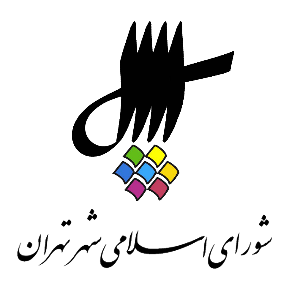 عناوین مندرجاتاعلام رسمیت جلسه و قرائت دستور.قرائت آیاتی از کلام الله مجید.ادامه‌ی بررسی لایحه‌ی برنامه‌ی سوم توسعه‌ی شهر تهران 1398، 1402 به شماره‌ی ثبت 27325/160 مورخ 21/09/1397.اعلام ختم جلسه و تاریخ تشکیل جلسه آینده.1- اعلام رسمیت جلسه و قرائت دستورمنشی {زهرا نژاد بهرام} ـ مهمانان گرامی، اهالی رسانه و عرض تسلیت به خاطر از دست دادن یکی از آتش‌نشانان عزیز این شهر به خاطر ارائه‌ی خدمات به همشهریان و شهروندان و عرض تسلیت شهادت ایشان، احتراماً برنامه‌ی صد و پانزدهمین جلسه‌ی رسمی پنجمین دوره‌ی شورای اسلامی شهر تهران که به صورت عادی در روز سه‌شنبه 25 دی ماه 1397 از ساعت 9 لغایت 12 و ادامه‌ی آن بعدازظهر از ساعت 14 لغایت 16 در محل تالار شورا برگزار می‌شود به شرح ذیل اعلام می‌گردد.1 ـ دستور جلسه:1 ـ قرائت آیاتی از کلام الله مجید؛2 ـ ادامه‌ی بررسی لایحه‌ی برنامه‌ی سوم توسعه‌ی شهر تهران 1402 ـ 1398 به شماره‌ی ثبت 160 مورخ 21/9/97.2- قرائت آیاتی از کلام الله مجید.منشی {زهرا نژاد بهرام} ـ در خدمت قاری محترم قرآن جناب آقای محسن قاسمی هستیم. ایشان نفر اول مسابقات ملی دانشجویی، نفر اول مسابقات کشوری کارمندان دولت، نفر اول مسابقات کشوری بسیج و نفر اول مسابقات سراسری قاری برتر هستند. ایشان در حال حاضر مسئول دار القرآن ستاد وزارت نفت هستند و دارای عنوان قاری ممتاز از شورای عالی قرآن هستند. ایشان قاری مصوب رادیو قرآن و شبکه‌ی قرآن هستند. در خدمت آقای قاسمی هستیم.محسن قاسمی {قاری قرآن} ـ اللهم صل علی محمد و آل محمد. (حضار صلوات فرستادند.)اَعوذُ بِاللهِ مِنَ الشَّیطانِ الرَّجیم؛ بِسْمِ اللَّهِ الرَّحْمَنِ الرَّحِیم؛سَبِّحِ اسْمَ رَبِّک الْأَعْلَی * الَّذی خَلَقَ فَسَوَّی * وَ الَّذِی قَدَّرَ فَهَدی * وَالَّذِی أَخْرَجَ الْمَرْعی * فَجَعَلَهُ غُثاءً أَحْوی * سَنُقْرِئُک فَلا تَنْسی * إِلاَّ ما شاءَ اللَّهُ إِنَّهُ یعْلَمُ الْجَهْرَ وَ ما یخْفی * ُ وَ نُیسِّرُک لِلْیسْری فَذَکر * ُ إِنْ نَفَعَتِ الذِّکری * سَیذَّکرُ مَنْ یخْشی * وَ یتَجَنَّبُهَا الْأَشْقَی * الَّذِی یصْلَی النَّارَ الْکبْری * ثُمَّ لایمُوتُ فِیها وَ لایحْیی * قَدْ أَفْلَحَ مَنْ تَزَکی * وَ ذَکرَ اسْمَ رَبِّهِ فَصَلَّی * بَلْ تُؤْثِرُونَ الْحَیاةَ الدُّنْیا * وَ الْآخِرَةُ خَیرٌ وَ أَبْقی * إِنَّ هذا لَفِی الصُّحُفِ الْأُولی صُحُفِ إِبْراهِیمَ وَ مُوسی *صدق الله العلی العظیم؛(حضار صلوات فرستادند.)رئیس {محسن هاشمی رفسنجانی} ـ احسنت، خیلی لطف فرمودید.3- ادامه‌ی بررسی لایحه‌ی برنامه‌ی سوم توسعه‌ی شهر تهران 1398، 1402 به شماره‌ی ثبت 27325/160 مورخ 21/09/1397.رئیس {محسن هاشمی رفسنجانی} ـ خب بسم الله الرحمن الرحیم. بر اساس دستور جلسه، ادامه‌ی رسیدگی به بندها و ماده‌های برنامه‌ی سوم را داریم اگر اجازه بفرمایید سرکار خانم نژاد بهرام می‌خواهید ماده را بخوانید. فکر کنم ماده‌ی 44 را تصویب کردیم. 45 هستیم.منشی {زهرا نژاد بهرام} ـ ماده‌ی 43 هستیم.رئیس {محسن هاشمی رفسنجانی} ـ خب 44 را بخوانید.منشی {زهرا نژاد بهرام} ـ شهرداری موظف است در راستای شفافیت، هوشمندسازی و پایش مستمر فرایند کنترل و نظارت بر تحولات کالبدی و ساخت و ساز در شهر و ارائه‌ی خدمات غیرحضوری به شهروندان اقدامات زیر را به انجام رساند. 1. پایش مستمر و ارزیابی کمی و کیفی روند تحولات کالبدی شهر و بازتاب آن در روزآمدی طرح‌های توسعه‌ی شهر و ارائه‌ی گزارش‌های تحلیلی سالانه با تأکید بر تغییرات کمی و کیفی باغات و فضای سبز، میزان تحقق سرانه‌های خدماتی، ظرفیت جمعیت‌پذیری شهر، اراضی ذخیره‌ی نوسازی و انطباق پروانه‌های ساختمانی و گواهی ساختمانی با ضوابط و مقررات طرح جامع و تفصیلی در طول سال‌های برنامه.2. بازنگری در ضوابط و مقررات و اصلاح فرایندها و سازوکارهای مؤثر بر صدور پروانه و گواهی ساختمان به منظور کاهش زمان صدور پروانه و گواهی‌های ساختمان تا پایان سال اول برنامه.3. ایجاد شفافیت، رفع تفسیرپذیری و انتشار برخط عمومی قوانین، ضوابط و مقررات شهرسازی و معماری و دستورالعمل‌ها، ابلاغیه‌ها و مصوبات مرتبط با ساخت و ساز و فرایندهای حوزه‌ی شهرسازی و معماری و دسترسی حداکثری شهروندان به آن‌ها تا پایان سال اول برنامه.4. ایجاد ساز و کارهای دریافت نظرات شهروندان در تهیه و تصویب طرح‌ها، برنامه‌ها و پروژه‌های شهرسازی و معماری با ایجاد تالار شهری تا پایان سال اول برنامه.5. ارائه‌ی تمامی خدمات شهرسازی و معماری شهرداری از جمله صدور پروانه و گواهی‌های ساختمانی به صورت هوشمند و غیرحضوری (شهروند محور تا پایان سال اول برنامه).من پیشنهادی ندیدم. اگر پیشنهادی هست بفرمایید. پیشنهادی نداریم. مخالف ندارد؟ این ماده مخالف ندارد؟ پس خانم آروین به رأی‌گیری بگذارید.رئیس {محسن هاشمی رفسنجانی} ـ این پرانتزها را می‌گویند ببرید در متن.منشی {زهرا نژاد بهرام} ـ حالا ویرایش متن را با تفاهم کمیسیون تلفیق انجام می‌دهیم. خانم آروین رأی‌گیری می‌فرمایید؟منشی {بهاره آروین} ـ رأی‌گیری فعال است. دوستان رأی‌گیری برای ماده‌ی 44 فعال است.منشی {زهرا نژاد بهرام} ـ کلاً برای ماده‌ی 44 گرفتند. رأی ماده‌ی 44.منشی {بهاره آروین} ـ دوستان ...  دیگه الآن رأی‌گیری فعال است.منشی {زهرا نژاد بهرام} ـ رأی‌گیری فعال است نمی‌توانیم دیگر. تمام شد.رئیس {محسن هاشمی رفسنجانی} ـ خب سؤالتان را می‌خواهید بپرسید. ولی رأی بدهید سؤالتان را هم بپرسید.منشی {بهاره آروین} ـ خانم فخاری، آقای نظری.رئیس {محسن هاشمی رفسنجانی} ـ آگاهی بخشی همیشه خوب است. بفرمایید.منشی {بهاره آروین} ـ رأی نمی‌دهید آقای نظری؟ 17 موافق بدون مخالف از 17 نفر از حاضرین به تصویب رسید.رئیس {محسن هاشمی رفسنجانی} ـ اگر می‌خواهید مخالف صحبت کنید دیگر عبور کردیم.بشیر نظری{عضو شورا} ـ من سؤالم این است که این قرار است که پایش را که در بند 1 آمده است رصدخانه‌ی تهران انجام بدهد یا دوباره قرار است یک ساختار و سازمان جدیدی برای آن بسازیم؟رئیس {محسن هاشمی رفسنجانی} ـ الآن هیچ قراری نگذاشتند. بعداً ان‌شاءالله.منشی {زهرا نژاد بهرام} ـ در همین ساختارهای جدید. در همین ساختارهایی که داریم.بشیر نظری{عضو شورا} ـ یعنی قرار است رصدخانه انجام بدهد.رئیس {محسن هاشمی رفسنجانی} ـ خانم اشرفی قراری با کسی نگذاشته است. گذاشته‌اید؟ هنوز معلوم نیست.منشی {زهرا نژاد بهرام} ـ آقای سالاری پاسخ می‌دهند.محمد سالاری {عضو شورا} ـ من جواب می‌دهم.رئیس {محسن هاشمی رفسنجانی} ـ بفرمایید.محمد سالاری {عضو شورا} ـ بسم الله الرحمن الرحیم. ضمن عرض سلام خدمت همکاران محترم و حضار گرامی. این بحث، بحث بسیار مهمی است آقای مهندس هاشمی. اساساً وقتی ما می‌گوییم که ارزیابی کمی و کیفی روند تحولات کالبدی شهر، قرار بوده که وقتی طرح تفصیلی شهر تهران در سامانه قرار می‌گیرد در اصل این طرح تفصیلی به نحوی آنجا بارگزاری شود که میزان بارگزاری‌های هر سال و هر ماه و هر روز چی هست؟ اضافه شود و این خود سامانه Alarm بدهد. فرض منطقه‌ی یک شهرداری تهران وقتی از آن ظرفیت جمعیت‌پذیری در نظر گرفته شده در طرح تفصیلی و طرح جامع، افزایش بارگزاری پیدا می‌کند، در اصل این تحولات آن قابل ارزیابی باشد آقای نظری. متأسفانه خود آقای نظری که سؤال کرده خب گوش نمی‌کند.رئیس {محسن هاشمی رفسنجانی} ـ آقای نظری می‌گویند گوش دهید. آقای سالاری می‌گویند آقای نظری گوش بدهند. بفرمایید.محمد سالاری {عضو شورا} ـ عرض کردم که اساساً ... رئیس {محسن هاشمی رفسنجانی} ـ گفتید که خیلی مهم است باید Alarm بدهد.محمد سالاری {عضو شورا} ـ بله. قرار بوده که وقتی طرح تفصیلی اجرا می‌شود به هر میزان که تحولات کالبدی در نتیجه‌ی بارگزاری‌های طرح تفصیلی افزایش پیدا می‌کند و تغییر پیدا می‌کند، همزمان آن سامانه قابل ارزیابی باشد و Alarm بدهد در هر منطقه‌ای که ما افزایش بارگزاری داریم تا مدیریت شهری بتواند از طرح تفصیلی که در اصل مسئول راهبری و هدایت تحولات کالبدی شهر است استفاده بکند. متأسفانه در این اتفاقی نیفتاده است. البته این اتفاق هم می‌توانسته بیفتد. خیلی هم راحت بوده است. اساساً مدیریت شهری اهتمامی به چنین رویکردی نداشته برای درآمدزایی بیشتر که ما اینجا این را پیش‌بینی کردیم.رئیس {محسن هاشمی رفسنجانی} ـ دست شما درد نکند.منشی {زهرا نژاد بهرام} ـ بروم ماده‌ی بعدی؟رئیس {محسن هاشمی رفسنجانی} ـ بله، بفرمایید. جناب آقای نظری یک توضیحی می‌خواستند. در واقع روشنگری خواستند، آقای سالاری ایشان را روشن فرمودند ولی آقای نظری گوش ندادند. بیشتر من روشن شدم. بله، بفرمایید.منشی {زهرا نژاد بهرام} ـ بله. ماده‌ی 45. شهرداری موظف است به منظور استقرار مدیریت هماهنگ بصری و ارتقاء کیفی سیما و منظر شهر با رویکرد حفظ و احیای هویت ایرانی اسلامی اقدامات زیر را در طول برنامه به انجام برساند:1 .بازخوانی و تکمیل برنامه‌ی راهبردی طراحی شهری و مدیریت منظر شهری تهران و پیگیری تصویب و ابلاغ آن در چارچوب اسناد بالادست تا پایان سال اول برنامه.2 .تهیه، تدوین و پیگیری تصویب ضوابط و دستورالعمل طراحی نمای ساختمان‌ها در مناطق و حوزه‌های هویتی ویژه و نظارت بر اجرا تا پایان سال دوم برنامه.3 .تهیه، تدوین و پیگیری تصویب، ضوابط و دستورالعمل طراحی نما، نمای ساختمان‌های شاخص شهر، ساختمان‌های عمومی و دولتی با همکاری مراجع ذی‌ربط و نظارت بر اجرا تا پایان سال دوم برنامه.4 .تدوین شرح وظایف و تعیین حدود اختیارات و آیین‌نامه‌ی اجرایی فعالیت کمیته‌ی معماری و تصویب آن در شورا و پیگیری تشکیل کمیته‌ی مسئول و تجمیع کلیه‌ی ساختارهای موازی و مشابه در سطح مناطق تا پایان سال اول برنامه.5 .بازبینی سند جامع زیباسازی شهر در چارچوب اسناد فرادستی و برنامه‌ی راهبردی طراحی شهری و مدیریت منظر شهری و عملیاتی نمودن آن تا پایان سال دوم برنامه.6 .بازپیرایی و رفع زوائد بصری نماهای شهری با اولویت محورهای اصلی شهر، اماکن تاریخی و فضاهای ارزشمند و واجد هویت.7 .ساماندهی و بهسازی فضاهای شهری، پیاده‌راه‌ها، بناها و محوطه‌های باارزش تاریخی و نقاط عطف محلات.8 .اصلاح و بهسازی فضاهای بی‌دفاع شهری با بهره‌گیری از رویکرد کاهش آسیب‌پذیری اجتماعی با همکاری و جلب مشارکت سایر دستگاه‌های ذی‌ربط.9 .تهیه و تدوین دستورالعمل‌های ساماندهی تبلیغات محیطی با همکاری دستگاه‌های ذی‌ربط تا پایان سال اول برنامه.10 .پیگیری تصویب طرح موضوعی منظر شبانه‌ی شهر و ارائه‌ی لایحه‌ی برنامه‌ی عملیاتی منظر شبانه‌ی شهر و بر اساس آن به شورا جهت تصویب و اجرای آن تا پایان سال اول برنامه.11 .بازنمایی و گسترش هنر شهری مبتنی بر اصول زیبایی‌شناسی با تکیه بر هویت اصالت و تمدن هنر ایرانی اسلامی و تولید آثار هنری ماندگار.12 .ایجاد سازوکارهای برگزاری مسابقات معماری به منظور انتخاب طرح، پروژه‌ها و بناهای شاخص شهرداری. این طرح پیشنهاد ... بله، یک پیشنهاد ... رئیس {محسن هاشمی رفسنجانی} ـ خانم خداکرمی به ... منشی {زهرا نژاد بهرام} ـ آقای نظری پیشنهاد آوردند.رئیس {محسن هاشمی رفسنجانی} ـ پیشنهادشان چیست؟منشی {زهرا نژاد بهرام} ـ آقای نظری پیشنهاد می‌شود بندهای 8، 13، 11 حذف بشوند. ایشان نوشته‌اند.منشی {بهاره آروین} ـ 13 اصلا وجود ندارد که.بشیر نظری {عضو شورا} ـ پیشنهاد حذف را که دیگر مشکلی نداریم.منشی {زهرا نژاد بهرام} ـ نه، 13 نداریم. 8 و 11 را ...رئیس {محسن هاشمی رفسنجانی} ـ 13 داشتیم در تلفیق اینجا نوشته نشده البته.منشی {زهرا نژاد بهرام} ـ اجازه بدهید. حالا این 8 را شما توضیح بدهید.بشیر نظری {عضو شورا} ـ الآن اینجا 13 داریم. پشت سر خود شما در آن مانیتور هست.ناهید خداکرمی {عضو شورا} ـ نسخه‌ی ما دارد ولی نسخه‌ی شهرداری ندارد.رئیس {محسن هاشمی رفسنجانی} ـ در نسخه‌ی شهرداری 13 نیامده که باید اضافه شود. برای نورپردازی است.بشیر نظری {عضو شورا} ـ آره.رئیس {محسن هاشمی رفسنجانی} ـ شما می‌گویید اینها حذف شوند؟بشیر نظری {عضو شورا} ـ بله.رئیس {محسن هاشمی رفسنجانی} ـ خب بفرمایید.بشیر نظری {عضو شورا} ـ من البته اول می‌خواهم تأکید کنم که همچنان این مطلبی که آقای مهندس رسولی الآن اشاره فرمودند را من روی آن تأکید دارم که اصلا و ابدا ... منشی {زهرا نژاد بهرام} ـ مهندس سالاری.بشیر نظری {عضو شورا} ـ نه، آقای رسولی. فرمودند که اگر در آن 500 تا نیست قابلیت طرح ندارد. من همچنان می‌خواهم تأکید بکنم که به هیچ وجه این حرف، حرف درستی نیست چون بر اساس همان تذکری هم که دیروز دادم همچنان معتقدم که ما می‌توانیم امروز هم پیشنهادهای اصلاحی مطرح کنیم کما اینکه در مورد مواد قبل هم می‌توانستیم این کار را بکنیم. لذا من تقاضا دارم که همچنان هیئت رئیسه در این رویکرد خود تغییر بدهد چون ما نمی‌توانیم مصوبات ... رئیس {محسن هاشمی رفسنجانی} ـ حالا پیشنهاد حذفتان را الآن بفرمایید.بشیر نظری {عضو شورا} ـ خیلی خب. ببینید ما بند 8 و بند 11 ما عملاً در مواد آتی تکرار شده‌اند. به نظر می‌رسد که به دلیل این تکرار ... رئیس {محسن هاشمی رفسنجانی} ـ جای آن را بگویید.بشیر نظری {عضو شورا} ـ بند 8 در ماده‌ی 71 تکرار شده، بند 11 هم در ماده‌ی 82 تکرار شده است.رئیس {محسن هاشمی رفسنجانی} ـ بخوانید.منشی {زهرا نژاد بهرام} ـ کجای ماده‌ی 71 تکرار شده آقای نظری؟بشیر نظری {عضو شورا} ـ الآن عرض می‌کنم خدمت شما. اجازه بدهید من آن را پیدا کنم.منشی {زهرا نژاد بهرام} ـ آهان! بهسازی فضاهای ...  ببین این از نظر ... رئیس {محسن هاشمی رفسنجانی} ـ و از نظر اجتماعی است. بله. حالا بگذارید صحبتشان را بفرمایند. بفرمایید بخوانید.بشیر نظری {عضو شورا} ـ ببینید اینها چون در آن مواد تکرار شده من پیشنهاد حذف دارم. بند 13 هم عملاً در بند 10 تکرار شده است. یعنی به نظر می‌رسد که با وجود بند 10 ما دیگر خیلی احتیاجی شاید به بند 13 نداشته باشیم.رئیس {محسن هاشمی رفسنجانی} ـ نوشته منظر شبانه، منظورشان چون ... منشی {زهرا نژاد بهرام} ـ اجازه دهید اول آقای نظری کارشان که تمام شد، بعد در خدمتتان هستیم. اجازه بدهید 8 را پیدا کرده است.بشیر نظری {عضو شورا} ـ خب ببینید 71 بند 2 با بند 8 این ماده به نظر می‌رسد که به نوعی همپوشانی داشته باشد. بند 2 می‌گوید شناسایی و بهسازی فضاهای بی‌دفاع شهری، نقاط کور و ناایمن با همکاری سایر نهادها و سازمان‌های ذی‌ربط به منظور ارتقاء امنیت اجتماعی در فضاهای شهری و ایجاد احساس امنیت در شهروندان به ویژه زنان، کودکان، توان‌یابان و سالمندان. این به نظر می‌رسد که به دلیل وجود این بند، ما می‌توانیم اینجا بند 8 را حذف کنیم. در مورد بند 11 هم با ماده‌ی 82.منشی {زهرا نژاد بهرام} ـ مخالفم آقای هاشمی. اجازه می‌دهید؟رئیس {محسن هاشمی رفسنجانی} ـ بگذارید حرفشان تمام شود.منشی {زهرا نژاد بهرام} ـ تمام شد حرفت‌تان؟بشیر نظری {عضو شورا} ـ اصل حرفم بله.منشی {زهرا نژاد بهرام} ـ حرفشان تمام شد. برای 8 ایشان نظرشان را دادند. مخالف. خانم فخاری. بله. شما باید نظر کمیسیون را بفرمایید. خانم ...  زودتر تماس گرفتند.الهام فخاری {عضو شورا} ـ زودتر دست گرفتم.رئیس {محسن هاشمی رفسنجانی} ـ نه، در این شرایط می‌توانند بین هم مذاکره کنند هر کسی ...  بفرمایید.الهام فخاری {عضو شورا} ـ به نام خدا. من فکر می‌کنم با توجه به نوع جمله‌بندی من با در واقع حذف بند 8 مخالف هستم با توجه به اینکه نوع جمله‌بندی بیشتر رویکرد شهرسازی و ساخت و ساز دارد. اصلاح و بهسازی وقتی به اصل ماده نگاه بکنید، از جنبه‌ی شهرسازی و ساخت و ساز دارد به قضیه می‌پردازد بنابراین حفظ این بند کمک می‌کند که مسئله‌ی امنیت شهری از جنبه‌ی شهرسازی تأکید بیشتری شود ضمن اینکه این حکم برنامه یک پروژه‌ی اجرایی نیست که دقیقاً بگویید چه اتفاقی می‌افتد. در بند دو ماده‌ی 71 که آقای نظری اشاره کردند، آن بیشتر از جنبه‌ی اجتماعی و امنیت اجتماعی مورد تأکید قرار گرفته است. من فکر می‌کنم هر دوی این بندها در هر دوی این مواد بندهای لازمی است بویژه اینکه بهبود امنیت شهری با تأکید بر گروه‌های ویژه به هر حال بخشی از برنامه‌ی اصلاح طلبان در شورای پنجم بوده و هست.رئیس {محسن هاشمی رفسنجانی} ـ آقای سالاری هم گفتند احسنت خانم ...  راضی بودند.منشی {زهرا نژاد بهرام} ـ موافق. شما را دیدم می‌خواهم ببینم کس دیگری را هم موافق داشتیم.رئیس {محسن هاشمی رفسنجانی} ـ گفتید دیگر. بله آقای سالاری؟منشی {زهرا نژاد بهرام} ـ خانم آروین موافق.منشی {بهاره آروین} ـ من وقتی از روی آن می‌خوانم عیناً بند 8 می‌گوید اصلاح و بهسازی فضاهای بی‌دفاع شهری با بهره‌گیری از رویکرد کاهش آسیب‌پذیری اجتماعی با همکاری و جلب مشارکت سایر دستگاه‌های ذی‌ربط. یعنی چه دارد؟ اصلاح و بهسازی دارد، رویکرد کاهش آسیب‌پذیری اجتماعی و جلب مشارکت سایر دستگاه‌های ذی‌ربط. حالا ماده‌ی 71 را هم که نگاه کنید، دوباره شناسایی و بهسازی فضاهای بی‌دفاع شهری، همکاری سایر نهادها و دستگاه‌های ذی‌ربط به منظور ارتقاء و امنیت اجتماعی. یعنی هر سه تا چه بگویید بهسازی، شناسایی و بهسازی. یعنی شناسایی و بهسازی آن که عیناً یکی است. رویکرد کاهش آسیب‌ها هم با ارتقاء امنیت اجتماعی یکی است، همکاری دستگاه‌های ذی‌ربط را هم که دارد. بله، یعنی هر سه تا بندی که ماده‌ی بند 8 دارد را بند 2 ماده‌ی 71 هم دارد. من نمی‌دانم دوستان می‌گویند جمله‌بندی آن فرق دارد، من فکر می‌کنم عیناً یکی است. حالا دوستان تصمیم بگیرند.منشی {زهرا نژاد بهرام} ـ آقای سالاری توضیح می‌خواهید بدهید شما؟ آقای سالاری.رئیس {محسن هاشمی رفسنجانی} ـ نه دیگر کافی است. دو نفر صحبت کردند. آقای الویری اصرار دارند که دو نفر بیشتر صحبت نکنند. یک مخالف، یک موافق. چون وقت کم است اگر اجازه بدهید برای این بند رأی‌گیری می‌کنیم. شبیه همان توضیح می‌دهید که. گفتید احسنت.محمد سالاری {عضو شورا} ـ ببینید آقای مهندس هاشمی. حالا آقای دکتر نظری اگر توجه بکنند، بحث فضاهای بی‌دفاع شهری آقای رئیس جنبه‌ی کالبدی‌ آن در حوزه‌ی شهرسازی است. یعنی به فرض فضای بی‌دفاع شهری می‌تواند یک ساختمان متروکه باشد، می‌تواند یک گودبرداری بی‌دفاع باشد، می‌تواند یک ساختمانی تخریب شده باشد ولی هیچ ساخت و سازی نشده باشد. می‌تواند یک طرح توسعه‌ی شهری طرح هجایی در یک خیابانی باشد برخی جاهای آن مثل همین طرح توسعه‌ی دانشگاه تهران یا آن خیابان کرمان منطقه‌ی 14 یا جاهای دیگری که یک جاهای آن چیست؟ اتابک به قول شما خریداری شده و بقیه‌ی آن چیست؟ نتوانستند تملک کنند و به فضای بی‌دفاع شهری تبدیل شده است. خب اساساً تصمیم برای از بین بردن این فضای بی‌دفاع شهری مگر غیر از این است که در مأموریت‌های شهرسازی و معماری است؟ یعنی بعضاً ما طرح موضعی باید بدهیم، طرح موضوعی باید بدهیم، بهسازی فضای بی‌دفاع شهری بکنیم. منتها یک بحثی دوستان دارند فضای بی‌دفاع شهری فقط به اینها نیست. آن آثاری که در نتیجه‌ی فضاهای بی‌دفاع شهری که آسیب‌های اجتماعی است و مسائلی مثل محله‌ی هرندی و امثالهم خب در حوزه‌ی اجتماعی هم باید به آن پرداخته شود. خانم دکتر فخاری به درستی اشاره کردند. یعنی هم ما به عنوان شهرسازی باید اینجا مجموعه‌ای از تصمیمات را بگیریم ، هم دوستان فرهنگی اجتماعی باید در آنجا تصمیماتی گرفته شود.رئیس {محسن هاشمی رفسنجانی} ـ دو تا مخالف صحبت کردند.منشی {زهرا نژاد بهرام} ـ موافق. شما موافق پیشنهاد آقا هستید؟ناهید خدا کرمی {عضو شورا} ـ نه، مخالف حذف هستم.منشی {زهرا نژاد بهرام} ـ می‌گویند مخالف نه. الآن موافق.رئیس {محسن هاشمی رفسنجانی} ـ نه دیگر. دیگر نمی‌توانید. الآن موافق فقط می‌تواند صحبت کند.منشی {زهرا نژاد بهرام} ـ خانم نوری موافق. بله. بله. چشم. الآن موافق باید حرف بزند خانم خداکرمی. بعد شما صحبت کنید.رئیس {محسن هاشمی رفسنجانی} ـ نه دیگر. نمی‌توانند. دو تا مخالف صحبت کردند.منشی {زهرا نژاد بهرام} ـ دیگر نمی‌توانند؟ بفرمایید خانم ... زهرا صدراعظم نوری {عضو شورا} ـ ببینید بحث عبارت‌ها ... رئیس {محسن هاشمی رفسنجانی} ـ بفرمایید خانم نوری. بفرمایید.زهرا صدراعظم نوری {عضو شورا} ـ عبارت‌ها عین همدیگر است. حالا اگر این آمده در حوزه‌ی مثلاً کالبدی و شهرسازی و آن در حوزه‌ای که بیشتر روح آن روح فرهنگی و اجتماعی است، اما عبارت‌ها عین همدیگر است بنابراین یک معنا متبادر می‌شود. ما چون الآن بخشی داریم نگاه می‌کنیم داریم اینطوری تفسیر می‌کنیم ولی یک معنا متبادر می‌شود. آن چیزی که مهم است این است که در حوزه‌ی شهرسازی در واقع کار بهسازی را انجام می‌دهد. یعنی عملیات را شهرسازی انجام می‌دهد و این کار در آن حوزه‌ی اجتماعی به این معنایی که با کالبد کار دارد نمی‌پردازد. بنابراین پیشنهاد من این است که این دو را در همدیگر ادغام کنیم چون عبارت‌ها عین همدیگر است، این را ادغام کنیم در یک جا بیاید یا اینکه در قسمت ماده‌ی 71 اساساً بهسازی آن را بردارید یعنی بیشتر بحث شناسایی باشد و پرداختن به بحث ارتقاء امنیت اجتماعی. در حوزه‌ی در واقع کالبدی و شهرسازی آن وقت بحث اصلاح است، بحث بهسازی است و در واقع بحث‌هایی که ما در حوزه‌ی شهرسازی داشتیم.رئیس {محسن هاشمی رفسنجانی} ـ ببینید هم دو مخالف، دو موافق صحبت کردند. به نظرم کافی است، پیشنهاد هم مشخص است. آقای نظری می‌فرمایند این بند به دلیل اینکه در ماده‌ی 71 آمده حذف بشود. دقیقاً همین را به رأی می‌گذاریم. نه، آن دومی آن را هنوز مطرح نکردیم.منشی {زهرا نژاد بهرام} ـ نه. الآن 8 را داریم.رئیس {محسن هاشمی رفسنجانی} ـ فقط 8 است. فقط 8.منشی {زهرا نژاد بهرام} ـ فقط بند 8.رئیس {محسن هاشمی رفسنجانی} ـ فقط بند 8 را به رأی می‌گذاریم. پیشنهادی نمی‌شود داد. فعلاً ایشان پیشنهاد حذف کل آن را داده است. اگر پیشنهادی دارید بعد بدهید.منشی {بهاره آروین} ـ دوستان پیشنهاد حذف بند 8 ماده‌ی 45.رئیس {محسن هاشمی رفسنجانی} ـ ببینید. اگر رأی مثبت بدهید یعنی کل بند 8 حذف می‌شود.منشی {بهاره آروین} ـ دوستان بند 8 ماده‌ی 45، پیشنهاد حذف. رأی‌گیری در حال انجام است. پیشنهاد حذف بند 8 ماده‌ی 45 به دلیل تکرار در ماده‌ی 71. خانم نوری، آقای فراهانی، آقای مسجدجامعی. حذف بند 8 فقط.رئیس {محسن هاشمی رفسنجانی} ـ نه، 11 و 13 را بعداً مطرح می‌کنیم.منشی {بهاره آروین} ـ با 10 موافق، 9 مخالف از 19 نفر از حاضرین پیشنهاد به تصویب رسید.رئیس {محسن هاشمی رفسنجانی} ـ خب حذف شد. این بند 8 حذف شد. خواهش می‌کنم بند بعدی چیست؟ بند بعدی ... منشی {زهرا نژاد بهرام} ـ بند 11.رئیس {محسن هاشمی رفسنجانی} ـ جناب آقای نظری بند 11 را توضیح بفرمایید.بشیر نظری {عضو شورا} ـ بند 11 را عرض کردم با کلیت ماده‌ی 82 به نظر می‌رسد که در همپوشانی است. می‌خواهید کل ماده‌ی 82 را بخوانم؟ البته یک کم طولانی است.رئیس {محسن هاشمی رفسنجانی} ـ نه، بخوانید. با دقت بخوانید آقای نظری.بشیر نظری {عضو شورا} ـ شهرداری موظف است به منظور کمک به تحقق مدیریت یکپارچه‌ی هنر عمومی در شهر تا پایان سال اول برنامه لایحه‌ی برنامه‌ی راهبردی و عملیاتی هنر عمومی در شهر را به منظور ملاک عمل مشترک کلیه‌ی واحدهای شهرداری با لحاظ کردن موارد ذیل تهیه و به شورا ارائه نماید.1 .تنظیم سیاست‌های این لایحه در امتداد طرح‌های فرادست و مبتنی بر بهره‌گیری از کارکردهای متنوع هنر عمومی در فرایند مدیریت و توسعه‌ی شهر.2. توسعه‌ی هنر عمومی بر اساس الگوی مشارکتی مبتنی بر نقش‌آفرینی بازیگران مختلف بویژه شهروندان و اولویت دادن به نگرش فرایندی.3. با توجه به تنوع‌های فرهنگی موجود در شهر با گسترش هنر عمومی فراگیر و به رسمیت شناختن تنوع در فرم‌ها و موضوعات آثار و پروژه‌های هنر عمومی.4. تدوین شاخص‌های مکان‌یابی آثار هنری در فضاهای شهری با تأکید بر ارتقاء دسترس‌پذیری هنر برای عموم و ایجاد عدالت در دسترسی.5. تعیین فرایندهای شفاف به منظور سفارش، انتخاب، اجرا، تأمین مالی و نگهداری از آثار و پروژه‌های هنر عمومی در شهر و تدقیق وظایف واحدهای گوناگون شهرداری در خصوص هر یک.6 . بهره‌گیری از هنرهای تجسمی در ساخت تندیس مفاخر و مشاهیر و برپایی یادمان‌ها به پاسداشت هنر، فرهنگ و دانش ایرانی.به نظر می‌رسد که این ماده کلاً با بند 11 ماده‌ی 45 همپوشانی دارد، فلذا با توجه به اینکه ماهیت، ماهیت اجتماعی و فرهنگی است من پیشنهاد می‌کنم که ماده‌ی 82 حفظ بشود و بند 11 حذف بشود.منشی {زهرا نژاد بهرام} ـ مخالف؟ مخالف؟رئیس {محسن هاشمی رفسنجانی} ـ الآن مخالف چه کسی صحبت می‌کند؟ صحبت کنید. مکتوب باید بدهید. جا به جایی می‌توانید بدهید. البته می‌دانید که اینها ... توضیح بدهید آقای اعطا. مگر مخالف ... آقای سالاری شما صحبت می‌کنید؟منشی {زهرا نژاد بهرام} ـ روشن کردم. آقای اعطا روشن کردم.رئیس {محسن هاشمی رفسنجانی} ـ آقای سالاری صحبت می‌کنند. آقای سالاری گفتند صحبت می‌کنند.منشی {زهرا نژاد بهرام} ـ اگر کسی صحبت نمی‌کند.محمد سالاری {عضو شورا} ـ ببینید آقای ... آقای رئیس اگر این روال بشود، از دیروز تا به حال این موضوع روال نبوده که هر جا مشابه آن بود، والّا ما اصلاً در بحث هوشمندسازی کلی بحث داریم چون همه‌اش در حوزه‌ی شهرسازی هوشمندسازی داریم، در حوزه‌ی دیگر هم هوشمندسازی داریم. ما می‌توانیم بگوییم اینها همه بیاید اینجا. یعنی اینها بخشی‌نگری است.رئیس {محسن هاشمی رفسنجانی} ـ چرا از اول بحث تکرار و مشابه بود.محمد سالاری {عضو شورا} ـ آره. ببینید. بعضی از مأموریت‌ها بین بخشی است. چند بعدی است، چند بخشی است. یعنی در مأموریت‌های متفاوت بایستی اتفاقاتی توأمان بیفتد. مگر می‌شود که در اصل هنر معماری، هنر شهرسازی، هنر طراحی شهری، هنر تولید المان‌های شهری، اصلاً همه‌ی این نمادهایی که در شهر تهران هستند چیست؟ تولید حوزه‌ی معماری و شهرسازی طراحی شهری است. مگر می‌شود اصلاً این بعد را در نظر نگیریم، از اینجا حذف کنیم بگوییم برود آنجا. آنجا حتماً باید باشد ولی اینجا هم باید حتماً باشد.رئیس {محسن هاشمی رفسنجانی} ـ خب در پس در حمل و نقل هم باید باشد. ما قطارها را باید طوری طراحی کنیم که سر آن ... محمد سالاری {عضو شورا} ـ نه، آنجا هم طراحی آن را معمارها و شهرسازها انجام می‌دهند. طراحی کالبد آن را در اصل باز هم طراح‌های معماری و طراحی شهری انجام می‌دهند. حالا آن قطار که به هر حال بحث آن، بحث صنعت است. این است که من خواهشم این است که آقای دکتر نظری هم پیشنهادشان را پس بگیرند. اینجا باشد، آنجا هم خب باشد. آن بحث.رئیس {محسن هاشمی رفسنجانی} ـ خانم آروین یک تذکر دارند. بدهند؟ منشی {بهاره آروین} ـ من یعنی به نظرم می‌رسد که یعنی سؤالم این است که آخر این موارد مگر الآن بخش دارد؟رئیس {محسن هاشمی رفسنجانی} ـ بخش ندارد.منشی {بهاره آروین} ـ ندارد که. ببینید دوستان هر یک ماده ...  اجازه بدهید. هر یک ماده را ممکن است سه تا دستگاه، سه تا معاونت مسئول اجرای آن بشوند.محمد سالاری {عضو شورا} ـ حالا بخشی شده خب.منشی {بهاره آروین} ـ نه، خب بخشی نشده است.بشیر نظری {عضو شورا} ـ نه، نشده آقای سالاری. بخشی نشده است دیگر.رئیس {محسن هاشمی رفسنجانی} ـ نه، سؤال شما کافی است. ایشان می‌گوید ببینید برنامه فصلی است، بخشی نیست. زیست‌پذیر است.الهام فخاری {عضو شورا} ـ من دفاعم را از حذف ... رئیس {محسن هاشمی رفسنجانی} ـ آقای سالاری مخالف صحبت کردند نوبت ...  شما می‌خواهید موافق صحبت کنید؟الهام فخاری {عضو شورا} ـ بله. بله. من وقت گرفتم.رئیس {محسن هاشمی رفسنجانی} ـ بفرمایید.الهام فخاری {عضو شورا} ـ در مورد ... من به عنوان موافق حذف بند 11 می‌خواهم اشاره کنم که حتی مضمون بند را که ملاحظه بفرمایید در مورد اصولی زیبایی شناسی، تبلیغات محیطی، ابزارهای تبلیغات صنوف و طراحی آثار آن داریم می‌کنیم. استدلالی که آقای دکتر سالاری می‌فرمایند بیشتر اتفاقاً شاید رویکرد کالبدی سازه‌ای را دارند غالب می‌بینند در صورتی که هنر شهری و هنر عمومی شهر فقط سازه‌ها و فقط در واقع تندیس‌های شهری نیست یا ماهیت تبلیغات شهری هم فقط در واقع ابزارها نیست. به طور خیلی مفصل‌تر و مشخص‌تر برای اولین بار دارد در احکام برنامه بحث هنر شهری در ماده‌ی 82 می‌آید ضمن اینکه همانطور که خانم دکتر آروین اشاره کردند، چون بخشی نیست برنامه و ممکن است وظیفه‌ی چند تا از سازمان‌ها و بخش‌های شهرداری باشد به نظرم با حذف این دوستان، همکاران موافقت بکنند تا به ماده‌ی 82 به صورت مفصل‌تر برسیم.منشی {زهرا نژاد بهرام} ـ آقای فراهانی مخالف دوم.رئیس {محسن هاشمی رفسنجانی} ـ خودشان اگر خواسته‌اند نظر بدهند ما به زور نمی‌پرسیم. ما نظر کسی را به زور نمی‌پرسیم.مجید فراهانی { عضو شورا} ـ بله. ببینید همکاران محترم این بخث ماده‌ی 45 اختصاص به سیما و منظر شهری دارد. سیما و منظر شهری هم ابعاد مختلف دارد. یکی از ابعاد آن بحث مسئله‌ی هنر و در حقیقت قوای هویت و اصالت تمدن هنر ایرانی اسلامی است. یعنی در ابعاد مختلف اگر ما بخواهیم سیما و منظر شهری را از حیث کلیت شهر در نظر بگیریم، یکی بحث مسائل هنری است. اگر ما اینجا این بند را حذف بکنیم، یعنی بند 11 را ما بیاییم حذف بکنیم خواننده احساس می‌کند که ما مسئله‌ی هنر ایرانی را و اصالت تمدن ایرانی را در بحث سیما و منظر شهری در نظر نگرفتیم. توجه می‌کنید. پیشنهاد من مشخصاً این است که ما مخالف این ماده رأی بدهیم این حذف نشود اما در پرانتز اضافه کنیم که تفصیل آن در ماده‌ی 82 می‌آید. توجه می‌کنید آقای نظری؟ یعنی تفصیل این موضوع که بحث هنر و تمدن شهری چه هست؟ در ماده‌ی 82 ارائه شده است اما اینجا اگر حذف شود عملاً خواننده احساس می‌کند که ما این بعد را از ابعاد سیما و منظر شهری در نظر نگرفتیم.بشیر نظری {عضو شورا} ـ ما چنین روالی در قانونگذاری نداریم.منشی {زهرا نژاد بهرام} ـ موافق دوم، خانم آروین.منشی {بهاره آروین} ـ دوستان ببینید. من فکر می‌کنم ما یک توجهی بکنیم که قرار ما در کمیسیون تلفیق هم این بود که یک موضوع در برنامه بیاید. اینکه در کجای برنامه بیاید واقعاً آنقدر اهمیتی ندارد که هی ما بگوییم نه، در فصل ...  مثلاً حتماً باید نمایش اساسی بیاید، نه در آن فصل باید بیاید. ما این را نگاه کنیم چون بعداً اینطوری نیست که بگوییم فصل فرهنگی اجتماعی را فقط معاونت اجتماعی فرهنگی اجرا می‌کند. اگر نمی‌تواند این کار را بکند. محتوای آن اینگونه است. اگر یک ماده‌ای ما داریم که به جای 1 بند، 8 بند برای هنر عمومی نوشته است خب حتماً باید آن ماده را ارجح بدهیم بدون اینکه حس کنیم چرا ...  نه، این باید در فصل شهرسازی بیاید. از این جهت من این توجه را برای همه‌ی مواد به دوستان می‌دهم که ما توجه کنیم که ماده ...  یعنی موضوع بیاید در برنامه نه اینکه کجا بیاید.رئیس {محسن هاشمی رفسنجانی} ـ خانم اشرفی هم از نوع تکان دادن سرشان با نظر آقای نظری موافق هستند.سکینه اشرفی {معاون برنامه ریزی، توسعه‌ی شهری و امور شورای شهرداری تهران} ـ نه، من یک نگاه کلی دارم.رئیس {محسن هاشمی رفسنجانی} ـ بفرمایید.منشی {زهرا نژاد بهرام} ـ باشد حالا نظرشان را می‌دهند. آقای گلپایگانی هم صحبت دارند.رئیس {محسن هاشمی رفسنجانی} ـ آقای شهرسازی نمی‌تواند در چشم شما نگاه کند صحبت کند. همینطوری صحبت می‌کند. هی دارد کله‌ی خود را تکان می‌دهد.سکینه اشرفی {معاون برنامه ریزی، توسعه‌ی شهری و امور شورای شهرداری تهران} ـ خب بسم الله الرحمن الرحیم. سلام و ارادت خدمت تمامی بزرگواران. من یک توضیح کلی بدهم که البته خانم آروین دادند. ببییند این برنامه را ما از بخش‌بندی خارج کردیم. یعنی امروز از ماده‌ی 1 تا 95 تمام به هر حال ماده‌هایی که به آن توجه می‌کنیم، بر اساس آن یک جدولی تعیین کردیم که شاید کلمه به کلمه‌ی آن‌ها به معاونت‌های مختلف و بخش‌های مختلف شهرداری اصابت بکند و از آن‌ها خواهیم خواست که نسبت به تدوین برنامه‌ی اجرایی و عملیاتی این برنامه نسبت به تک تک این ماده‌ها توجه ویژه داشته باشند. این هم به این جهت است که ببینید شهرداری و معاونت‌های مختلف شهرداری تاکنون جزیره‌های جداگانه از هم بودند. در این برنامه ما توجه ویژه داریم که این همگرایی و هم‌افزایی معاونت‌های مختلف شهرداری را تحقق بدهیم. بنابراین خواهش من از این هست که چون از این به بعد وارد ماده‌هایی می‌شویم که این تشابهات و این تداخل وظایف بین بخش‌های مختلف شهرداری وجود دارد، دوستان بزرگوار این توجه را داشته باشند. من خواهشم این است که معاون تخصصی این موضوع هم جناب آقای گلپایگانی اجازه بدهند آقای رئیس یک صحبتی داشته باشند.منشی {زهرا نژاد بهرام} ـ آقای گلپایگانی.عبدالرضا گلپایگانی {معاون شهرسازی و معماری شهرداری تهران}  ـ سلام علیکم. من راستش هم در مورد بند قبلی که حذف شد حالا دیگر نمی‌توانم صحبت کنم و هم این بند، آنجا که گفتیم مدیریت اصلاً خود ماده‌ی 45 استقرار مدیریت هماهنگ بصری. در این ماده‌ی 82 مدیریت یکپارچه‌ی هنر عمومی این‌ها دو تا موضوع هستند هر کدام هم یک زیر فصل‌هایی دارند اصلاً قابل آن‌که می‌گوییم بخشی نیست درست است، بخشی هم نیست ولی این موضوع ماده‌ی 45 استقرار مدیریت هماهنگ بصری در شهر و ارتقاء نظری سیما است موضوع این یکی مدیریت یکپارچه‌ی هنر عمومی است. این‌ها دو تا موضوع هستند هر کدام هم یک زیر فصل‌هایی دارند حالا زیر فصل‌های‌شان با هم مشترک هستند دلیل نمی‌شود این زیر فصل‌ها را از آن یکی حذف کنیم یا یعنی اگر که در بحث معماری یا شهرسازی هر دوی این‌ها هم معماری، شهرسازی و طراحی شهری برایند همه‌ی مسائلی هست که در شهر هست یعنی معماری و شهرسازی یک چیزی در کنار ترافیک نیست، یک چیزی در کنار مسائل اجتماعی نیست، یک چیزی در کنار نیاز به سکونت نیست همه‌ی این‌ها وقتی جمع می‌شوند برآیند آن می‌شود شهرداری، برآیند آن می‌شود معماری، یعنی معماری که شما از آن بخواهید هنر را خالی بکنید، معماری را که بخواهید از آن مسائل اجتماعی را تهی بکنید دیگر معماری نیست و دیگر هنر شهری و هنر عمومی نیست. من کاملاً با حذف در واقع همان بند قبلی که حذف شد و همین بندی که الان موضوع بحث است مخالفم. سپاسگزارم. رئیس {محسن هاشمی رفسنجانی} ـ بفرمایید، بفرمایید. منشی {زهرا نژاد بهرام} ـ  رأی‌گیری کنیم آقای؟  رئیس {محسن هاشمی رفسنجانی} ـ به رأی می‌گذاریم خواهش می‌کنم حذف بند 11. منشی {بهاره آروین} ـ دوستان پیشنهاد حذف بند 11 به دلیل تکرار در ماده‌ی 82. دوستان رأی‌گیری در مورد حذف بند 11 ماده‌ی 45 به دلیل تکرار در ماده‌ی 82 در حال انجام است. 7 موافق، 11 مخالف پیشنهاد به تصویب نرسید. بشیر نظری {عضو شورا} ـ نرسید. منشی {زهرا نژاد بهرام} ـ  خب پیشنهاد بعدی‌تان ...  رئیس {محسن هاشمی رفسنجانی} ـ بند 13 است. بشیر نظری {عضو شورا} ـ آقای هاشمی یک اصلاحیه‌ای ...  منشی {زهرا نژاد بهرام} ـ  اصلاح کردند. بند 10 را اصلاح کردند. بشیر نظری {عضو شورا} ـ همکاران نظرشان این بود که بند 13 و 11 تقریباً مثل هم هست اما بند 13 و 10 ببخشید و با توجه به اینکه ...  منشی {زهرا نژاد بهرام} ـ  بله بند 13 ...  بشیر نظری {عضو شورا} ـ حالا الان در ورژن ما بند 13 هست. منشی {بهاره آروین} ـ در ورژن آقای الویری بند 13 هست. منشی {زهرا نژاد بهرام} ـ  توضیح بدهم؟ منشی {بهاره آروین} ـ خانم خداکرمی می‌خواهید بگذارید ...  منشی {زهرا نژاد بهرام} ـ  اجازه بدهید من یک توضیحی بدهم. ببینید بند 13 و بند 10 از نظر معاونت برنامه‌ریزی چون شبیه هم بوده یکی‌اش را گذاشته حالا شما می‌گویید که بر اساس مبنای آقای الویری ...  ناهید خداکرمی {عضو شورا} ـ نه نباید حذف بشود. منشی {زهرا نژاد بهرام} ـ  حذف‌اش کردند. بشیر نظری {عضو شورا} ـ خیلی خب اگر حذف شده که ...منشی {زهرا نژاد بهرام} ـ  نه در این نیست حالا خانم خداکرمی یک پیشنهاد دارند. رئیس {محسن هاشمی رفسنجانی} ـ نه خانم خداکرمی می‌گویند 13 را حتما بگذارید می‌خواهند پیشنهاد بدهند. بشیر نظری {عضو شورا} ـ خیلی خب پس اگر 13 را ایشان پیشنهاد به رأی ...  منشی {زهرا نژاد بهرام} ـ  نه شما دیگر پیشنهادتان تمام شد دیگر. بشیر نظری {عضو شورا} ـ نه می‌خواهم بگویم اگر رأی آورد می‌خواهم پیشنهاد حذف بند 10 را بدهم. منشی {زهرا نژاد بهرام} ـ  رأی نیاوردیم که، رأی نیاوردیم. بشیر نظری {عضو شورا} ـ پس الان من می‌خواهم پیشنهاد حذف بند 10 را بدهم. رئیس {محسن هاشمی رفسنجانی} ـ بدهید. منشی {زهرا نژاد بهرام} ـ  آقای الویری نقطه نظری دارند اجازه می‌دهید؟ بشیر نظری {عضو شورا} ـ بگذارید اول آقای، آقای سالاری 10 را حذف کنیم 13 را به جای آن ...  منشی {زهرا نژاد بهرام} ـ  آقای الویری روشن کردم. مرتضی الویری {عضو شورا} ـ من یک توضیحی بدهم آقای مهندس هاشمی دقت بکنید در آن جلسه‌ی اول که ما بحث را شروع کردیم گفتیم معیار ما گزارشی هست که کمیسیون برنامه بودجه ...  رئیس {محسن هاشمی رفسنجانی} ـ تلفیق. مرتضی الویری {عضو شورا} ـ تلفیق داده بنابراین در کمیسیون تلفیق این بند 13 هست. رئیس {محسن هاشمی رفسنجانی} ـ بند 13 هست بله. مرتضی الویری {عضو شورا} ـ ولی در اینجا حذف شده ...  رئیس {محسن هاشمی رفسنجانی} ـ ولی باید قبول کنیم که هست. مرتضی الویری {عضو شورا} ـ یعنی الان یک بند 13 اضافه می‌شود منتها دوستان می‌توانند ...  رئیس {محسن هاشمی رفسنجانی} ـ ببینید بند 13 هست، بند 13 هست. مرتضی الویری {عضو شورا} ـ هست یعنی اگر دوستان بخواهند یکی از این دو تا را می‌توانند حذف کنند. رئیس {محسن هاشمی رفسنجانی} ـ ببینید چون مبنای ما کمیسیون تلفیق است در کمیسیون تلفیق هست. مرتضی الویری {عضو شورا} ـ یعنی بند 13 هست. یعنی می‌توانند پیشنهاد حذف بدهند کسی بخواهد می‌تواند. رئیس {محسن هاشمی رفسنجانی} ـ نه دست ما تلفیق هست. ما با ما مقایسه می‌کنیم با همدیگر. منشی {زهرا نژاد بهرام} ـ  شما دارید برای همه‌تان فرستادند. در کامپیوترتان هم هست. رئیس {محسن هاشمی رفسنجانی} ـ ضمیمه‌تان هست. مرتضی الویری {عضو شورا} ـ آن‌که در کامپیوتر هست. منشی {زهرا نژاد بهرام} ـ  در کامپیوتر فایل ...  رئیس {محسن هاشمی رفسنجانی} ـ شما باید از ابزار مدرن استفاده کنید می‌بینید بله. منشی {زهرا نژاد بهرام} ـ  هست دست همه هست ولی شما بفرمایید. ناهید خداکرمی {عضو شورا} ـ ببینید بند 13 کاملاً متفاوت با بند 10 است می‌گوید شهرداری موظف است ...  رئیس {محسن هاشمی رفسنجانی} ـ آقای نظری گوش بدهید. حالا بند 13 هست اگر می‌خواهید حذف‌اش کنید بگویید. بشیر نظری {عضو شورا} ـ نه من پس گرفتم. ناهید خداکرمی {عضو شورا} ـ جهت بهبود نورپردازی شهر ...  رئیس {محسن هاشمی رفسنجانی} ـ خب بند 13 هم هست مشکلی نیست. ناهید خداکرمی {عضو شورا} ـ خب پس بگذارید دیگر. رئیس {محسن هاشمی رفسنجانی} ـ اینکه هست دیگر پس مشکل پس به رأی می‌گذاریم. ناهید خداکرمی {عضو شورا} ـ کل ماده را. رئیس {محسن هاشمی رفسنجانی} ـ کل ماده را با فرض اینکه بند 13 هم هست بند 13 کمیسیون تلفیق. منشی {زهرا نژاد بهرام} ـ  فقط بند 8 حذف شد. رئیس {محسن هاشمی رفسنجانی} ـ به رأی می‌گذاریم. منشی {بهاره آروین} ـ دوستان رأی‌گیری فعال است. برای کل ماده‌ی 45 با تغییراتی که انجام شد فقط بند 8 آن حذف شد بند 13 طبق گزارش کمیسیون تلفیق هست. دوستان ماده‌ی 45 آقای نظری، آقای حق‌شناس. منشی {زهرا نژاد بهرام} ـ  بخوانید تمام شد. منشی {بهاره آروین} ـ با 19 موافق با 19 نفر از حاضرین ماده‌ی 45 به تصویب رسید. منشی {زهرا نژاد بهرام} ـ  بخوانم آقای؟ ماده‌ی 46. شهرداری موظف است به منظور نظارت، کنترل و ارتقاء کیفیت در ساخت‌وسازهای شهری و نیز ایمنی ساختمان‌ها اقدامات زیر را با هماهنگی دستگاه‌های اجرایی ذی‌ربط به انجام برساند. 1 .پیگیری اصلاح قوانین و تهیه و تصویب لایحه‌ی رسیدگی به تخلفات ساختمانی در مراجع ذیصلاح تا پایان سال دوم برنامه. 2 .پیش‌بینی سازوکارهای تضمین کیفیت ساختمان در صدور پروانه و گواهی‌های ساختمان از جمله پیگیری عملیاتی شدن شناسنامه‌ی فنی ساختمان و بیمه تضمین کیفیت ساختمانی با همکاری مراجع ذی‌ربط تا پایان سال دوم برنامه. 3 .تدوین ضوابط تشخیص ساختمان‌های بادوام و برقراری سازوکارهای مناسب به منظور جلوگیری از تخریب ساختمان‌های مذکور جهت ارائه و تصویب در مراجع ذی‌صلاح تا پایان سال دوم برنامه. 4 .همکاری در عملیاتی نمودن حضور مجری ذی‌صلاح در ساخت‌وسازهای شهری با سازمان نظام مهندسی استان تهران تا پایان سال اول برنامه.5 .اصلاح رویه‌ها، فرآیندها و شرح وظایف موجود در زمینه‌ی شناسایی و جلوگیری از وقوع تخلفات ساختمانی، رسیدگی به تخلفات و صدور و اجرای آراء ماده‌ی 100 تا پایان سال اول برنامه. 6 .امکان‌سنجی و به‌کارگیری انرژی‌های نو و تجدیدپذیر در ساختمان‌های شهری و فضاهای عمومی و اجرایی شدن ضوابط و مقررات صرفه‌جویی در مصرف انرژی تا پایان سال اول برنامه. 7 .ایجاد سازوکار استفاده از مصالح استاندارد در ساختمان‌ها شامل مراحل تولید، حمل و اجرا با همکاری اداره‌ی کل استاندارد و سازمان نظام مهندسی و اصناف مربوطه در طول سال‌های برنامه. 8 .تعیین و اعمال ضوابط و محدودیت‌های ساخت‌وساز و استقرار کاربری‌ها در پهنه‌های خطرپذیر و حرایم آن تا پایان سال اول برنامه. آقای نظری پیشنهاد حذف بند 4 ماده‌ی 46 را دادند. همکاری در عملیاتی نمودن مجری‌های ذی‌صلاح، آقای نظری توضیح بدهید. بشیر نظری {عضو شورا} ـ خدمتتان عرض بکنم که این موضوع را در جلسه‌ی مشترک هم بحث شده در مورد آن و پذیرفتند که حذف بشود. با توجه به اینکه هیئت عمومی دیوان عدالت اداری خدمتتان عرض بکنم، بحث مقررات ملی را این بخشی از آن را خلاف قانون تشخیص داده و ابطال کرده به نظر می‌رسد که وجودش خیلی شاید نتواند اثرگذار و کمک کننده باشد و احتمالاً دوباره ما با توجه به رأی هیئت عمومی دیوان عدالت اداری در هیئت تطبیق دچار مشکل خواهیم شد و هیئت تطبیق این را خلاف قانون تشخیص خواهد داد. لذا پیشنهاد حذف داریم. منشی {زهرا نژاد بهرام} ـ  مخالف؟ آقای سالاری. رئیس {محسن هاشمی رفسنجانی} ـ بند چند را می‌خواهد حذف کند؟ منشی {زهرا نژاد بهرام} ـ  بند 4. رئیس {محسن هاشمی رفسنجانی} ـ بند 4. محمد سالاری {عضو شورا} ـ بسم الله الرحمن الرحیم. ببینید آقای رئیس، همکاران محترم بحث مجری ذی‌صلاح و الزام آن به مفهوم این است که در اصل متولیان ساخت‌وساز که ارزیابی‌های انجام شده در کشور نشان می‌دهد که حدود 4 سال پیش در صنعت ساختمان 80 هزار میلیارد تومان ما گردش مالی داشتیم. یعنی کل بودجه‌ی عمرانی دولت در کل کشور که 60 هزار میلیارد است 10 درصد آن را نمایندگان محترم مجلس می‌گویند اگر محقق بشود دیگر خیلی خوشحال هستند. یک همچنین گردش مالی در اصل بدون اینکه مجری این ساختمان‌های ذی‌صلاح باشد به هر کسی بدون پیش نیازی الان می‌تواند ساخت‌وساز داشته باشد البته الان برای 2000 متر به بالا همین الان مجری ذی‌صلاح داریم همین الان شهرداری دارد معرفی می‌کند سازمان نظام مهندسی هم مجری ذی‌صلاح معرفی می‌کند و نهایتاً چی هست؟ الان در فرآیند اجرا داریم. رأیی که آقای دکتر نظری اشاره کردند به دیوان عدالت اداری ...  کسی گوش نمی‌کند. رئیس {محسن هاشمی رفسنجانی} ـ خواهش می‌کنم همهمه است. بفرمایید آقای سالاری بفرمایید. محمد سالاری {عضو شورا} ـ ببینید آقای دکتر نظری رأیی که دیوان عدالت اداری 2 سال پیش داد ناظر بر عدم وجود مجری ذی‌صلاح نبود ناظر بر انتخابی بودن و یا معرفی توسط سازمان نظام مهندسی ساختمان استان تهران بود ...  یعنی یک کسی در یکی از شهرهای کشور رفته بود از دیوان عدالت اداری شکایت کرده بود به دیوان شکایت برده بود که چرا من را ملزم می‌کنند من مجری ذی‌صلاح و خودم نتوانم یا تعدد آن بود می‌گفت من الزامی که هست این است که مراحل مختلف ساختمان حوزه‌های متفاوتی دارد و لذا مجریان ذی‌صلاح متفاوتی باشد جنس در اصل مخالفت هیئت عمومی دیوان ناظر بر این موضوع بود. اساساً مجری ذی‌صلاح قانون مصوب مجلس شورای اسلامی دارد الان در مقررات ملی ساختمان وجود دارد آقای حبیب‌زاده چندین جلسه در این دوره‌ی شورا گذاشته. من خواهش‌ام این است که آقای دکتر نظری این را پس بگیرند. منشی {زهرا نژاد بهرام} ـ  موافق؟ موافق ندارد آقای هاشمی. رئیس {محسن هاشمی رفسنجانی} ـ خب پس دیگر کسی صحبت نمی‌کند اگر به رأی می‌گذاریم. بشیر نظری {عضو شورا} ـ پس گرفتم می‌توانم ...منشی {زهرا نژاد بهرام} ـ  پس گرفتید؟ حالا ...  رئیس {محسن هاشمی رفسنجانی} ـ نه نمی‌خواهد بخوانید.منشی {زهرا نژاد بهرام} ـ  آقای چون موافق نداریم. رئیس {محسن هاشمی رفسنجانی} ـ دیگر نمی‌توانیم وارد حقوقی موضوع حقوقی رأی بشویم. منشی {زهرا نژاد بهرام} ـ  نظر شهرسازی را هم بگیریم معاونت ...  رئیس {محسن هاشمی رفسنجانی} ـ نه الان ببینید، الان یک مخالف صحبت کرد، موافقی هم صحبت نمی‌کند، لذا به رأی می‌گذاریم. منشی {زهرا نژاد بهرام} ـ  نظر شهرسازی را نگیریم معاونت را. رئیس {محسن هاشمی رفسنجانی} ـ نه به رأی می‌گذاریم. منشی {زهرا نژاد بهرام} ـ  باشد به رأی ...  رئیس {محسن هاشمی رفسنجانی} ـ به زور که قرار نیست نظر بگیریم. منشی {زهرا نژاد بهرام} ـ  به خدا خودش می‌خواست حرف بزند.  رئیس {محسن هاشمی رفسنجانی} ـ نه شما دارید هی ایشان را تحریک می‌کنید که بیاید حرف بزند. خودش نمی‌خواهد حرف بزند. ببینید ما اینجا نظر کسی را به زور نمی‌گیریم. هر کسی می‌خواهد، نمی‌خواهد می‌گوید نمی‌خواهد. منشی {زهرا نژاد بهرام} ـ  خب بابا بگویید حرف‌هایتان را. رئیس {محسن هاشمی رفسنجانی} ـ تحریک نشوید نمی‌خواهد. مترو اصلاً در آن نیست در احکام هیچ کدام نیست. یک مترو هم در آن نیست خب بفرمایید رأی می‌گیریم. منشی {بهاره آروین} ـ دوستان پیشنهاد حذف بند 4 ماده‌ی 46 به دلیل تعارض با رأی دیوان عدالت اداری. محمد سالاری {عضو شورا} ـ این مصوبه‌ی مجلس دارد.رئیس {محسن هاشمی رفسنجانی} ـ نه آقای، آقای نظری می‌گوید به این دلیل ما که نمی‌گوییم که این را آقای نظری می‌گویند به این دلیل حذف بشود. دست شما درد نکند.منشی {بهاره آروین} ـ آقای خلیل‌آبادی. 4 موافق، 15 مخالف به تصویب نرسید. منشی {زهرا نژاد بهرام} ـ  کل ماده را ...  رئیس {محسن هاشمی رفسنجانی} ـ خب کل ماده را به رأی می‌گذاریم. سرعت کم است؟ منشی {بهاره آروین} ـ دوستان ماده‌ی 46 کل ماده‌ی 46 بدون تغییر ...  رئیس {محسن هاشمی رفسنجانی} ـ البته بد نیست که چند روز هستیم اینجا، چهارشنبه هم می‌آییم. منشی {بهاره آروین} ـ دوستان ماده‌ی 46 در حال رأی‌گیری است.رئیس {محسن هاشمی رفسنجانی} ـ بد نیست فکر کنم اگر تا آخر سال همین کار را بکنیم بهتر است. منشی {بهاره آروین} ـ ماده‌ی 46 اصل ماده‌ی 46. رئیس {محسن هاشمی رفسنجانی} ـ ماده‌ی 46 به رأی گذاشته شده کل ماده. منشی {بهاره آروین} ـ کل ماده. دوستان کل ماده‌ی 46 آقای الویری. منشی {زهرا نژاد بهرام} ـ  این تخلف نیست. تقید است. منشی {بهاره آروین} ـ با 19 موافق بدون مخالف ماده‌ی 46 به تصویب رسید. رئیس {محسن هاشمی رفسنجانی} ـ ماده‌ی 47 را بخوانید خواهش می‌کنم. منشی {زهرا نژاد بهرام} ـ  بله ماده‌ی 47. رئیس {محسن هاشمی رفسنجانی} ـ با سرعت بخوانید می‌گویند سرعت ...  نه ببینید ما بعداً این را می‌دهیم کلاً به یک ویراستار این‌ها را ویراستاری می‌کند بدون اینکه دست بزند فعل و فاعل‌ آن را درست می‌کند. منشی {زهرا نژاد بهرام} ـ  دیگر آن‌ها ...  رئیس {محسن هاشمی رفسنجانی} ـ در مورد پرانتزها بحث می‌کنیم بعداً بله. منشی {زهرا نژاد بهرام} ـ  شهرداری موظف است به منظور حفاظت مؤثر و صیانت از حریم پایتخت و با استفاده از ظرفیت‌های قانونی اقدامات زیر را به انجام برساند. 1 .پیگیری رفع مشکلات قانونی و مدیریت حریم و تحقق مدیریت هماهنگ و یکپارچه‌ی آن و اجرای طرح راهبردی حریم تا پایان سال دوم برنامه. 2 .کنترل و نظارت مستمر و پایش تحولات کالبدی، بهبود فرآیندهای نظارت بر حریم با بهره‌گیری از فناوری‌های نوین با هدف جلوگیری از تخلفات و ساخت‌وسازهای غیرمجاز. 3 .تهیه‌ی برنامه‌ها و طرح‌های لازم بر اساس تکالیف اسناد فرادست و پیگیری تسریع در مراجع ذی‌صلاح و عملیاتی کردن کلیه‌ی طرح‌های تهیه شده در محدوده‌ی حریم با هماهنگی سایر دستگاه‌های ذی‌ربط. هیچ پیشنهادی نداشتیم. محمد سالاری {عضو شورا} ـ کلمه‌ی تخلفات اضافه است. منشی {زهرا نژاد بهرام} ـ  حالا اجازه بدهید مخالف ندارد ماده. رئیس {محسن هاشمی رفسنجانی} ـ نه تخلفات کجا را می‌گویید؟ محمد سالاری {عضو شورا} ـ تخلفات و ساخت‌وسازهای غیرمجاز. منشی {زهرا نژاد بهرام} ـ  این را می‌گویند. آقای چرا تخلفات زیاد است مشکل‌ آن چی هست؟ حالا بودن‌ آن هم ضرر ندارد که. محمد سالاری {عضو شورا} ـ ببخشید من پس گرفتم. منشی {زهرا نژاد بهرام} ـ  پس گرفتند. رئیس {محسن هاشمی رفسنجانی} ـ خب پس به رأی می‌گذاریم مخالف نیست کل ...  منشی {زهرا نژاد بهرام} ـ  مخالف هستید شما؟ حسن خلیل‌آبادی {عضو شورا} ـ تهران حریم‌ آن چه فرقی دارد. رئیس {محسن هاشمی رفسنجانی} ـ نه ببینید پایتخت 6000 ...  حسن خلیل‌آبادی {عضو شورا} ـ خب. رئیس {محسن هاشمی رفسنجانی} ـ کیلومتر مربع است. نه چه قدر است 6000؟ حسن خلیل‌آبادی {عضو شورا} ـ حریم پایتخت آقای مهندس مصوب است الان؟ رئیس {محسن هاشمی رفسنجانی} ـ نه یعنی کل شهرهای داخل استان را می‌گویند حریم پایتخت. حسن خلیل‌آبادی {عضو شورا} ـ نه طرح راهبردی مجلس تصویب نکرده. رئیس {محسن هاشمی رفسنجانی} ـ تهران را ...  حسن خلیل‌آبادی {عضو شورا} ـ آقای مهندس حریم پایتخت را مجلس تصویب نکرده. رئیس {محسن هاشمی رفسنجانی} ـ این جزء اعتقادات ما در شورای شهر هست ما به آن اصرار داریم. حسن خلیل‌آبادی {عضو شورا} ـ اعتقادات را که نمی‌شود قانون‌اش بکنیم که. رئیس {محسن هاشمی رفسنجانی} ـ نه چون اعتقاد ...  حسن خلیل‌آبادی {عضو شورا} ـ حریم تهران ...  منشی {زهرا نژاد بهرام} ـ  نه حریم تهران نیست نه. حسن خلیل‌آبادی {عضو شورا} ـ آقا حریم‌ آن را تهران بگذارید چرا ...  حریم پایتخت کرج هم هست فردا شما بگویید حریم کرج را هم بگیرید جزء تهران، پایتخت. محمد سالاری {عضو شورا} ـ آقای خلیل‌آبادی پایتخت را ری می‌داند. حسن خلیل‌آبادی {عضو شورا} ـ بوده خب 3 دوره بوده. رئیس {محسن هاشمی رفسنجانی} ـ من چند روز پیش ببینید، من چند روز پیش مشاور حریم را خواستم آقای میرمیران را آمد قشنگ توضیح داده به نظرم این لغت درست است ولی فکر می‌کنم آقای ...  حسن خلیل‌آبادی {عضو شورا} ـ محل مناقشه است آقای دکتر. رئیس {محسن هاشمی رفسنجانی} ـ آقای سالاری توضیح بدهید برای خلیل‌آبادی که چرا درست است. حسن خلیل‌آبادی {عضو شورا} ـ یعنی من را توجیه کند؟ رئیس {محسن هاشمی رفسنجانی} ـ چون من بخواهم اینجا صحبت کنم یک مقدار طولانی است. حسن خلیل‌آبادی {عضو شورا} ـ آقای مهندس حریم پایتخت با حریم خیلی از شهرها تعارض دارد و با تقسیمات کشوری مغایرت ...  رئیس {محسن هاشمی رفسنجانی} ـ خب ما، ما ...  سید حسن رسولی {عضو شورا} ـ این جزء هم‌پوشانی هست. رئیس {محسن هاشمی رفسنجانی} ـ بله هم‌پوشانی دارد ولی ما باید، ما باید بتوانیم خودمان را مسلط کنیم به حریم دیگر وگرنه دچار مشکل می‌شویم. چون می‌دانید که بعضی از شهرها در حریم تهران قرار گرفتند. وگرنه این جزء حقوق تهران است. بله.منشی {بهاره آروین} ـ الان آقای سالاری صحبت کنند؟ رئیس {محسن هاشمی رفسنجانی} ـ نه صحبت نکنند، توضیح بدهند. به رأی می‌گذاریم، به رأی می‌گذاریم. حسن خلیل‌آبادی {عضو شورا} ـ آقا من پیشنهاد تهران دارم. رئیس {محسن هاشمی رفسنجانی} ـ خب بنویسید کتبی. منشی {زهرا نژاد بهرام} ـ  اصلاً نه پیشنهاد که نمی‌پذیریم. فقط حذف می‌پذیریم پیشنهاد اضافه که نمی‌پذیریم. اصلاً پیشنهاد اضافه نداریم که رأی‌گیری کنیم. رئیس {محسن هاشمی رفسنجانی} ـ نه پیشنهاد حذف می‌دهند. حسن خلیل‌آبادی {عضو شورا} ـ خب پس من حذف پایتخت را می‌دهم. منشی {زهرا نژاد بهرام} ـ  خب پس حذف ...  رئیس {محسن هاشمی رفسنجانی} ـ نه شما باید حذف کل بند را بدهید. منشی {زهرا نژاد بهرام} ـ  باشد حذف بدهند اشکالی ندارد، نظرشان است آقای ...  می‌خواهد توضیح بدهد اجازه می‌دهید. خودش خواست.رئیس {محسن هاشمی رفسنجانی} ـ خودشان خواستند بیایید توضیح بدهید. عبدالرضا گلپایگانی {معاون شهرسازی و معماری شهرداری تهران} ـ ببخشید ما دو تا هر دوی این‌ها، هر دوی این‌ها ما حریم تهران داریم که در طرح جامع سامان‌دهی سال 72 یک محدوده‌ی در واقع یک حریم برای تهران تعریف کرده که این محدوده‌ی خیلی کوچکی است. در طرح جامع سال 86 یک محدوده‌ی یک حریم بزرگ‌تری تعریف کرده این محدوده به عنوان حریم پایتخت مصوب شورای عالی شهرسازی معماری هست و قانونی است به برای این محدوده‌ی قانونی هم یک طرح راهبردی تهیه شده. در شورای عالی شهرسازی و معماری طرح راهبردی‌ آن هم مصوب شورای عالی معماری و شهرسازی است. ابلاغ هم شده به استانداری تهران. یک بحثی روی همین هم‌پوشانی‌ها دارد که این هم‌پوشانی یا آن بخشی‌اش که در آن حریم شهر تهران است مثلاً دست تهران باشد، یک بخشی‌اش که دست محدوده‌ی مثلاً شهرداری اسلامشهر است اصلاً دست شهرداری اسلامشهر باشد. اینجا هم این قید اقدامات قانونی و در چهارچوب به اصطلاح ظرفیت‌های قانونی که نوشته دقیقاً به همین خاطر است. چون یک بحثی هم قبلاً بود ما این ظرفیت‌های قانونی را هم اضافه کردیم آن چیزی که در از نظر قانون به عهده‌ی شهرداری تهران هست ما آن را پیگیری‌اش می‌کنیم کار دیگر نمی‌توانیم بکنیم ولی واقعاً ضروری است که حریم پایتخت متولی‌اش مشخص و روشن باشد. رئیس {محسن هاشمی رفسنجانی} ـ آقای خلیل‌آبادی بفرمایید می‌خواهید بگویم نقشه‌ها را از بالا بیاورند؟ منشی {زهرا نژاد بهرام} ـ  دیگر برویم رأی بگیریم. توضیح خانم آروین رأی بگیرید. رئیس {محسن هاشمی رفسنجانی} ـ نه من الان قصدم این است که دل آقای خلیل‌آبادی را به دست بیاوریم وگرنه قصدم هدف دیگری نیست. شما مخالف دل به دست آوردن هستید؟منشی {بهاره آروین} ـ روشن کنید بنده خدا دل‌اش را می‌خواهید به دست بیاورید روشن کنید. رئیس {محسن هاشمی رفسنجانی} ـ روشن کنید، روشن کنید. منشی {بهاره آروین} ـ 5 دقیقه، 2 دقیقه صحبت کند. رئیس {محسن هاشمی رفسنجانی} ـ بفرمایید. حسن خلیل‌آبادی {عضو شورا} ـ آقای مهندس من سؤال‌ام این است این حریم پایتخت با قانون تقسیمات کشوری مغایرت دارد. شما اگر قانون تقسیمات کشوری که مصوب مجلس است ملاک قرار بدهید حریم پایتخت باید محدود بشود به شهر تهران. اگر این قانون را قبول ندارید خب همه جا را بگذارید حریم پایتخت. عرض کردم تا کرج، قزوین، قم، ورامین همه‌ی این‌ها. علی اعطا {عضو شورا} ـ بسم الله الرحمن الرحیم. ببینید ... منشی {زهرا نژاد بهرام} ـ  بگو آقای ...  علی اعطا {عضو شورا} ـ آقای ...  بسم الله الرحمن الرحیم. جناب آقای خلیل‌آبادی ببینید بالاخره ... جناب آقای خلیل‌آبادی ببینید بالاخره این عبارت حریم پایتخت در سند مصوبی به رسمیت شناخته شده در طرح ...  حالا عرض می‌کنم، حالا عرض می‌کنم. در واقع طرح جامع تهران برای اولین بار از عبارت حریم پایتخت استفاده شده سال 86 مصوب الان هم بر همان اساس عمل می‌شود یک مغایرت قانونی هست در قانون تقسیمات کشوری که آیا مرز حریم تا محدوده‌ی شهرستان باشد یا اینکه تهران مستثنی بشود. این موضوع را ما باید از طریق مجلس ما حل بکنیم، دنبال بکنیم ولی کلمه‌ی عبارت حریم پایتخت در اسناد مصوب در واقع مرجع تصویب یعنی شورای عالی شهرسازی به رسمیت شناخته شده. در نتیجه ما نمی‌توانیم بگوییم حالا این کلمه را ما استفاده نمی‌کنیم. رئیس {محسن هاشمی رفسنجانی} ـ خب عبور می‌کنیم بعداً ان‌شاءالله من با آقای خلیل‌آبادی می‌نشینم این آقای میرمیران را هم می‌آورم ایشان توضیح بدهند بعد به نتیجه نرسیدیم دوباره اینجا مطرح می‌کنیم. به رأی می‌گذاریم متن را کامل به رأی می‌گذاریم. منشی {زهرا نژاد بهرام} ـ  ماده‌ی 47. منشی {بهاره آروین} ـ دوستان رأی‌گیری فعال است برای ماده‌ی 47. رئیس {محسن هاشمی رفسنجانی} ـ البته من به هدف‌ام رسیدم دل ایشان به دست آمد حالا ولی پایتخت درست نشد هنوز. منشی {بهاره آروین} ـ آقای فراهانی ماده‌ی 47. 17 موافق، 1 مخالف از مجموع 18 نفر از حاضرین ماده‌ی 47 به تصویب رسید. منشی {زهرا نژاد بهرام} ـ  ماده‌ی 48. شهرداری موظف است در راستای پشتیبانی و تسهیل‌گری حفظ و احیای آثار ارزشمند تاریخی و میراثی و افزایش کارآمدی مدیریت بافت تاریخی با هماهنگی و همکاری سازمان میراث فرهنگی، صنایع دستی و گردشگری اقدامات زیر را به انجام برساند. 1 .بازنگری و ارائه‌ی لایحه‌ی سند مدیریت و حفاظت بافت‌ها و ابنیه‌های تاریخی فرهنگی و طبیعی شهر با همکاری دستگاه‌های ذی‌ربط به شورا تا پایان سال اول برنامه. 2 .تهیه، تدوین و تصویب ضوابط و مقررات برای طراحی و ساخت در بافت‌های ارزشمند تاریخی شهر، ضوابط ویژه بافت تاریخی تا پایان سال اول برنامه. 3 .تهیه‌ی طرح‌های تکلیفی ویژه‌ی مداخله در بافت‌ها و بناهای تاریخی ارزشمند با تأکید بر حفظ و تقویت مکان‌های واجد خاطره‌ی جمعی، مکان رویدادها و تقویت محورها و راسته‌های گردشگری و پیگیری تصویب در مراجع ذی‌صلاح. 4. ارتقاء کارآمدی مدیریت بافت تاریخی شهر و ارائه‌ی سازوکارهای اجرایی آن به شورا. 5 .ارائه‌ی برنامه‌ی حمایتی، تسهیل‌گری، حفظ و احیا و بهره‌برداری و نیز پیشنهاد تملک موردی ابنیه و آثار ارزشمند تاریخی و معاصر شهر به شورا تا پایان سال اول برنامه. 6. ارائه‌ی برنامه‌ی سامان‌دهی محدوده‌ی ارزشمند روستایی به شهر تا پایان سال دوم برنامه. 7 .همکاری در شناسایی ابنیه و آثار تاریخی ارزشمند شهر و تعیین حرایم آن و معرفی بناهای تاریخی متعلق به شهرداری جهت ثبت. هیچ پیشنهادی برای ماده‌ی 48 نرسیده. مخالف هم ندارد. رئیس {محسن هاشمی رفسنجانی} ـ خب مخالف هم نیست. منشی {زهرا نژاد بهرام} ـ  برویم به رأی ...  رئیس {محسن هاشمی رفسنجانی} ـ به رأی می‌گذاریم. بله چشم درست‌اش می‌کنیم. منشی {زهرا نژاد بهرام} ـ  آن ویرایش‌گر ان‌شاءالله اصلاح‌اش می‌کند. رئیس {محسن هاشمی رفسنجانی} ـ حریم‌ها درست است. منشی {بهاره آروین} ـ دوستان ماده‌ی 48، دوستان ماده‌ی 48 رأی‌گیری در مورد آن در حال انجام است با اصلاح عبارتی حرایم به حریم‌ها. نه خیر ماده‌ی 48 است. اصل ماده‌ی 48 الان اصل ماده‌ی 48 ...  آهان اشتباه رأی‌گیری کردم، ولی اصل ماده‌ی 48 است. اصل ماده‌ی 48 این عنوان بالای آن اشتباه درج شده الان دوستان اصل ماده‌ی 48 در حال رأی‌گیری است. این عنوان بالای‌ آن اشتباه درج شده. 18 موافق بدون مخالف اصل ماده‌ی 48 به تصویب رسید. خانم نژاد بهرام ماده‌ی 49. منشی {زهرا نژاد بهرام} ـ  بله ماده‌ی 49. شهرداری موظف است به منظور مناسب‌سازی و فراهم آوردن امکان حضور اقشار خاص جامعه از جمله اقشار کم توان جسمی و حرکتی، سالمندان، کودکان و سایر گروه‌های آسیب‌پذیر با مشارکت انجمن‌های مرتبط و استفاده از ظرفیت‌های قانونی از جمله ستاد مناسب‌سازی نسبت به موارد زیر اقدام لازم را به عمل آورد. 1 .تهیه‌ی برنامه‌ی جامع عملیاتی مناسب‌سازی اماکن معابر، فضاهای عمومی و ایستگاه‌های حمل و نقل درون شهری به تفکیک مناطق 22 گانه تا سال اول برنامه. 2 .تدوین سازوکار اجرای قوانین و رعایت ضوابط مناسب‌سازی و دسترس‌پذیری برای افراد دارای معلولیت و کم توان در فرآیند صدور پروانه و گواهی‌های ساختمانی و نظارت بر امر مناسب‌سازی در ساخت‌وساز شهری و فضاهای عمومی و زیرساخت‌های حمل و نقل شهر تا پایان سال دوم برنامه. 3 .تدوین سازوکارهای کنترل و نظارت کیفی بر امر مناسب‌سازی ساختمان‌های جدید الاحداث و فضاهای شهری و پیگیری تحقق این  امر برای ساختمان‌های موجود شهرداری و دستگاه‌ها و نهادهای عمومی با همکاری آن‌ها تا پایان سال دوم برنامه. 4 .تهیه‌ی نقشه‌ی راهنمای مکان‌های مناسب‌سازی شده و به روزرسانی سالانه و انتشار جهت بهره‌مندی عموم شهروندان تا پایان سال دوم برنامه. هیچ پیشنهادی نرسیده. آقای ...  پیشنهاد دارید آقای؟ سید حسن رسولی {عضو شورا} ـ اصلاح عبارتی است. منشی {زهرا نژاد بهرام} ـ  عبارتی ...  داریم الان پیشنهاد؟ نداریم پیشنهاد عبارتی. سید حسن رسولی {عضو شورا} ـ نه یک جمله ...  رئیس {محسن هاشمی رفسنجانی} ـ نه عبارت داریم. سید حسن رسولی {عضو شورا} ـ عبارت است ...  منشی {بهاره آروین} ـ یعنی چی؟ رئیس {محسن هاشمی رفسنجانی} ـ یک لغت است مثلاً. سید حسن رسولی {عضو شورا} ـ بسم الله الرحمن الرحیم. نه این از لغت بالاتر است. رئیس {محسن هاشمی رفسنجانی} ـ حالا بگذارید ببینیم چی می‌گویند بعد رد می‌کنیم. سید حسن رسولی {عضو شورا} ـ آقای مهندس اصل ماده‌ی 49 اشاره شده به کمک به اقشار کم توان جسمی ما در نظام تأمین اجتماعی و خدمات اجتماعی از این ادبیات استفاده نمی‌کنیم. افراد توان‌خواه، افراد توان‌یاب. رئیس {محسن هاشمی رفسنجانی} ـ بله توان‌یاب. سید حسن رسولی {عضو شورا} ـ بعد در ماده‌ی 2 آن هم همین‌طور من پیشنهادم این است که این ادبیات را در ترم تخصصی خود آن استفاده کنید. رئیس {محسن هاشمی رفسنجانی} ـ خب توان‌یاب، توان‌یاب را قبول می‌کنیم. بعد مخالفی نیست به رأی می‌گذاریم. منشی {زهرا نژاد بهرام} ـ  البته من نباید توضیح بدهم من باید فقط به عنوان اطلاعات عمومی‌ام عرض می‌کنم. معلول را جامعه‌ی جهانی پذیرفته دیگر ...  و کم‌توان بله ولی می‌گویند همه در قالب معلولیت، اسناد بین‌المللی من معذرت می‌خواهم فقط به عنوان یک اطلاع‌رسانی کردم وگرنه ...  اسناد بین‌اللمللی معلولیت. دیگر اگر بالاخره اگر اسناد حقوقی را نگاه کنید معلول است. رئیس {محسن هاشمی رفسنجانی} ـ خب به رأی می‌گذاریم، به رأی می‌گذاریم. منشی {بهاره آروین} ـ دوستان اصل ماده‌ی 49 با اصلاح عبارتی توان‌یابان و کم‌توانان جسمی، حرکتی. توان‌یابان و کم‌توانان. آقای میلانی، خانم نوری، خانم خداکرمی، اصل ماده‌ی 49. رئیس {محسن هاشمی رفسنجانی} ـ ما کل‌ آن را به رأی گذاشتیم. منشی {زهرا نژاد بهرام} ـ  کل‌ آن، الان کل‌ آن هستیم. نه توان‌یاب است. کل‌ آن است. منشی {بهاره آروین} ـ بله کل ماده اصل ماده‌ی 49 است. رئیس {محسن هاشمی رفسنجانی} ـ می‌گویند یک پیشنهاد داشته ببخشید ...  منشی {بهاره آروین} ـ نگفتید که. رئیس {محسن هاشمی رفسنجانی} ـ بله؟ مجید فراهانی {عضو شورا} ـ شما به عنوان یک تبصره بند اضافه کنید. رئیس {محسن هاشمی رفسنجانی} ـ آهان بعداً؟ مجید فراهانی {عضو شورا} ـ نه الان جای‌ آن الان است. منشی {بهاره آروین} ـ خانم نوری رأی می‌دهید؟ ماده‌ی 49. 18 موافق بدون مخالف به تصویب رسید. رئیس {محسن هاشمی رفسنجانی} ـ خب برای ماده‌ی 49 که الان رأی دادید، جناب آقای فرهانی یک پیشنهاد دارند که توضیح می‌دهند بفرمایید، می‌خواهند اضافه کنند، یک بند اضافه کنند. خب با تأخیر اشتباه ما بود اینجا داده بودند ما ...  مجید فراهانی {عضو شورا} ـ نه یک بند اضافه می‌شود ببینید ...  رئیس {محسن هاشمی رفسنجانی} ـ بفرمایید توضیح بدهید. مجید فراهانی {عضو شورا} ـ این بندی که دوستان کلیات‌ آن را رأی دادند الحاق می‌شود به همین ماده یک بندی به عنوان بند ...  منشی {زهرا نژاد بهرام} ـ  6، 4، 5. مجید فراهانی {عضو شورا} ـ بله که آنجا ناظر بر آن است که یکی از کارهای خوبی که مجموعه‌ی مترو و اتوبوس‌رانی انجام می‌دهد، ارائه‌ی تخفیف هست به دانش‌آموزان، دانشجویان و همچنین سالمندان و بازنشستگان که متأسفانه ارائه‌ی تخفیف به جامعه‌ی معلولان فراموش شده و مشکل قانونی در این زمینه هست. من پیگیری کردم گفتند چنین بندی نیست که به معلولان هم تخفیف بدهیم اگر زحمت بکشید بند را قرائت بفرمایید ما اشاره کردیم به اینکه برای مترو و اتوبوس هم به جامعه‌ی معلولان مشابه کاری که برای سالمندان و بازنشستگان و دانشجویان و دانش‌آموزان دارد انجام می‌شود این تخفیف داده بشود. که اگر بند قرائت بشود ممنون می‌شوم. رئیس {محسن هاشمی رفسنجانی} ـ فرمودند که شهرداری تهران موظف است به موجب ماده‌ی 4 قانون جامع حمایت از حقوق معلولان برای استفاده‌ی معلولان از حداقل تخفیف 50 درصدی خدمات حمل و نقل عمومی در مترو و اتوبوس شهری را در سال اول برنامه تهیه و جهت تصویب به شورای اسلامی شهر ارائه نماید. منشی {زهرا نژاد بهرام} ـ  آقای فراهانی این پیشنهادتان کدام شماره است ببخشید در این‌ها. پیشنهاد داشتید؟ رئیس {محسن هاشمی رفسنجانی} ـ نه یکی دیگر است. منشی {زهرا نژاد بهرام} ـ  شماره‌ی چند است؟ نه پیشنهاد اصلاحی اگر در این نباشد نمی‌پذیریم. در این داریم نگاه می‌کنیم. رئیس {محسن هاشمی رفسنجانی} ـ قبلاً نبوده. منشی {زهرا نژاد بهرام} ـ  اگر قبلاً نبوده نباید بپذیریم. اصلاً نداشتیم قبلاً همچنین شماره‌ای. نه نداشتیم چون نداشتیم نمی‌توانیم. رئیس {محسن هاشمی رفسنجانی} ـ بله الان در احکام نمی‌تواند بیاید. خب عبور می‌کنیم، عبور می‌کنیم قبلاً هم پیشنهاد نداده بودند. منشی {زهرا نژاد بهرام} ـ  ماده‌ی 50. شهرداری موظف است به منظور توسعه‌ی عرصه‌های عمومی و فضاهای همگانی پیاده محور در راستای ارتقاء زیست‌پذیری در طول برنامه اقدامات زیر را انجام دهد. 1 .طراحی، احداث و تقویت عرصه‌های عمومی و یادمانی در مقیاس‌های مختلف فضایی، کالبدی با تأکید بر عملکردهای اجتماعی، فرهنگی، اقتصادی و نیز فضاهای استراحت کوچک مقیاس عمومی با اولویت خیابان‌های اصلی و پرتردد و فضاها و عرصه‌های عمومی برای شهروندان. 2 .مکان‌یابی و احداث حداقل یک میدان‌گاه پیاده در هر یک از مناطق 22 گانه در عرصه‌های دارای ظرفیت بالقوه با استفاده از مشارکت شهروندان. 3 . پشتیبانی و نگهداشت از عرصه‌ها و فضاهای عمومی و بهره‌برداری از آن در راستای توسعه‌ی فعالیت‌های گردشگری، هنری و فرهنگی در اراضی عباس آباد و همچنین تثبیت فضای باز و ساخته نشده‌ی آن به عنوان فضای سبز و اتصال اراضی با بافت پیرامونی از طریق محورهای پیاده به منظور تسهیل دسترسی شهروندان. 4 . تهیه و اجرای سند نظارت مدیریت بهره‌برداری برای فضاهای همگانی و عرصه‌های عمومی شهر و ارائه‌ی آن به شورا تا پایان سال دوم برنامه. 5 .شناسایی و تجهیز فضاهای شهری دارای ظرفیت‌های زیست شبانه و تهیه‌ی برنامه‌ی سند احیای زیست شبانه تا پایان سال اول برنامه. ماده‌ی 50 هیچ پیشنهادی نداشتیم. آخر آقای هاشمی الان یک حذف داریم. رئیس {محسن هاشمی رفسنجانی} ـ چه کسی هست؟ منشی {زهرا نژاد بهرام} ـ  یک دانه پیشنهاد داریم آقای نظری. خوب است که قبل از‌ آن این‌ها را بخوانیم الان 3 روز است که این برنامه دست ما است الان یکهو فی البداهه پیشنهاد به دست ما نرسد. آقای نظری پیشنهاد حذف بند 5 را دادند. آقای اعطا مخالف، آقای نظری توضیح نمی‌دهید؟بشیر نظری {عضو شورا} ـ چرا. رئیس {محسن هاشمی رفسنجانی} ـ دارد حذف می‌شود، دارد حذف ...  منشی {زهرا نژاد بهرام} ـ  آخر گفت‌وگو می‌کنید. بشیر نظری {عضو شورا} ـ ببینید بند 5 چون دوستان داشتند تلاش می‌کردند که پس بگیرم حذف را ...  منشی {بهاره آروین} ـ چی شد پس گرفت؟بشیر نظری {عضو شورا} ـ خدمتتان عرض بکنم ...  رئیس {محسن هاشمی رفسنجانی} ـ نه پس نگرفت. بشیر نظری {عضو شورا} ـ بند 5 ماده‌ی 50 ...  رئیس {محسن هاشمی رفسنجانی} ـ روشن کنید. بشیر نظری {عضو شورا} ـ روشن است. منشی {زهرا نژاد بهرام} ـ  روشن است خودشان روشن کردند. بشیر نظری {عضو شورا} ـ بند 5 ماده‌ی 50 عملاً با ماده‌ی 68 به نظر می‌رسد که در تعارض است و چون هم‌پوشانی دارد لذا من می‌خواستم پیشنهاد حذف بدهم. منشی {زهرا نژاد بهرام} ـ  ماده‌ی 68؟ بشیر نظری {عضو شورا} ـ ماده‌ی 68. رئیس {محسن هاشمی رفسنجانی} ـ البته اجازه بدهید من یک نکته‌ای را هم بگوییم، ببینید در برنامه تعداد لغت زیست شبانه خیلی زیاد است. بشیر نظری {عضو شورا} ـ نه اصلاً می‌خواهید ماده را بخوانید. رئیس {محسن هاشمی رفسنجانی} ـ اصلاً ما بهتر است بگوییم شهرداری را صبح‌ها ببندند شب‌ها باز کنیم ما هم شب‌ها بیاییم اینجا بنشینیم. خب بفرمایید، بفرمایید. منشی {زهرا نژاد بهرام} ـ  آقای اعطا مخالف. علی اعطا {عضو شورا} ـ مخالف پیشنهاد آقای نظری البته ...  منشی {زهرا نژاد بهرام} ـ  بله مخالف حذف. علی اعطا {عضو شورا} ـ ببینید دوستان یک نکته را توجه بکنید آقای نظری توجه می‌فرمایید؟ ببینید ما وقتی که داریم در این ماده یک سری فضاهایی را به عنوان عرصه‌ی همگانی پیاده محور پیش‌بینی می‌کنیم در مناطق مختلف، خب طبیعی است همان فضاها، فضاهای مناسب‌تری هستند برای تحقق زیست شبانه به این علت است که این‌ها یکپارچه در یک ماده دیده شده. شما وقتی می‌خواهید یک عرصه‌هایی را برای زیست شبانه در شهر پیش‌بینی بکنید بالاخره مهم است که آن فضا پتانسیل این کار را داشته باشد. بتواند تبدیل شود به یک عرصه‌ی پیاده محور و در نتیجه این‌ها در 5 بند ذیل ماده‌ی 50 دیده شده چون همه‌ی این‌ها پیوستگی دارد به لحاظ عرض کنم محتوایی. در نتیجه خواهش می‌کنم که همکاران محترم به این پیشنهاد حذف رأی ندهند و از آقای نظری هم خواهش می‌کنم بخشی نگاه نکنند به موضوع. بشیر نظری {عضو شورا} ـ نه ما اصلاً بخشی نگاه نمی‌کنیم. رئیس {محسن هاشمی رفسنجانی} ـ خب یک مخالف و یک موافق. خانم آروین بفرمایید. خانم خداکرمی، خانم خداکرمی صحبت کنید. ناهید خداکرمی {عضو شورا} ـ من هم موافقم به خاطر اینکه حالا در ماده‌ی 50 که آمده هیچ، کلاً زیست‌پذیری وتوسعه‌ی فضاهای زیست شبانه چندین بار همان جور که شما هم فرمودید تکرار شده بنابراین اینجا اصلاً لزومی ندارد که باشد. رئیس {محسن هاشمی رفسنجانی} ـ به نظرم دیگر کافی است یک مخالف، یک موافق صحبت کردند الان دیگر شما هم می‌خواهید موافق صحبت کنید؟ می‌خواهید مخالف؟ بفرمایید. الهام فخاری {عضو شورا} ـ ببینید ماده‌ی 50 با استدلالی که آقای مهندس گلپایگانی فرمودند به جای اینکه اول بروید تمرکز کنید روی بندهای آن، روی خود تنه‌ی اصلی ماده‌ی 50 نگاه بفرمایید. توسعه‌ی عرصه‌ی همگانی و عرصه‌ی عمومی و فضاهای همگانی اینجا مورد تأکید است. ماده‌ی 68 تأکید بر زیست شبانه و بحث مفهوم زیست شبانه و پارادایم‌ آن هست. این‌ها ممکن است با هم در ارتباط باشد بعضی از بندهای آن به هم شباهت پیدا بکند ولی اصل ماده‌ی 50 تأکید بر توسعه‌ی عرصه‌ی عمومی و فضای همگانی پیاده محور هست یکی از محورهای مهم برنامه‌ی ما است و حذف این در واقع به معنی این نیست که در 68 تأمین می‌شود. 68 تأکید بر زیست شبانه است. رئیس {محسن هاشمی رفسنجانی} ـ خانم آروین موافق. منشی {بهاره آروین} ـ دوستان ببینید باز من فقط عبارات را می‌گویم. عیناً عبارات تکرار شده یعنی عیناً یک دانه بالا و پایین ندارد، الان بحث دوستان این است که کجا بیاید؟ یعنی بحث این نیست که در برنامه آمده بحث این است که کجا بیاید وگرنه عیناً من الان می‌خوانم شناسایی و تجهیز فضاهای شهری دارای ظرفیت‌های زیست شبانه و تهیه‌ی برنامه‌ی سند احیای زیست شبانه تا پایان سال اول برنامه. این بند 5 است ماده‌ی 68 را بنده قرائت می‌کنم، شهرداری موظف است به منظور ارتقاء زیست‌پذیری و این‌ها نسبت به شناسایی و تجهیز فضاهای شهری یعنی آن شناسایی و تجهیز که آمده بود دارای ظرفیت‌های زیست شبانه یعنی اصلاً انگار این عبارت 5 را عیناً گرفتند دوباره در 68 اقدام کنند و تا پایان سال اول برنامه سند احیای زیست شبانه در کلان‌شهر را جهت تصویب به شورا ارائه کنند. یعنی این جمله‌ی از نسبت به شناسایی تا ارائه نماید عیناً در بند 5 بدون هیچ نوع ویرگول و کامای اضافه‌ای عیناً تکرار شده ما قطعاً باید یکی از این دو تا را حذف کنیم چون واقعاً اینکه عین عبارت دیگر در دو جای برنامه تکرار بشود به نظرم توجیه ندارد. الان بحث دوستان این است که کجای برنامه بیاید که به نظر بنده واقعیت‌ آن خیلی مهم نیست یعنی الان ما یک بند مستقلی ما راجع به زیست شبانه داریم و در آن هر دو تا را پیش‌بینی کرده یعنی هم شناسایی و تجهیز، هم سند احیا را هر دو تا را پیش‌بینی کردیم اینکه ماده‌ی 68  آمده یا بند 5 ماده‌ی 50 به نظرم هیچ فرقی نمی‌کند لذا موافقم که این بند بتواند حذف بشود به عنوان یک ماده‌ی مستقل 68 طرح بشود. منشی {زهرا نژاد بهرام} ـ  رأی‌گیری کنیم آقای هاشمی؟ رئیس {محسن هاشمی رفسنجانی} ـ خب به نظرم ببینید دو مخالف، دو موافق به نظرم دیگر کافی است به رأی می‌گذاریم حذف بند 5 را از ماده‌ی ...  منشی {بهاره آروین} ـ 50. منشی {زهرا نژاد بهرام} ـ  50 از ماده‌ی 50. رئیس {محسن هاشمی رفسنجانی} ـ به رأی می‌گذاریم. محمد سالاری {عضو شورا} ـ الان حذف‌ آن را به رأی می‌گذارید؟منشی {زهرا نژاد بهرام} ـ  بله حذف را. رئیس {محسن هاشمی رفسنجانی} ـ بله چون پیشنهاد حذف است. منشی {زهرا نژاد بهرام} ـ  بند 5 ماده‌ی 50 پیشنهاد حذف را. منشی {بهاره آروین} ـ دوستان حذف بند 5 ماده‌ی 50 به رأی گذاشته شد. حذف بند 5 ماده‌ی 50. منشی {زهرا نژاد بهرام} ـ  آقای مسجدجامعی. رئیس {محسن هاشمی رفسنجانی} ـ ضمن اینکه می‌دانید که یک انسان سالم ساعت 10 می‌خوابد ساعت 5 صبح هم بیدار می‌شود این را هم تأکید کنید. توصیه این است دیگر توصیه این است که انسان‌ها به موقع بخوابند و به موقع بلند شوند. منشی {بهاره آروین} ـ خانم نژاد بهرام، آقای میلانی، آقای میلانی رأی نمی‌دهید، رأی، رأی ندادید، ثبت نشده. منشی {زهرا نژاد بهرام} ـ  یک پیشنهاد دیگر هم داریم آقای هاشمی. بند 3 حذف، یک حذف عبارت داریم. منشی {بهاره آروین} ـ با 10 موافق، 10 مخالف ...  منشی {زهرا نژاد بهرام} ـ  رأی نیاورد؟ منشی {بهاره آروین} ـ از 20 نفر از حاضرین به تصویب نرسید. آقای امینی اگر رأی داده بودند احتمالاً وضع فرق می‌کرد. سید ابراهیم امینی {عضو شورا} ـ من رأی دادم. منشی {بهاره آروین} ـ دادید؟ خب پس هیچی. منشی {زهرا نژاد بهرام} ـ  آقای ...  ببخشید پیشنهاد بعدی‌مان از طرف آقای خلیل‌آبادی است در خصوص حذف یک بخشی از بند 3. منشی {بهاره آروین} ـ حذف یک بخش؟ منشی {زهرا نژاد بهرام} ـ  آره یک چیز، یک عبارت مانند است بند 3 همین ماده. رئیس {محسن هاشمی رفسنجانی} ـ کجای‌ آن است؟ کجا است؟ منشی {زهرا نژاد بهرام} ـ  می‌گوید کلمه‌ی فضای باز و شناخته شده را حذف کنید بند 3. ساخته نشده بله. می‌خواهید بفرمایید. روشن کردم. حسن خلیل‌آبادی {عضو شورا} ـ ببخشید آقای مهندس این یک قانون دارد اراضی عباس آباد مصوب مجلس است طرح جامع دارد ما اینجا یا باید به آن قانون اشاره کنیم یا این بخش را، این عبارت را حذف کنیم که ...  مغایرت قانونی نداشته باشد. اراضی عباس آباد ...  رئیس {محسن هاشمی رفسنجانی} ـ نه این تقصیر بی‌نظمی ما است. منشی {زهرا نژاد بهرام} ـ  تقصیر من است. رئیس {محسن هاشمی رفسنجانی} ـ چون این کاغذها زیر هم است بعد ...  منشی {بهاره آروین} ـ مخالف. حسن خلیل‌آبادی {عضو شورا} ـ اینجا قانون دارد قانون مصوب مجلس هم از ما ... نباید ورود کنیم ...منشی {زهرا نژاد بهرام} ـ  من موافقم آقای ...  منشی {بهاره آروین} ـ مخالف. حسن خلیل‌آبادی {عضو شورا} ـ به لحاظ اینکه مغایرت پیدا می‌کند. منشی {زهرا نژاد بهرام} ـ  خانم آروین مخالف. منشی {بهاره آروین} ـ ببینید دوستان اراضی عباس آباد پس اگر الان بخواهیم به قانون‌ آن مراجعه کنیم باید ببینیم چیزی که الان هست چه قدر یعنی مشابه آن چیزی هست که در قانون پیش‌بینی شده، این الان دارد پیش‌بینی می‌کند که آنچه که ساخته نشده در واقع یک سیاست‌گذاری دارد می‌کند. می‌گوید بماند به عنوان فضای سبز و اتصال این اراضی به بافت پیرامونی از طریق محورهای پیاده. یعنی دارد دیگر بیش از این یعنی شما دیدید اراضی را خیلی متفاوت از آن چیزی که احتمالاً باید ساخته می‌شده، ساخته شده این اراضی دیگر تثبیت بشوند از این جهت به نظر من سیاست‌گذاری مناسبی است. ما وقتی که بخواهد این اجرایی بشود خود آن در واقع با آن قوانین هست ولی به نظر من این سیاست‌گذاری را ما نگه داریم. رئیس {محسن هاشمی رفسنجانی} ـ خانم، خانم نژاد بهرام موافق می‌خواهند صحبت کنند بفرمایید. منشی {بهاره آروین} ـ موافق حذف هستند. منشی {زهرا نژاد بهرام} ـ  بله من موافق حذف هستم بله می‌گویم ما برای اینکه یک چهارچوبی داریم یک قانون‌گذاری کردیم یک مجموعه‌ای داریم بر اساس آن قوانین‌مان باید عمل کنیم در آن چهارچوب قانونی ما حتی ساختار اداری اراضی عباس آباد را هم در واقع تعریف کردیم. تنها مجموعه‌ای که قانون مصوب مجلس را دارد و یعنی در واقع در مجموعه‌های این‌چنینی تنها مجموعه‌ای است که صاحب یک همچنین قانونی است. در آنجا ظرفیت‌ها کاملاً مشخص شده چه ساخت‌وسازهایی باید ...  تا چند درصد آن باید ساخت‌وساز صورت بگیرد. چه قدر آن نباید صورت بگیرد اینکه ما علاوه بر آن قانونی که مصوبه دارد و ضوابط و در واقع محدودیت‌های ما را مشخص کرده بخواهیم یک قانون‌گذاری جدیدی بکنیم، در واقع با قوانین بالا دستی‌مان مغایرت پیدا کردیم. ما باید طبق قوانین بالا دستی‌مان حرکت کنیم. نمی‌توانیم قوانین مادر را زیر پا بگذاریم و قوانین جدیدی را تأیید کنیم برای همین من موافق پیشنهاد جناب آقای خلیل‌آبادی هستم و فکر می‌کنم که این پیشنهاد را یا می‌توانیم بگوییم همین عبارت را بر اساس قانون مصوب. محمد سالاری {عضو شورا} ـ بر اساس طرح جامع اراضی عباس آباد. منشی {زهرا نژاد بهرام} ـ  طرح جامع. خانم نوری. رئیس {محسن هاشمی رفسنجانی} ـ خانم نوری موافق. منشی {بهاره آروین} ـ مخالف، مخالف. زهرا صدراعظم نوری {عضو شورا} ـ نه من مخالف حذف هستم. رئیس {محسن هاشمی رفسنجانی} ـ مخالف. بفرمایید. زهرا صدراعظم نوری {عضو شورا} ـ بسم الله الرحمن الرحیم. ببینید اراضی عباس آباد یکی از ذخیره‌گاه‌های شهر تهران است که متأسفانه طی سنوات بر اساس سیاست‌های نادرستی که اتفاقاً طبق طرح مصوب اراضی هم نبوده بارگذاری‌هایی انجام گرفته که این ذخیره‌گاه را در حقیقت برداشته تبدیل کرده به یک فضاهایی که به هر حال فضای سبز آن از بین رفته یک بخشی‌اش و تبدیل شده به بانک و نمی‌دانم ...  رئیس {محسن هاشمی رفسنجانی} ـ ساختمان. زهرا صدراعظم نوری {عضو شورا} ـ استانداری و ساختمان‌های اداری و امثالهم بنابراین ما باید در برنامه‌ی 5 ساله تأکیدمان روی این باشد که این ذخیره‌گاه حذف بشود و در حقیقت فضای سبز آن تثبیت بشود منتهی برای اینکه مغایر با آن سند نباشد. البته آن سند را باید تأکید کنیم اجرا بشود مطابق سند باید عمل بشود، تأکید کنیم که به عنوان فضای سبز و اتصال اراضی به بافت‌های پیرامونی از طریق محورها و فلان طبق سند طرح جامع یا طبق سند مثلاً اراضی عباس آباد ...  علی اعطا {عضو شورا} ـ درست است. زهرا صدراعظم نوری {عضو شورا} ـ این را خواهش می‌کنم در این عبارت اضافه کنیم اما به این عبارت تثبیت فضای سبز باز و ساخته نشده به عنوان فضای سبز تأکید داشته باشید. رئیس {محسن هاشمی رفسنجانی} ـ خب بفرمایید آقای گلپایگانی. منشی {زهرا نژاد بهرام} ـ  موافق دوم صحبت نکرده، آقای سالاری. روشن است.عبدالرضا گلپایگانی {معاون شهرسازی و معماری شهرداری تهران} ـ در واقع اقداماتی که خانم دکتر نوری اقداماتی که انجام شده بود در سال‌های گذشته تقریباً پارسال زمانی که آقای دکتر شورای عالی شهرسازی معماری بودند کل ساخت‌وسازهای اراضی عباس آباد را آمدند با مصوبه‌ی شورای عالی تطبیق دادند و یک طرح تثبیت برای‌ آن تهیه کردند با آن رویکردی که از دستور مقام معظم رهبری بود که سطح اشغال محدود، تراکم هم مشخص یک جاهایی را هم خودشان گفتند باید زیر بنای‌ آن کاهش پیدا کند و یک چیزهایی را حذف کردند. یعنی این یک طرح مصوب دارد الان یک جاهایی هست که مصوب هست که بسازند ولی در برنامه‌ی ساخت قرار نگرفته طبق طرح مصوب نه مازاد بر طرح مصوب. اینکه بگوییم کلاً تثبیت آن چیزهایی که ساخته نشده با آن چیزی که در شورای عالی شهرسازی و معماری مصوب شده مغایرت پیدا می‌کند. این یک کلاً 20 درصد تراکم آنجا دارد باید می‌داشت، 5 درصد سطح اشغال. الان آن چیزی که آمدند با کم و کاستی‌هایی که گفتند باید اعمال بشود سطح اشغال به 6 درصد و تراکم هم فکر کنم 22، 23 درصد است یعنی آن چیزی که ساخته شده با طرح در واقع مصوب اولی‌ آن فاصله داشته چون هنوز یک فضاهایی هم ساخته نشدند الان بر مبنای 6 درصد سطح اشغال و فکر می‌کنم حالا این عدد آن را خیلی مطمئن نیستم، 23، 24 درصد تراکم آمدند این را تثبیت کردند ولی یک جاهایی هست که مثلاً باغ نمایش طراحی شده ولی چون پول نداشتند اجرا نکردند اینکه الان بگوییم تثبیت آن چیزهایی که ساخته نشده مثلاً باغ هنر دو، سه تا از سالن‌های آن را ساختند، یک بخشی‌اش ساخته نشده. خب نمی‌توانیم بگوییم تثبیت آن چیزهایی که ساخته نشده، تثبیت هم اگر می‌خواهیم بگوییم، بگوییم صرفاً ساخت‌وساز بر مبنای طرح مصوب. بله. من موافق حذف هستم بله. رئیس {محسن هاشمی رفسنجانی} ـ موافق حذف هستید؟ محمد سالاری {عضو شورا} ـ موافق حذف هستند. رئیس {محسن هاشمی رفسنجانی} ـ برعکس حرف زدید. نه گفتند آخر بیش از حد ساخته شده. بابا ایشان گفت باید 5 درصد ساخته می‌شده، 6 درصد ساخته شده. منشی {بهاره آروین} ـ دوستان رأی‌گیری فعال است برای ... حذف همچنین تثبیت فضای باز و ساخته نشده‌ی آن و جایگزینی با بر اساس سند مصوب. جایگزینی عبارت همچنین تثبیت فضای باز و ساخته نشده‌ی آن با عبارت بر اساس سند مصوب. خانم نوری، با 20 موافق و بدون مخالف به تصویب رسید. منشی {زهرا نژاد بهرام} ـ  ماده‌ی 51. شهرداری موظف است برای حفاظت فعال از میراث طبیعی شهر از جمله باغات به هم پیوسته و باغات گسسته ...  رئیس {محسن هاشمی رفسنجانی} ـ گرفته بودیم، قبل آن گرفته بودیم. منشی {بهاره آروین} ـ نه نگرفتیم. منشی {زهرا نژاد بهرام} ـ  نه نگرفتیم. نگرفتیم، نگرفتیم. 50، بله بگذارید رأی را بگیریم اول. رئیس {محسن هاشمی رفسنجانی} ـ چی را رأی نگرفتیم آقای فراهانی گفت چی را نگرفتیم؟ منشی {بهاره آروین} ـ بند قبل. منشی {زهرا نژاد بهرام} ـ  بند قبل. آقای نظری حرف دارد. شهربانو امانی {عضو شورا} ـ عبور کردیم. بشیر نظری {عضو شورا} ـ عبور نکردیم خانم امانی عبور نکردیم. ببینید بند 4 می‌گوید تهیه و اجرای سند نظام مدیریت بهره‌برداری برای فضاهای همگانی و عرصه‌های عمومی شهر و ارائه‌ی آن به شورا تا پایان سال دوم برنامه. من الان سؤال‌ام این است که این فضاهای عمومی مربوط به فضاهای سرپوشیده هم می‌شود یا خیر؟ یعنی مشخصاً مثلاً منظور اینجا در مورد اماکن ورزشی هم هست یا خیر؟ منشی {زهرا نژاد بهرام} ـ  آقای اعطا توضیح بدهند. بشیر نظری {عضو شورا} ـ اگر هست که من پیشنهاد حذف دارم. منشی {زهرا نژاد بهرام} ـ  آقای اعطا گذاشتم ...  علی اعطا {عضو شورا} ـ بسم الله الرحمن الرحیم. نه ببینید این مربوط به فضاهای شهری است که این در واقع دو اصطلاح فضاهای همگانی و عرصه‌های عمومی هم مشخصاً همیشه به فضای شهری اشاره دارد برای آن‌ها است. منشی {زهرا نژاد بهرام} ـ  خانم آروین. رئیس {محسن هاشمی رفسنجانی} ـ کل را به رأی بگذارید. بند 50 را کل‌ آن را به رأی می‌گذاریم، ماده‌ی 50. منشی {بهاره آروین} ـ دوستان رأی‌گیری برای کل ماده‌ی 50 فعال است. منشی {زهرا نژاد بهرام} ـ  ماده‌ی 50، رأی دادید؟ بله بله فکر کردم رأی ...  منشی {بهاره آروین} ـ دوستان من فقط تذکر بدهم بند 3 الان من نگاه کردم دیدم تثبیت فضای باز و ساخته نشده وقتی حذف بشود تا پایان بند باید حذف بشود. لذا من این را در مشروح مذاکرات برای اینکه ثبت بشود چون بی‌معنی می‌شود عبارت به عنوان فضای سبز لذا باید تا پایان بند حذف بشود. منشی {زهرا نژاد بهرام} ـ  این تمام شد. منشی {بهاره آروین} ـ 20 موافق بدون مخالف با تغییری که در بند 3 اتفاق افتاد از بعد از همچنین تثبیت حذف شد فقط بر اساس سند مصوب اضافه شد. منشی {زهرا نژاد بهرام} ـ  ماده‌ی 51. شهرداری موظف است برای حفاظت فعال از میراث طبیعی شهر از جمله باغات به هم پیوسته و باغات گسسته و رود دره‌ها و گسترش فضای سبز با استفاده از روش‌های نوین حفاظت اقدامات زیر را انجام دهد. 1 .تهیه و تکمیل شناسنامه‌ی باغات و اراضی مشجر شهر و نیز ایجاد لایه‌ی باغات و اراضی مشجر بر روی نقشه‌های طرح تفصیلی تا پایان سال اول برنامه. 2 .ایجاد فرآیند صدور پروانه و تدوین سازوکارهای سیستمی ... بله، ایجاد فرآیند ویژه‌ی صدور پروانه و تدوین سازوکارهای سیستمی نظارت بر رعایت و کنترل ضوابط ساخت‌وساز در باغات تا پایان سال اول برنامه. 3 .حمایت و تسهیل‌گری در استقرار فعالیت‌های مجاز و چند عملکردی در باغات مبتنی بر ضوابط و مقررات مصوب به منظور تشویق مالکان به حفظ باغات و ایجاد ارزش افزوده‌ی غیر تراکمی. 4 . تهیه و ارائه‌ی برنامه‌ی اقتصادی مناسب برای جلب نظر مالکین به منظور حفظ و گسترش باغ‌ها و ارائه به شورا و عملیاتی نمودن آن تا پایان سال دوم برنامه. 5 . تملک موردی باغ‌های دارای ارزش اکولوژیک و تبدیل آن‌ها به عرصه‌ها و فضاهای سبز همگانی. یک پیشنهاد رسیده حذف بند 2 و 3 ماده‌ی 51. آقای نظری، آقای نظری صحبت‌شان را بکنند، آقای نظری نمی‌خواهید توضیح بدهید؟ بشیر نظری {عضو شورا} ـ من پیشنهاد می‌کنم به منظور اینکه این موضوع در همان لایحه‌ی خانه باغ هم می‌شود دیده بشود از اینجا حذف بشود با توجه به اینکه لایحه دارد می‌آید و فکر می‌کنم ظرف مدت کوتاهی هم احتمالاً در صحن مطرح می‌شود و آنجا می‌شود این موضوع را دید. منشی {زهرا نژاد بهرام} ـ  خانه باغ. بشیر نظری {عضو شورا} ـ چون گفتید خانه باغ احتمالاً چه حالا برج باغ. منشی {زهرا نژاد بهرام} ـ  باغ‌های گسسته را هم داریم، آقای، مخالف آقای اعطا. علی اعطا {عضو شورا} ـ بسم الله الرحمن الرحیم. با این استدلال آقای نظری کل برنامه را می‌شود حذف کرد چون همه‌ی این‌ها می‌تواند در قالب یک لایحه‌ای بیاید و اصلاً دیگر برنامه نمی‌خواهد. در نتیجه من خواهش می‌کنم پس بگیرند این پیشنهاد حالا بله بسیار خب متشکرم. منشی {زهرا نژاد بهرام} ـ  پس گرفتید آقای نظری؟ پس گرفتید یادتان نیست. کل ماده را بگذارید تمام شد مخالفی ندارد. رئیس {محسن هاشمی رفسنجانی} ـ نه ایشان می‌گوید اگر اصرار دارید من پس بگیریم کسی اصرار ندارد. اصرار دارید؟ خب پس، پس گرفتند. منشی {زهرا نژاد بهرام} ـ  پس گرفتند حالا می‌خواهید کل ماده را رأی بگیریم؟ منشی {بهاره آروین} ـ ماده‌ی 51 را رأی‌گیری کنم آقای هاشمی؟ رئیس {محسن هاشمی رفسنجانی} ـ کل ماده را به رأی می‌گذاریم ماده‌ی 51 را. زهرا صدراعظم نوری {عضو شورا} ـ من پیشنهاد دارم ببخشید. منشی {زهرا نژاد بهرام} ـ  رأی گرفتیم دیگر. منشی {بهاره آروین} ـ رأی‌گیری در حال انجام است. رئیس {محسن هاشمی رفسنجانی} ـ بگذارید بگویند. منشی {بهاره آروین} ـ رأی‌گیری در حال انجام است دوستان من زدم رأی‌گیری را. زهرا صدراعظم نوری {عضو شورا} ـ اجازه بدهید. منشی {بهاره آروین} ـ رأی‌گیری در حال انجام است حداقل اجازه بدهید تا رأی‌گیری تمام شود بعد پیشنهاد بدهید. زهرا صدراعظم نوری {عضو شورا} ـ ببینید این در نسخه‌ی قبلی ما بوده من یک لحظه متوجه نشدم حالا این وحی منزل که نیست. منشی {بهاره آروین} ـ آخر رأی‌گیری در حال انجام است. من برای رأی‌گیری را ...  زهرا صدراعظم نوری {عضو شورا} ـ یک لحظه نگه‌اش دارید. منشی {بهاره آروین} ـ نمی‌شود من متوقف‌اش بکنم بعد دوباره بگیریم. زهرا صدراعظم نوری {عضو شورا} ـ خب رأی بگیرید دوباره ...  من این پیشنهاد را باید حتماً بدهم نمی‌شود. این بوده در پیشنهاد اولیه‌ی ما.رئیس {محسن هاشمی رفسنجانی} ـ الان رأی می‌گیریم بعد شما پیشنهادتان را بدهید. منشی {زهرا نژاد بهرام} ـ  آخر خلاف قانون است آقای هاشمی. منشی {بهاره آروین} ـ آخر خیلی دیگر ...  دوستان رأی‌گیری در مورد ماده‌ی 51 ...  رئیس {محسن هاشمی رفسنجانی} ـ در حدی که بفهمیم چه می‌خواهند بگویند باید ...منشی {بهاره آروین} ـ آقای هاشمی رأی‌تان ثبت نشده، آقای خلیل‌آبادی، خانم نوری، خانم نژاد بهرام. 20 موافق بدون مخالف ماده‌ی 51 به تصویب رسید. منشی {زهرا نژاد بهرام} ـ  خانم نوری روشن کردم برای‌تان. خانم نوری یک پیشنهاد داشتند در ارتباط با ماده‌ی 51. زهرا صدراعظم نوری {عضو شورا} ـ این پیشنهاد ما قبلاً بوده در آن ویرایش اول هم بوده بعد حالا در ویرایش بعدی این یک مقداری احتمالاً مثلاً حذف شده نمی‌دانم چه اتفاقی افتاده در بند 1 که تهیه و تکمیل شناسنامه‌ی باغات و اراضی مشجر شهر، معابر، میادین و بوستان‌ها و در واقع این شناسه‌ی الکترونیک این‌ها در ویرایش اول ما بوده پس بنابراین ...  منشی {زهرا نژاد بهرام} ـ باشد. رئیس {محسن هاشمی رفسنجانی} ـ خب این را اضافه می‌کنید به آن. منشی {بهاره آروین} ـ الان لطفاً عبارت را به طور کامل بخوانید. ببینید چی می‌شود. رئیس {محسن هاشمی رفسنجانی} ـ عبارت را بخوانید چون در ویرایش اول بوده احتیاج به رأی‌گیری هم نیست. زهرا صدراعظم نوری {عضو شورا} ـ تکمیل شناسنامه‌ی باغات حالا اعم از آن باغات پیوسته و گسسته، اراضی مشجر به تفکیک پلاک و شناسه‌ی الکترونیک درختان معابر اصلی، میادین و بوستان‌ها و بقیه‌ی آن، بقیه‌ی جمله و بعد شماره‌ی 5 بعد از اکولوژیک یک تاریخی هم اضافه بشود. باغات اکولوژیک و تاریخی. رئیس {محسن هاشمی رفسنجانی} ـ خب ببینید این‌ها چون قبلاً در متن اصلی بوده حذف شده در ویراستاری و اضافه می‌شود. خب می‌رویم به ماده‌ی بعدی، ماده‌ی بعدی را بخوانید. زهرا صدراعظم نوری {عضو شورا} ـ آره باغ‌ها، راست می‌گوید. رئیس {محسن هاشمی رفسنجانی} ـ باغ‌ها اصلاح هم داریم همه جا به جای باغات می‌نویسیم باغ‌ها. بینید چند تا اصلاح ...  رأی‌گیری کردیم برویم ...  منشی {زهرا نژاد بهرام} ـ  52 را بخوانم؟ رئیس {محسن هاشمی رفسنجانی} ـ 52 را بخوانید. منشی {زهرا نژاد بهرام} ـ  ماده‌ی 52. شهرداری موظف است به منظور تأمین منابع پایدار و جلب مشارکت بخش خصوصی در انجام طرح‌های حمل و نقل شهری اقدامات زیر را انجام دهد. 1 .در بودجه‌بندی سالیانه به گونه‌ای برنامه‌ریزی نماید که ایجاد و بهره‌برداری از طرح‌ها و پروژه‌های حمل و نقل همگانی در اولویت اول تخصیص قرار گیرد. 2. به منظور وصول کامل عوارض خودروهایی که در شهر تردد می‌نمایند و مشمول پرداخت عوارض شده‌اند از مجاری ذی‌ربط قانونی نسبت به تمهید سامانه‌ی جامع کشوری برای ثبت، پایش و پرداخت عوارض خودروها را اقدام نماید. تبصره: نسبت به تدوین آیین‌نامه‌ی اعطای مجوز بخش خصوصی جهت تشخیص شناسایی و وصول عوارض با رعایت اصل رقابت و شفافیت و مبتنی بر فناوری‌های هوشمند طی سال اول برنامه جهت تسریع به شورای اسلامی شهر ارائه نماید. 3 .اقدام در جهت رفع موانع قانونی و اجرایی مشارکت فعال بخش خصوصی در سرمایه‌گذاری، طراحی و اجرا و بهره‌برداری از طرح‌های حمل و نقلی و کاهش آلودگی هوا. 4 .توسعه و سامان‌دهی مجتمع‌های ایستگاهی با کاربری مختلف به منظور تأمین منابع احداث خطوط ریلی با رویکرد توسعه‌ی شهری مبتنی بر حمل و نقل همگانی TOD و منطبق با طرح تفصیلی شهر در شعاع 250 متری ایستگاه‌های مترو. 5 .بازبینی سازوکارهای قانونی افزایش سهم حمل و نقل ریلی از تخصیص عوارض ترددکنندگان در محدوده مرکزی شهر، طرح ترافیک و یا دریافت سهم از سایر منابع درآمدی شهرداری. 6 .واگذاری کلیه‌ی خطوط اتوبوس‌رانی عادی و تندرو به بخش خصوصی با تغییر مدل خصوصی‌سازی خطوط اتوبوس‌رانی از مسافر مبنا به پیمایش مبنا، واگذاری ساخت تکمیل و یا بهره‌برداری حداقل یکی از خطوط جدید و یا موجود متروی تهران به بخش خصوصی حداکثر تا پایان سال سوم برنامه. 8 . واگذاری بهره‌برداری حداقل یکی از پایانه‌های برون شهری به بخش خصوصی حداکثر تا پایان سال سوم برنامه. 9 .اصلاح فرآیندهای مدیریت تاکسیرانی با تقویت جایگاه مقررات‌گذاری و نظارت بر فعالیت بخش خصوصی. 10 .برنامه‌ریزی و قیمت‌گذاری بلیط حمل و نقل همگانی با اصلاح فرآیندهای موجود به نحوی که تا پایان برنامه قیمت تمام شده‌ی بلیط توسط مسافر پرداخت گردد. تا حالا پیشنهادی برای ماده‌ی 52 نداشتیم. اگر مخالفی هست بگوید. مخالف نداریم، رأی‌گیری می‌کنیم، خانم آروین رأی‌گیری می‌خواهیم بکنیم. رئیس {محسن هاشمی رفسنجانی} ـ نه من بند 10 را پیشنهاد حذف دارم. منشی {زهرا نژاد بهرام} ـ  پیشنهاد حذف، آقای هاشمی پیشنهاد حذف دارند. توضیح می‌دهید خودتان دیگر. منشی {بهاره آروین} ـ بند 10 را پیشنهاد حذف دادید؟ رئیس {محسن هاشمی رفسنجانی} ـ ببینید من بند 10 را پیشنهاد حذف دادم به این دلیل که ما در کشورمان متأسفانه به سوخت سوبسید می‌دهیم بعد می‌خواهیم به حمل و نقل همگانی سوبسید ندهیم و این کاملاً اشتباه است باید از سوخت قیمت‌اش گران بشود که مصرف سوخت پایین بیاید از آن طرف حمل و نقل همگانی ارزان بشود و سوبسید داده بشود و مصوباتی داریم که نوشته است یک سوم مسافر، یک سوم دولت، یک سوم شهرداری و باید این را ما در حمل و نقل همگانی همیشه حفظ کنیم. اگر هم می‌گوییم که مسافر حق پرداخت یعنی باید پرداخت کند یعنی منظورمان آن یک سوم هزینه‌ی حمل و نقل همگانی است. لذا قیمت را نمی‌توانیم به این سبک بالا ببریم یک افزایش قیمت بسیار زیادی خواهیم داشت که حتماً باعث می‌شود برنامه هم رد بشود وقتی برود به فرمانداری. منشی {زهرا نژاد بهرام} ـ  موافق آقای هاشمی، موافق. منشی {بهاره آروین} ـ مخالف ندارد. منشی {زهرا نژاد بهرام} ـ  پیشنهاد آقای هاشمی مخالف ندارد پس رأی‌گیری می‌کنیم. نظر معاونت نه ...  رئیس {محسن هاشمی رفسنجانی} ـ رأی‌گیری کنید بله. موافق هستید آقای علیخانی؟ محمد علیخانی {عضو شورا} ـ موافق حذف. منشی {زهرا نژاد بهرام} ـ  پس رأی‌گیری کنیم برای حذف. منشی {بهاره آروین} ـ دوستان رأی‌گیری برای حذف بند 10 ماده‌ی 52 در حال انجام است. پیشنهاد حذف بند 10 ماده‌ی 52. دوستان حذف بند 10 ماده‌ی 52. آقای سالاری، آقای امینی ...  رئیس {محسن هاشمی رفسنجانی} ـ خب هم هست که آقای میرلوحی نیست. منشی {بهاره آروین} ـ آقای امینی، آقای امینی حذف بند 10 ماده‌ی 52، آقای سالاری. رئیس {محسن هاشمی رفسنجانی} ـ آره خوب نیست این موضوع اصلاً سروصدا هم می‌کند بیرون. منشی {بهاره آروین} ـ 20 موافق، بدون مخالف بند 10 ماده‌ی 52 حذف شد. منشی {زهرا نژاد بهرام} ـ  خانم آروین کل قانون را هم بگذاریم، برویم قانون. منشی {بهاره آروین} ـ خب اصل ماده را به رأی بگذاریم آقای هاشمی. آقای هاشمی کل ماده ...  رئیس {محسن هاشمی رفسنجانی} ـ به رأی بگذاریم کل را. منشی {بهاره آروین} ـ دوستان رأی‌گیری برای ...  رئیس {محسن هاشمی رفسنجانی} ـ اصل ماده‌ی 52 را به رأی می‌گذاریم. خطوط را می‌کنیم خط‌ها. منشی {بهاره آروین} ـ خود آن عربی است آقای ...  رئیس {محسن هاشمی رفسنجانی} ـ البته در سیاست استفاده می‌کنیم خطوط مختلف سیاسی ولی در خطوط مترو و خطوط چیز می‌گوییم خط‌های مترو و خط ...  منشی {بهاره آروین} ـ دوستان اصل ماده‌ی 52، اصل ماده‌ی 52 در حال رأی‌گیری هستیم. رئیس {محسن هاشمی رفسنجانی} ـ اصل ماده‌ی 52. منشی {بهاره آروین} ـ اصل ماده. دوستان اصل ماده آقای خلیل‌آبادی. با 20 موافق بدون مخالف به تصویب رسید. ماده‌ی 53 خانم ...  منشی {زهرا نژاد بهرام} ـ  بله ماده‌ی 53. شهرداری موظف است به منظور توسعه و ارتقاء بهره‌وری و یکپارچگی حمل و نقل همگانی اقدامات زیر را انجام دهد. 1 .تکمیل و توسعه‌ی سامانه‌های ریلی با تأکید بر ارتقاء بهره‌وری سامانه‌های ریلی موجود و در دست احداث از طریق افزایش تعداد ناوگان شهری. کاهش سر فاصله‌ی زمانی به خصوص در ساعات اوج سفر و رفع نواقص بهره‌برداری مطلوب از خطوط موجود مانند ایستگاه‌های میان تونلی، هواکش‌ها، تکمیل ورودی‌ها، دسترسی‌ها، آسانسورها و دسترس‌پذیر کردن شهر برای معلولان و سالمندان. 2 .تکمیل و اصلاح خطوط اتوبوس تندرو در شهر بر اساس نتایج مطالعات بازنگری طرح جامع حمل و نقل ترافیک. 3 .باز طراحی شبکه‌ی تغذیه‌کننده در سطوح مختلف سیستم‌های حمل و نقل همگانی، انبوه‌بر، BRT و LRT و تا پایان سال دوم برنامه به منظور اعمال مدیریت هماهنگ و یکپارچه در سیستم حمل و نقل همگانی و نیمه همگانی قطار شهری، اتوبوس‌رانی تندرو و تاکسی‌رانی. برای ماده‌ی 53 پیشنهادی نداشتیم. آقای اعطا 53 پیشنهاد داشتید؟ رئیس {محسن هاشمی رفسنجانی} ـ ببینید در مورد 53 فقط یک اصلاح عبارتی داریم. بله ببینید یکی بحث این است که نوشته بهره‌برداری مطلوب از خطوط موجود مانند ایستگاه‌های میان تونلی، این اصلاً همچنین چیزی وجود ندارد این لغت غلطی است. باید بنویسید مانند تکمیل هواکش‌ها و ورودی‌ها و دسترسی‌ها. سید حسن رسولی {عضو شورا} ـ آقای رئیس. رئیس {محسن هاشمی رفسنجانی} ـ تکمیل هم می‌آید این‌ور. دیگر چی می‌گویید؟ سید حسن رسولی {عضو شورا} ـ آقای مهندس در بند 1 تعداد ناوگان غلط است خود ناوگان ...رئیس {محسن هاشمی رفسنجانی} ـ بله باید بگویید ناوگان. سید حسن رسولی {عضو شورا} ـ گسترش ناوگان یا افزایش ناوگان. رئیس {محسن هاشمی رفسنجانی} ـ بند 1 تکمیل ...  و تأکید بر ...  سید حسن رسولی {عضو شورا} ـ گسترش ناوگان. رئیس {محسن هاشمی رفسنجانی} ـ و احداث و افزایش تعداد، افزایش ناوگان. سید حسن رسولی {عضو شورا} ـ گسترش ناوگان. رئیس {محسن هاشمی رفسنجانی} ـ خب این اصلاح عبارتی است از آن عبور می‌کنیم. رأی لازم ندارد اگر که پیشنهادی کسی مخالف نیست. ماده‌ی 53 بند 1 یک لغت ... معلولان هم توان‌خواهان بله. توان‌یابان. منشی {بهاره آروین} ـ اصل ماده را به رأی بگذارم؟رئیس {محسن هاشمی رفسنجانی} ـ اصل ماده را به رأی می‌گذاریم. منشی {بهاره آروین} ـ دوستان رأی‌گیری برای اصل ماده‌ی 53 با اصلاحات عبارتی گسترش به جای افزایش تعداد، تکمیل هواکش‌ها، ورودی‌ها و غیره حذف ایستگاه‌های میان تونلی. جایگزینی توان‌یابان به جای معلولان با این سه اصلاح عبارتی اصل ماده‌ی 53 در حال رأی‌گیری است. سید حسن رسولی {عضو شورا} ـ معلولان مشکل ندارد. منشی {بهاره آروین} ـ گذاشتیم توان‌یابان دیگر. سید حسن رسولی {عضو شورا} ـ معلول کم‌توانان را عرض کردم معلول یک اصطلاح بین‌المللی جا افتاده است. منشی {زهرا نژاد بهرام} ـ  برویم بعدی. خانم آروین تمام شد. رئیس {محسن هاشمی رفسنجانی} ـ باشد درست‌اش می‌کنیم. منشی {بهاره آروین} ـ دوستان رأی‌گیری برای ماده‌ی 53 خانم امانی، آقای حق‌شناس، آقای فراهانی. 19 موافق بدون مخالف. ماده‌ی 54. منشی {زهرا نژاد بهرام} ـ  ماده‌ی 54. شهرداری موظف است به منظور مدیریت عرضه و تقاضای سفر و سامان‌دهی حمل و نقل بار و مسافر اقدامات زیر را انجام دهد. 1 .نسبت به بهنگام‌سازی مطالعات جامع حمل و نقل و ارائه‌ی طرح جامع حمل و نقل کلان‌شهر تهران طی سال اول برنامه اقدام نماید و نتیجه‌ی آن را به تصویب مراجع ذی‌صلاح برساند. همچنان برنامه‌ریزی به منظور پایش مستمر اجرا و نتایج طرح جامع مصوب را در دستور کار قرار دهد. تبصره‌ی 1: با ملحوظ قرار دادن طرح مذکور به عنوان سند فرادست اصلی شهرداری موظف است مفاد برنامه‌ی 5 ساله‌ی سوم شهرداری در حوزه‌ی حمل و نقل و ترافیک را طی 3 ماه پس از ابلاغ طرح جامع حمل و نقل ترافیکی شهر بازنگری و جهت تصویب به شورا ارائه کند. تبصره‌ی 2: بازنگری طرح‌های جامع حمل و نقل و ترافیک و تفصیلی شهر با توسعه‌ی شهری مبتنی بر حمل و نقل همگانیTOD طی 2 سال اول برنامه. 3 .احداث خیابان کامل. هر منطقه سالانه یک خیابان شریانی جمع‌کننده تا پایان برنامه. تبصره‌ی 4: تهیه‌ی نقشه‌های زون‌های شهر توسط سیستم مترو یا BRT. زون‌های TOD به شعاع 600 متر در نیمه‌ی اول سال اول برنامه به طوری که کل شهر را پوشش دهد. 2 .الزام صدور پروانه‌ی ساختمانی کاربری‌های خاص دارای اثرات عمده‌ی ترافیکی به انجام مطالعات عارضه‌سنجی ترافیکی و تصویب آن در کمیته‌ی پیگیری و پیاده‌سازی TOD شهر. 3 .اجرای سیاست‌های مدیریت تقاضای سفر بر اساس خروجی‌های مطالعات بازنگری طرح جامع حمل و نقل و ترافیک. 4 .تهیه‌ی لایحه‌ی تمرکز اختیارات در شهرداری و مدیریت یکپارچه‌ی حمل و نقل در پایتخت و ارائه به شورا جهت تصویب طی دو سال اول برنامه. تبصره: تا زمان تصویب و اجرایی‌سازی لایحه‌ی مذکور نسبت به پیگیری اجرای طرح‌های متفاوت‌سازی ساعت آغاز و پایان کار ادارات، نهادها، سازمان‌ها در راستای توزیع زمان، زمان اوج سفر از مراجع ذی‌صلاح اقدام نماید. 5 .تدوین لوایح نظام قیمت‌گذاری استفاده از زیرساخت‌های شهری، شبکه‌ی معابر و پارکینگ و وضع عوارض برای کاهش مخاطرات محیط زیستی ایمنی و کاهش ظرفیت زیرساخت‌های حمل و نقل در جریان ترافیک شامل تردد خودروی دودزا، توقف غیرمجاز، سدمعبر، پارک دوبله، توقف در حریم تقاطع، توقف در پیاده‌رو به منظور مدیریت تقاضای سفر و ارائه به شورا جهت تصویب در سال اول برنامه. 6 .به منظور مدیریت و سامان‌دهی فضای پارک و پارکینگ در شهر نسبت به انجام مطالعات نحوه‌ی شماره‌گذاری خودروهای پلاک تهران و تهیه‌ی لایحه‌ی مربوطه و ارائه آن به شورا جهت تصویب طی سال اول برنامه اقدام نماید. تبصره‌ی 1: نسبت به شناسایی، کدگذاری و شناسنامه‌دار نمودن کلیه‌ی پارکنیگ‌ها، محل‌های پارک دائمی شهر اعم از خصوصی، عمومی و حاشیه‌ی معابر طی 3 سال اول برنامه برنامه اقدام نماید. ماشاءالله چه برنامه‌ای ...  تبصره‌ی 2: تدوین دستور العمل ساخت و بهره‌برداری از پارکینگ‌های شهر به نحوی که مکان‌یابی و ساخت پارکینگ‌ها صرفاً با تصویب کمیته‌ای که به این منظور در معاونت حمل و نقل و ترافیک تشکیل می‌گردد امکان‌پذیر باشد. 7 .ارائه‌ی لایحه‌ی تشکیل سازمان بار و کالا و اساسنامه‌ی مربوطه به شورا در سال اول برنامه به منظور مدیریت توزیع و جابه‌جایی بار و تدوین سازوکار نظارتی بر اساس فناوری‌های پیشرفته و به‌روز دنیا به نحوی که تا پایان برنامه بتوان مدیریت، کنترل و نظارت بر عملکرد بار و کالا در شهر را انسجام بخشی نماید. 8 .ایجاد تمهیدات قانونی لازم به منظور مدیریت زمانی و مکانی تردد خودروهای باری بر اساس نوع و وزن بار و میزان آلایندگی آن در شهر در 2 سال نخست برنامه و انتقال تردد خودروهای توزیع کالا به ساعات غیر اوج ترافیک و هدایت حمل بار بین شهری به رینگ خارجی معابر شهر. 9 .تدوین آیین‌نامه و راه‌اندازی سامانه‌های متمرکز جهت اعطای مجوز سامان‌دهی مدیریت یکپارچه، نظارت بر عملکرد و تمرکز مشاغل و اصناف مرتبط با امور حمل و نقل بار و مسافر شامل اتحادیه‌ها و صنوف شرکت‌های پخش و توزیع کالا، شرکت‌های اینترنتی و آژانس‌های حمل بار و مسافر با حفظ رقابت‌پذیری بخش خصوصی. 10 .به منظور ارتقاء و بهبود سطح نظارت و اعمال مقررات راهنمایی و رانندگی افزایش ایمنی سفر و ایمنی عابران پیاده، کاهش تصادفات و کاهش تأخیر در تردد شهروندان و در راستای اجرای قانون الحاق قانون 3 تبصره به بند 12 ماده‌ی 4 قانون نیروی انتظامی جمهوری اسلامی ایران و آیین‌نامه‌ی مربوطه به منظور تحقق کامل سیاست‌ها، برنامه‌های امور حمل و نقل و ترافیک شهری و ارائه‌ی لایحه‌ی بانک خودرویی نسبت به تأمین بودجه و امکانات مورد نیاز پلیس راهنمایی و رانندگی تهران بزرگ هم از تجهیزات، تأسیسات و اماکن راهنمایی و رانندگی به استثنای حقوق و مزایای پرسنل و تجهیزات مخابراتی و سلاح و مهمات اقدام نماید. تبصره‌ی 1: راه‌اندازی سامانه‌ی ثبت آمار و تحلیل اطلاعات تصادفات در شهر تا پایان سال اول برنامه با همکاری پلیس راهنمایی و رانندگی شهر تهران، سازمان پزشکی قانونی کشور و سایر سازمان‌های مرتبط به منظور شناسایی و اصلاح نقاط حادثه خیز شبکه‌ی معابر شهر. تبصره‌ی 2: ارائه‌ی بانک اطلاعات خودرویی توسط پلیس راهنمایی و رانندگی تهران بزرگ و پردازش آمار و اطلاعات تصادفات به منظور برنامه‌ریزی و کاهش تصادفات درون شهری، فوتی و جرحی با همکاری شهرداری. تبصره‌ی 3: تخصیص ردیف‌های اعتباری این ماده در بودجه‌های سالیاانه‌ی شهرداری منوط به ارائه‌ی برنامه‌ی عملیاتی از سوی پلیس راهنمایی و رانندگی تهران بزرگ برای کاهش تصادفات، تلفات جانی، مالی، کاهش آلودگی هوا و صدا، اعمال قانون در خصوص خودروهای فاقد معاینه‌ی فنی، روان‌سازی جریان ترافیک پس از تأیید حوزه‌ی معاونت حمل و نقل و ترافیک می‌باشد. چند تا پیشنهاد برای‌مان رسید. یک پیشنهاد حذف داریم برای تبصره‌ی 3 ماده‌ی 1. یک پیشنهاد دیگر داریم در ارتباط با ...  رئیس {محسن هاشمی رفسنجانی} ـ تبصره‌ی چی؟ منشی {زهرا نژاد بهرام} ـ  تبصره‌ی 3 بند 1. شهربانو امانی {عضو شورا} ـ مخالف. منشی {زهرا نژاد بهرام} ـ  چشم من خودم چون پیشنهادش را دادم عرض می‌کنم. توضیح می‌دهم فقط به دلیل اینکه احداث خیابان کامل در هر منطقه طی در واقع تا پایان برنامه مؤید این است که ما همچنان با رویکرد خودرو محوری تمرکز داریم. نگاه ما بر این هست که از ظرفیت موجود آن ...  نه دارم پیشنهادم را عرض می‌کنم اگر نظرتان مخالف است خب نه رأی ندهید. رئیس {محسن هاشمی رفسنجانی} ـ این پیشنهاد شما است که این حذف بشود؟ منشی {زهرا نژاد بهرام} ـ  بله من پیشنهاد بنده است. به همین دلیل می‌خواهم با توجه به اینکه باید تمرکز کنیم روی رویکرد در واقع پیاده محوری در شهر و اصلاح و بهبود شریان‌های موجود نه با ایجاد شریان‌های جدید ما به قدر کافی در سطح شهر شریان داریم. اگر موارد خاص و نادری احتیاج به ایجاد شریان‌های فرعی و یا اصلی داریم می‌توانیم به شکل موردی اقدام بکنیم ولی اینکه شهرداری را ملزم بکنیم که تا پایان در هر منطقه اقدام به ایجاد شریان‌های جدید بکند در واقع با آن رویکرد اصلی خودمان در تناقض هستیم. نگاه ما به شهر نگاه پیاده محوری است اصلاً نگاه ما خودرو محوری نیست این چنین ما مجبوریم که هی در واقع تعارضات جدید را ایجاد بکنیم. این پیشنهاد بنده است. خانم امانی مخالف هستند. بفرمایید. شهربانو امانی {عضو شورا} ـ آقای رئیس گوش می‌دهید؟ عرض سلام وقت همگی بخیر. خانم نژاد بهرام اتفاقاً در راستای ...  آقای علیخانی، خانم دکتر نژاد بهرام فکر کنم توضیح بدهم دقیقاً شما در اهداف خیابان کامل صحبت کردید. خیابان کامل اگر دوستان یادشان باشد من یک نطقی داشتم در رابطه با TOD که یکی از مصوبات بسیار بسیار ماندگار و تغییر ریل شورای پنجم و مدیریت جدید شهرداری هست که TOD مهم‌ترین محور آن در واقع بحث اختلاف با خیابان کامل است. خیابان کامل می‌گوید که خیابان‌ها را از خودرو محوری پس بگیرید در اختیار سایر مد ها مثل دوچرخه سواری، پیاده مداری و در واقع مسائل حمل و نقل عمومی قرار بدهید. لذا ...  منشی {زهرا نژاد بهرام} ـ  شما تعریف نکردید واژه را خانم امانی. وقتی که یک متن جدید در قانون ...  رئیس {محسن هاشمی رفسنجانی} ـ با هم بحث نکنید. شهربانو امانی {عضو شورا} ـ نه دقیقاً در جهت اتفاقاً هدف شما است. منشی {زهرا نژاد بهرام} ـ  اگر این واژه تعریف شده بود هیچ وقت این مسأله پیش نمی‌آمد. شهربانو امانی {عضو شورا} ـ لذا تعریف خیابان کامل ...  منشی {زهرا نژاد بهرام} ـ  باشد عکس‌ آن ...شهربانو امانی {عضو شورا} ـ هم من اینجا عکس‌ آن را نشان می‌دهم در دنیا اصلاً سال‌های سال است اجرا می‌کنند ...  منشی {زهرا نژاد بهرام} ـ  ببخشید من بلد نبودم ببخشید. شهربانو امانی {عضو شورا} ـ شما خیلی بزرگوارید شما هدف اصلی‌تان همین است. شما یکی از خانم‌هایی هستید که پارسال دوچرخه سواری در در واقع سعی کردید نهادینه کنید لذا تقاضا می‌کنم که پیشنهادتان را پس بگیرید. منشی {زهرا نژاد بهرام} ـ  بله اگر با این ...  اجازه می‌فرمایید آقای هاشمی، اجازه می‌فرمایید. خانم امانی من پیشنهادم را پس می‌گیرم اما به یک شرط کوچک لازم است که ...  علی اعطا {عضو شورا} ـ بقیه هم باید پس بگیرم من هم دادم. منشی {زهرا نژاد بهرام} ـ  شما هم این را داده بودید. خب من پس گرفتم با یک شرط منتها شما باید حتماً خیابان کامل را توضیح بدهید یعنی به عنوان اصطلاحات جدید ما مجبوریم که توضیح بدهیم. شهربانو امانی {عضو شورا} ـ الان آقای رئیس ...  منشی {زهرا نژاد بهرام} ـ  الان آقای ... من پس گرفتم. آخر من پس گرفتم دیگر. باشد آقای اعطا الان همین پیشنهاد را مجدد دارند. رئیس {محسن هاشمی رفسنجانی} ـ نه ببینید ایشان پیشنهاد حذف دادند و پس گرفتند، تمام شد. منشی {بهاره آروین} ـ نه آقای اعطا هم همین پیشنهاد را دارند. منشی {زهرا نژاد بهرام} ـ  آقای اعطا هم همین پیشنهاد را دارند. من پس گرفتم. رئیس {محسن هاشمی رفسنجانی} ـ وقتی ایشان قانع شد شما ...  شهربانو امانی {عضو شورا} ـ آقای رئیس، آقای رئیس روال اداره‌ی جلسه را مجبورم تذکر بدهم. رئیس {محسن هاشمی رفسنجانی} ـ بله بله. دیگر من ترسیدم واقعاً نمی‌توانید حرف بزنید. منشی {زهرا نژاد بهرام} ـ  خانم امانی آخر ...  الان آقای اعطا ...  رئیس {محسن هاشمی رفسنجانی} ـ ایشان پس گرفته هیچ کس دیگر نمی‌تواند حرف بزند. منشی {زهرا نژاد بهرام} ـ  بله الان آقای اعطا پیشنهاد حذف همین محور را دارند. رئیس {محسن هاشمی رفسنجانی} ـ نه دیگر نمی‌شود نداده کجاست؟ منشی {زهرا نژاد بهرام} ـ  چرا داده آقای هاشمی، چرا می‌گویید نداده؟رئیس {محسن هاشمی رفسنجانی} ـ مگر چند تا امضا دارد؟ منشی {زهرا نژاد بهرام} ـ  خودش امضا کرده یک پیشنهاد حذف داده آقای هاشمی. حق دارد که نظرش را بگوید من نظر خودم را گفتم ایشان هم نظر خودش. شهربانو امانی {عضو شورا} ـ آقای رئیس من تذکر آیین‌نامه‌ای دارم. علی اعطا {عضو شورا} ـ پس نگرفتم. رئیس {محسن هاشمی رفسنجانی} ـ بفرمایید حالا. علی اعطا {عضو شورا} ـ من جداگانه پیشنهاد دادم. منشی {زهرا نژاد بهرام} ـ  حالا آقای اعطا ...  رئیس {محسن هاشمی رفسنجانی} ـ از چی ناراحت هستید؟ بگذارید حرف بزنند. منشی {زهرا نژاد بهرام} ـ  روشن کردم، روشن کردم. رئیس {محسن هاشمی رفسنجانی} ـ از حرف که شما اصلاح‌طلب هستید که ...علی اعطا {عضو شورا} ـ روشن است. بسم الله الرحمن الرحیم. رئیس {محسن هاشمی رفسنجانی} ـ بفرمایید شما حرف بزنید. علی اعطا {عضو شورا} ـ کسی گوش نمی‌کند. رئیس {محسن هاشمی رفسنجانی} ـ بگذارید حرف بزنند، حرف بزنند. اتفاقاً ببینید این موضوع خیابان کامل یک موضوع بسیار مهمی است. علی اعطا {عضو شورا} ـ بله. رئیس {محسن هاشمی رفسنجانی} ـ استفاده از امکانات خودرو محوری برای مدهای دیگر حمل و نقل است. شما بفرمایید توضیح بدهید. علی اعطا {عضو شورا} ـ بله ببینید موضوع این است کلمه‌ی احداث اینجا اشکال دارد، احداث یعنی برویم خیابان جدید بزنیم. به جای احداث یک کلمه‌ی دیگری بگذارند حل می‌شود. احداث یعنی در واقع اینکه بازطراحی مثلاً. رئیس {محسن هاشمی رفسنجانی} ـ بگذاریم تبدیل مثلاً. علی اعطا {عضو شورا} ـ تبدیل. رئیس {محسن هاشمی رفسنجانی} ـ بازآرایی، می‌نویسیم بازآرایی. بازآرایی. بفرمایید بفرمایید. منشی {بهاره آروین} ـ الان شد بازآرایی؟رئیس {محسن هاشمی رفسنجانی} ـ شما موضوع‌ات را بنویسید بازآرایی. آقای اعطا هم راضی شد با کلمه‌ی بازآرایی شما مشکل‌تان چی هست؟ بفرمایید. روشن کنید خانم، خانم نژاد بهرام روشن کنید آقای ...  منشی {زهرا نژاد بهرام} ـ  آقای ...  محمد سالاری {عضو شورا} ـ بله بسم الله الرحمن الرحیم. ببینید آقای رئیس، همکاران محترم حالا ایجاد یک خیابان کامل در هر منطقه آخر غلط است. رئیس {محسن هاشمی رفسنجانی} ـ بازآرایی. محمد سالاری {عضو شورا} ـ نه برخی از مناطق ما کلاً یک خیابان هستند، برخی از مناطق ما هم 20 تا خیابان دارند. اینکه ما بیاییم در ادبیات برنامه بنویسیم هر منطقه یک خیابان این درست نیست. شما 20 تا خیابان ...  رئیس {محسن هاشمی رفسنجانی} ـ آهان این هم حرف درستی است. محمد سالاری {عضو شورا} ـ در تهران مثلاً در سال این‌جوری بشود. رئیس {محسن هاشمی رفسنجانی} ـ آنجاهایی که لازم است، آنجاهایی که لازم است. محمد سالاری {عضو شورا} ـ بله جاهایی که لازم است. اینکه هر منطقه یک خیابان این به نظر من اصلاً غلط است. رئیس {محسن هاشمی رفسنجانی} ـ کجا نوشته هر منطقه یک خیابان؟ منشی {زهرا نژاد بهرام} ـ  اینجا نوشته آقای ...  محمد سالاری {عضو شورا} ـ داخل پرانتز شما ببینید. شهربانو امانی {عضو شورا} ـ آقای رئیس ...  منشی {بهاره آروین} ـ آقا خب نباید همه‌اش هم جمع بشود. مثلاً دو، سه تا منطقه‌ی بالا شهر ...  محمد سالاری {عضو شورا} ـ هر منطقه سالانه یک خیابان شریانی یا جمع‌کننده. منشی {بهاره آروین} ـ این یک دانه که پیدا می‌شود. محمد سالاری {عضو شورا} ـ خب نه بعضی از مناطق ما ممکن است 5 تا خیابان شریانی جمع‌کننده باید انجام بشود. آخر اینکه ...  حسن خلیل‌آبادی {عضو شورا} ـ آقا می‌گویند حداقل بنویسید. علی اعطا {عضو شورا} ـ حداقل ...  رئیس {محسن هاشمی رفسنجانی} ـ خب آقای سالاری هم راضی شدند، راضی شدند. خب پس از این پیشنهاد عبور می‌کنیم، پیشنهاد دیگر را. منشی {زهرا نژاد بهرام} ـ  بله پیشنهاد بعدی آقای حبیب‌زاده هستند بفرمایید، روشن کردم آقای حبیب‌زاده. رئیس {محسن هاشمی رفسنجانی} ـ آقای الویری یک صحبتی دارند بفرمایید. منشی {زهرا نژاد بهرام} ـ  من روشن کردم. مرتضی الویری {عضو شورا} ـ آقای هاشمی ببینید من با این توضیحاتی که دادند قانع نشدم و پیشنهاد حذف‌ام را دارم ببینید شما یک منطقه‌ی 10 دارید، یک منطقه‌ی 4 اصلاً از نظر وسعت و ترکیب خیابان‌بندی این‌ها اصلاً قابل مقایسه نیستند. جاهایی دارید که به هر حال مثل منطقه‌ی 11 که اصلاً عمدتاً چیزهای حساس کشور به این چیزهای تاریخی در اینجا قرار گرفته. اینکه ما همه‌ی این‌ها را بر مبنای یک قالب استاندار شده که بگوییم در هر منطقه یک خیابان کامل ... نه ببینید پس باید اصلاح بکنید. این اصلاح هم جایی ندارد اجازه ما نداریم پیشنهاد حذف فقط می‌توانیم بدهیم. من فکر می‌کنم نبود این بهتر از بود آن است برای اینکه 5 سال می‌گذرد و اصلاً می‌بینیم که هیچ خروجی هم نداشته. شهربانو امانی {عضو شورا} ـ آقای رئیس من یک تذکر به شما بدهم؟ رئیس {محسن هاشمی رفسنجانی} ـ بفرمایید. شهربانو امانی {عضو شورا} ـ من از حساسیت اعضای شورا بسیار بسیار تشکر می‌کنم و در واقع بحث ...  رئیس {محسن هاشمی رفسنجانی} ـ اینکه تذکر به من نیست. شهربانو امانی {عضو شورا} ـ چرا تذکرم الان خدمتتان عرض می‌کنم. رئیس {محسن هاشمی رفسنجانی} ـ شما دارید تذکر می‌کنید از اعضا بعد به من تذکر می‌دهید.شهربانو امانی {عضو شورا} ـ خب می‌خواهم بعداً رأی بدهند. تذکرم این است که ...  رئیس {محسن هاشمی رفسنجانی} ـ حالا تذکرتان را ...  شهربانو امانی {عضو شورا} ـ تذکرم این است که یک بار در بند 3 پیشنهاد حذف داده شد و در واقع خانم دکتر نژاد بهرام با توجه به توضیحی که بود، توجه فرمودند پس گرفتند دغدغه‌ی همکارانم را در شورا به درستی می‌فهمم چی هست و چون یک برنامه‌ی جدیدی را شورا می‌خواهد اجرا بکند لازم است این بحث‌ها اگر توجه به نطق‌ام بود آن زمان که نطق داشتم الان قانع شده بودند. الان پیشنهاد آقای مهندس الویری دوباره بر اینکه حضرتعالی اجازه دادید همین بند را پیشنهاد حذف بدهند به نظر من خارج از روال آیین‌نامه است. رئیس {محسن هاشمی رفسنجانی} ـ نه البته من هنوز اجازه به کسی ندادم من فقط اجازه دادم آقای الویری صحبت بکنند. خانم امانی شما زود قضاوت فرمودید هنوز من اجازه که ندادم ما سعی‌مان بر این است که آقای الویری را هم قانع بکنیم. منشی {بهاره آروین} ـ نه بگذارید یک اصلاح عبارتی را بخوانم شاید درست بشود. رئیس {محسن هاشمی رفسنجانی} ـ بفرمایید. منشی {بهاره آروین} ـ دوستان ببینید اگر این اصلاحات عبارتی انجام بشود موافق می‌شوند دوستان یا باید پیشنهاد را به رأی بگذاریم. تبصره‌ی 3 این‌طور می‌شود: بازآرایی خیابان کامل هر منطقه سالانه حداقل یک خیابان شریانی یا جمع‌کننده. اگر این را اصلاحات عبارتی کفایت می‌کند ...  رئیس {محسن هاشمی رفسنجانی} ـ که همه‌ی مناطق به فکر باشند خب اگر ایشان یک منطقه‌ای نتوانست می‌آید می‌نویسد، می‌گوید آقا اینجا نمی‌شود. خب قبول می‌کنیم ما، ما معمولاً ...  منشی {بهاره آروین} ـ هر منطقه سالانه حداقل یک خیابان شریانی جمع‌کننده. رئیس {محسن هاشمی رفسنجانی} ـ آقای الویری هم فکر کنم راضی شد. نه اصلاً کاری نکردیم بند آن هست. خب آقای حبیب‌زاده بفرمایید. افشین حبیب‌زاده {عضو شورا} ـ من پیشنهاد را ببینید آقای مهندس تکمیل شبکه‌ی بزرگراهی چیزی بود که در تلفیق هم در واقع صحبت کردیم راجع به آن ...  رئیس {محسن هاشمی رفسنجانی} ـ در مورد بند چند است؟ افشین حبیب‌زاده {عضو شورا} ـ و تأیید شد. یک بند اضافه می‌شود به این ماده، یک بند به این ماده اضافه می‌شود. منشی {بهاره آروین} ـ شماره‌ی 11 است. افشین حبیب‌زاده {عضو شورا} ـ اگر به خاطر داشته باشید در تلفیق این تصویب شده بود منتها جا افتاده نیامده. رئیس {محسن هاشمی رفسنجانی} ـ آهان قبلاً هم دادید؟ بگویید که ...  افشین حبیب‌زاده {عضو شورا} ـ بله دادیم قبلاً هم دادیم در تلفیق هم تصویب شد که اگر یادتان باشد اشاره کردیم گفتیم ماهیت پروژه‌ای دارد و فلان و از این حرف‌ها خود شما داشتید صحبت می‌کردید در تلفیق داده بشود. رئیس {محسن هاشمی رفسنجانی} ـ بله در جلسه یادم است که گفتید. افشین حبیب‌زاده {عضو شورا} ـ که گفتید ماهیت پروژه‌ای دارد. ببینید بحث‌مان تکمیل شبکه‌ی بزرگراهی است ببینید الان اگر این وجود نداشته باشد، اگر این وجود نداشته باشد شما نمی‌توانید در سال‌های آینده ردیف اختصاص بدهید به آن بخشی از بزرگراه‌ها که همچنان باقی مانده مثل ادامه‌ی بعثت، مثل ادامه‌ی تهران ساوه تا فتح، مثل ادامه‌ی کردستان به سمت شمال این‌ها هیچ کدام ردیف ندارد. این حتماً باید در واقع در برنامه باشد حالا تصمیم می‌گیریم به موقع‌اش اگر بخواهیم اجرا کنیم پول بود، ردیف اختصاص می‌دهیم اگر هم ...  رئیس {محسن هاشمی رفسنجانی} ـ این جز پیشنهادات‌تان بود؟ افشین حبیب‌زاده {عضو شورا} ـ بله در پیشنهادات بوده من ...  رئیس {محسن هاشمی رفسنجانی} ـ پس حتماً بوده. افشین حبیب‌زاده {عضو شورا} ـ من تایپ شده‌ی آن را اینجا دارم. من تایپ شده‌ی آن را الان همراه خودم دارم. رئیس {محسن هاشمی رفسنجانی} ـ تایپ شده‌ی آن را دارند. خب پس ببینید یک پیشنهادی آقای حبیب‌زاده از همان ابتدا دادند جزء پیشنهادات هم هست می‌خواهند به عنوان یک بند اضافه بشود و متن‌ آن این است، تکمیل شبکه‌ی معابر مطابق نقشه‌ی شماره‌ی 5 برنامه‌ی 5 ساله‌ی دوم تا زمان تصویب نسخه‌ی بازنگری شده‌ی مطالعات طرح جامع حمل و نقل و ترافیک در شورای عالی حمل و نقل و ترافیک. منشی {بهاره آروین} ـ مخالف. رئیس {محسن هاشمی رفسنجانی} ـ خب ببینید الان بر اساس این مخالف و موافق اول صحبت کند. بفرمایید خانم آروین. شما ...منشی {بهاره آروین} ـ ببینید آقای ما اگر همین یک بند را بیاوریم به نظرم کل برنامه‌ی سوم را داریم زیر سؤال می‌بریم. اگر ما بگوییم آقا تکمیل شبکه‌ی معابر مطابق برنامه‌ی دوم خب هیچ چی دیگر یعنی چرا برنامه‌ی سوم، آن معابری که در برنامه‌ی دوم بوده ...  افشین حبیب‌زاده {عضو شورا} ـ نه ادامه‌ی آن را بخوانید گفتیم تا تکمیل ...  تا آمدن پیشنهاد جدید. منشی {بهاره آروین} ـ خب همان دیگر. ما الان بند 1، بند 1 این ماده گفته طرح جامع حمل و نقل در 6 ماهه‌ی نخست برنامه بیاید ولی من معتقد نیستم شهرداری را ما ملزم بکنیم که تکمیل شبکه‌ی معابر بکند طبق برنامه‌ی دوم خب اینکه یعنی اصلاً کل برنامه‌ی دوم را بگذاریم جایگزین برنامه‌ی سوم دیگر. آنجا اصلاً یک چیز دیگر بوده، سیاست‌گذاری‌ آن یک چیز دیگر بوده، من مخالفم ما ممکن است بنا به مورد ببینیم پروژه‌ای نیمه تمام است ردیف بودجه بیاییم تصمیم بگیریم دیگر یک این‌قدر عقلانیت در شورا هست ولی اینکه ما شهرداری را مکلف کنیم شبکه‌ی بزرگراهی و شبکه‌ی معابر طبق برنامه‌ی دوم ادامه بدهد تا زمان چیز به نظر من اصلاً صلاح نیست. رئیس {محسن هاشمی رفسنجانی} ـ خب مخالف صحبت کرد، موافق صحبت کند. موافقی صحبت ندارد، پس موافقی صحبت نمی‌کند. آقای، آقای پور سید آقایی شما صحبت دارید؟ البته فقط در همین مورد. به دوچرخه این‌ها چیزی نگویید. محسن پور سیدآقایی {معاون  حمل و نقل و ترافیک شهرداری تهران} ـ بسم الله الرحمن الرحیم. سلام عرض می‌کنم خدمت عزیزان ...  رئیس {محسن هاشمی رفسنجانی} ـ از فیلتر هم هیچی نگویید. محسن پور سیدآقایی {معاون  حمل و نقل و ترافیک شهرداری تهران} ـ بله هیچی، من فکر می‌کنم همین نکته‌ای که گفتند خانم آروین هم واقعیت‌ آن هم این است که ما اگر این را بنویسیم ما مخالف بودیم آن وقت که این مسئله مطرح شد چون تکمیل شبکه‌ی بزرگراهی دوباره سیاست معنی‌ آن این است که شورا می‌خواهد برگردد به سیاست با بقیه‌ی بندها به نظر من خیلی موافق نیست. بقیه‌ی بندها شما گفتید توسعه‌ی حمل و نقل عمومی بروید خیابان کامل درست کنید حمل و نقل عمومی را توسعه بدهید. سال اول برنامه طرح جامع حمل و نقل را به تصویب برسانید طبیعتاً دیگر ما اگر دوباره یک بندی بیاوریم آقا شبکه‌ی بزرگراهی که قبلاً مصوب شده بوده همان را موظف است شهرداری تکمیل کند به نظر مغایر سیاست‌هایی است که الان همین الان شما در این بند دارید تصویب می‌کنید. لذا ما موافق الزام این بند نیستیم.رئیس {محسن هاشمی رفسنجانی} ـ خیلی ممنون بفرمایید. خب ببینید به نظر همه صحبت کردند پیشنهاد جناب آقای حبیب‌زاده را اضافه شدن یک ماده در مورد شبکه‌ی بزرگراهی را به رأی می‌گذاریم. یک بند، یک بند به عنوان یک بند اضافه می‌شود. سید حسن رسولی {عضو شورا} ـ رأی‌گیری را فعال کنید. منشی {بهاره آروین} ـ دوستان پیشنهاد آقای حبیب‌زاده مبنی بر الزام تکمیل معابر بر طبق برنامه‌ی دوم تا زمان مطالعات حمل و نقل را ...  رئیس {محسن هاشمی رفسنجانی} ـ یک بند اضافه، یک بند اضافه. منشی {بهاره آروین} ـ اضافه شدن بند جدید به ماده‌ی 54. خانم نژاد بهرام رأی بدهید، خانم نوری، خانم نوری. خانم صدراعظم نوری پیشنهاد آقای حبیب‌زاده در مورد تکمیل شبکه‌ی معابر بر طبق برنامه‌ی دوم. با 8 موافق، 10 مخالف از 18 نفر از حاضرین به تصویب نرسید. منشی {زهرا نژاد بهرام} ـ  نه پیشنهاد داریم باز هم. رئیس {محسن هاشمی رفسنجانی} ـ ببینید الان یک پیشنهاد داریم این برای بند چند است؟ برای ماده‌ی 54 بند 7. منشی {زهرا نژاد بهرام} ـ  یک دانه قبل‌ آن بند 5 را داریم، قبل‌ آن بند 5 را داریم. رئیس {محسن هاشمی رفسنجانی} ـ کجاست؟ منشی {زهرا نژاد بهرام} ـ  این. بند 5 را داریم. رئیس {محسن هاشمی رفسنجانی} ـ یکی هم آره اصلاً تبصره‌ی 2 بند 1 را هم داریم. منشی {زهرا نژاد بهرام} ـ  یکی هم برای آقای اعطا است بند 2. رئیس {محسن هاشمی رفسنجانی} ـ این را اول بگویید بند ...  منشی {زهرا نژاد بهرام} ـ  این را کی گفته؟ دوستان ببخشید ...  رئیس {محسن هاشمی رفسنجانی} ـ بیایید مرتب‌اش کنید بیایید. منشی {زهرا نژاد بهرام} ـ  آقای اعطا، خانم نوری بند 2 را داشتند.زهرا صدراعظم نوری {عضو شورا} ـ ببینید این تبصره‌ی 2 که بازنگری طرح‌های جامع حمل و نقل و ترافیک و تفصیلی شهر هست دوستان مستحضر هستند ...  رئیس {محسن هاشمی رفسنجانی} ـ گوش بدهید خواهش می‌کنم آقای امینی، آقای رسولی، بفرمایید همهمه است. زهرا صدراعظم نوری {عضو شورا} ـ دوستان مستحضر هستند که طرح‌های جامع ...  رئیس {محسن هاشمی رفسنجانی} ـ این تقصیر ما است به هم ریخته است. زهرا صدراعظم نوری {عضو شورا} ـ طرح‌های جامع و تفصیلی بازنگری ...  رئیس {محسن هاشمی رفسنجانی} ـ این دیگر بی‌عرضگی هیئت رئیسه است قاطی پاطی می‌شود. شما هم به ما ببخشید چشم. خب می‌دانم پیشنهادات پراکنده می‌آید. بفرمایید، بفرمایید خانم نوری. زهرا صدراعظم نوری {عضو شورا} ـ عرض‌ام این بود که در تبصره‌ی 2 در واقع بند 1 ماده‌ی 54 چون راجع به بازنگری طرح‌های جامع، تفصیلی و جامع حمل و نقل و ترافیک گفته طرح‌های جامع و تفصیلی بازنگری‌اش به عهده‌ی شهرداری نیست به عهده‌ی شورای عالی شهرسازی و معماری است. بنابراین من پیشنهادم این هست که همکاری در بازنگری طرح‌های جامع و تفصیلی شهر و بازنگری طرح جامع حمل و نقل و ترافیک با رویکرد توسعه‌ی شهری. رئیس {محسن هاشمی رفسنجانی} ـ ببینید سرکار خانم نوری ببینید این ما می‌توانیم روی بازنگری‌ آن فکر کنیم بعد به آن‌ها پیشنهاد بدهیم برای تصویب. این کار می‌تواند اتفاق بیفتد، بله؟ زهرا صدراعظم نوری {عضو شورا} ـ نه آقای ... بازنگری نه. رئیس {محسن هاشمی رفسنجانی} ـ ما خب پیشنهادات‌مان را چه شکلی بدهیم به شورا؟ خب می‌گویم ما باید بازنگری کنیم تا پیشنهاد بدهیم اگر تصویب شد تصویب می‌شود. این مشکلی ندارد ما بازنگری‌مان قانونی نمی‌شود تا آن‌ها تصویب کنند. زهرا صدراعظم نوری {عضو شورا} ـ خب اگر که پس این تفصیلی و جامع را کنار همدیگر بیاورید. رئیس {محسن هاشمی رفسنجانی} ـ محلوره تفصیلی و جامع را کنار هم. زهرا صدراعظم نوری {عضو شورا} ـ بازنگری طرح‌های جامع و تفصیلی شهر و جامع و حمل و نقل و ترافیک با رویکرد فلان. رئیس {محسن هاشمی رفسنجانی} ـ البته می‌توانید یک لغت هم بیاوریم برای تصویب در مراکز قانونی. زهرا صدراعظم نوری {عضو شورا} ـ بله چون ببینید بازنگری و تصویب با شورای عالی است. رئیس {محسن هاشمی رفسنجانی} ـ برای پیشنهاد به مراکز قانونی این را هم می‌توانیم اضافه بکنیم. من اضافه می‌کنم. نه اصلاح نیست این. این اصلاح عبارتی است از نظر ... اضافه که نمی‌کنیم. آقای نظری، آقای نظری هنوز که اضافه نکردیم، اضافه نمی‌کنیم. خب برویم جلو. بند بعدی، بند بعدی خانم نوری اصرار دارید؟ زهرا صدراعظم نوری {عضو شورا} ـ آره دیگر. رئیس {محسن هاشمی رفسنجانی} ـ همان عبارتی‌ آن را درست می‌کنیم تفصیلی را می‌آوریم این‌ور. منشی {بهاره آروین} ـ اصلاح عبارتی شد بازنگری طرح‌های جامع و تفصیلی شهر جامع حمل و نقل و ترافیک با رویکرد توسعه‌ی شهری مبتنی بر حمل و نقل همگانی به منظور پیشنهاد به مراجع قانونی طی دو سال اول برنامه. این اصلاح عبارتی است تبصره‌ی 2. شهربانو امانی {عضو شورا} ـ بازنگری باید بکنید همیشه. رئیس {محسن هاشمی رفسنجانی} ـ بازنگری گذاشتیم، بازنگری شد. علی اعطا {عضو شورا} ـ ببینید بسم الله ببینید الان ماده‌ی 52 گفتیم تا 2 سال، در ماده‌ی 42 همین بازنگری را گفتیم در سال اول در رابطه با این‌ها الان با هم تناقض دارد این‌ها یکی باید بشود. رئیس {محسن هاشمی رفسنجانی} ـ فرقی نمی‌کند حالا اگر آن زودتر ...  منشی {بهاره آروین} ـ خب بزنیم طی سال اول برنامه نظر من هم همین است. طی سال اول برنامه. رئیس {محسن هاشمی رفسنجانی} ـ خب برویم بعدی. نوبت این است الان؟ خب ببینید جناب آقای اعطا ...  منشی {زهرا نژاد بهرام} ـ  آقای اعطا بند 2. آقای اعطا بند 2 را شما ...  علی اعطا {عضو شورا} ـ روشن بکنید بسم الله الرحمن الرحیم. ببینید در بند 2 ...  بند 2 الزام صدور پروانه‌ی ساختمانی کاربری‌های خاص حالا با یک توضیحاتی بعد در نهایت گفته و تصویب آن در کمیته‌ی پیگیری و پیاده‌سازی TOD در شهر. ما هیچ جای این برنامه اسم از کمیته نبردیم چون کمیته‌ها که مصوب نیستند ممکن است فردا عوض بشود. اینکه در واقع در یک ماده مشخصاً اسم از یک کمیته‌ی کمیسیون ببریم در بقیه‌ی موارد در برنامه وجود نداشته به نظرم بهتر است اینجا هم نباشد. رئیس {محسن هاشمی رفسنجانی} ـ خب باشد عبارتی آن را نمی‌گذاریم باشد. شما یک پیشنهاد اصلاحی آقای سالاری بفرمایید. شما گفتید که جایگزین بند 2 ماده‌ی 54. محمد سالاری {عضو شورا} ـ آقای علیخانی و آقای حبیب‌زاده هم موافق هستند. شهربانو امانی {عضو شورا} ـ آقای رئیس نمی‌توانید جایگزین کنید. منشی {زهرا نژاد بهرام} ـ  جزء پیشنهادات قبلی نبوده آقای هاشمی. رئیس {محسن هاشمی رفسنجانی} ـ بگذارید بخوانند حالا ببینیم بوده. ببینید آقای سالاری، آقای سالاری من نمی‌دانم قبلاً این را پیشنهاد کردید آقای سالاری؟ نکردید. صادقانه؟ محمد سالاری {عضو شورا} ـ یادم نیست. رئیس {محسن هاشمی رفسنجانی} ـ شما می‌توانید پیشنهاد حذف بند 2 را بدهید بعد این را چیز کنید. محمد سالاری {عضو شورا} ـ پس اول حذف. رئیس {محسن هاشمی رفسنجانی} ـ پس اول حذف را بدهید. نه بند 2. این تبصره نیست که بند 2 است. ما الان ببینید 1 را تمام کردیم الان وارد 2 شدیم. ببینید ما وارد بند 2 ماده‌ی 54 شدیم. گوش بدهید جناب آقای سالاری درخواست حذف بند 2 را دارند. آقای سالاری توضیح بدهید حذف بند 2. محمد سالاری {عضو شورا} ـ نه آن درخواست را می‌شود آقای باقری به من بدهید بی‌زحمت. ببخشید. رئیس {محسن هاشمی رفسنجانی} ـ بیایید درخواست را به ایشان بدهید. ببینید آقای سالاری پیشنهاد حذف بند 2 را دارند. محمد سالاری {عضو شورا} ـ از الان مخالف هستید که من پس بگیرم. منشی {زهرا نژاد بهرام} ـ  پس گرفتید؟ آقای ... پس گرفتید؟ رئیس {محسن هاشمی رفسنجانی} ـ نه. محمد سالاری {عضو شورا} ـ این موضوع که موضوع بسیار مهمی است من به آقای مهندس حبیب‌زاده و آقای علیخانی هم عرض کردم معاونت شهرسازی هم که الان اینجا بود موافق هست. منتها بحث این است آقای مهندس الویری ... این است که الزام صدور پروانه ساختمانی برای کاربری‌های خاص، کاربری‌های خاص باید تعریف بشود. دو اینکه آن‌هایی که دارای اثرات عمده‌ی ترافیکی هستند و تصویب آن در کمیته‌ی پیگیری و پیاده‌سازی TOD در شهر. ما یک همچنین کمیته‌ای نداریم و ایجاد یک کمیته‌ای، من با این مخالفیم ولی پیشنهاد جایگزین‌مان این است که شهرداری موظف است ظرف مدت 6 ماه چهارچوب و سازوکار بررسی عارضه‌یابی ترافیکی پروژه‌های بزرگ مقیاس و نحوه‌ی بررسی و تصویب آن‌ها را قبل از صدور پروانه‌ی ساختمانی ارائه دهد. استحضار دارید آقای مهندس الویری که اساساً این پروژه‌های بزرگ مقیاس می‌رود در کمیسیون‌های ماده‌ی 5 تصویب می‌شود. یک کارگروه فنی آقای مهندس الویری یک کارگروه فنی قبل‌ آن دارد هم نماینده‌ی شورا و نماینده‌ی شهرداری و 6 تا وزارتخانه و سازمان دولتی که عضو کمیسیون ماده‌ی 5 هستند آنجا هستند الان در جلساتی که آقای مهندس هاشمی شرکت می‌کنند آن‌ها می‌آیند یک کمیته هست باز گزارش می‌دهند شما باز می‌گویید یک کمیته‌ی دیگر ایجاد بشود ما بحث‌مان این است اگر که آن‌هایی که نمی‌روند کمیسیون ماده‌ی 5 بله ...  من به این دلیل مخالفت کردم با اصل‌ آن من موافق‌ام یکی از مهم‌ترین ... یکی از مهم‌ترین مشکلات و چالش‌های شهر تهران الان این است و یکی از بهترین پیشنهاد این پیشنهاد است ولی نحوه‌ی نگارش‌ آن اشکال دارد من خواهش‌ام این است که این را حذف کنید جایگزین‌ آن این پیشنهاد بشود. رئیس {محسن هاشمی رفسنجانی} ـ ایشان الان مدعی است که کل‌ آن حذف بشود. منشی {بهاره آروین} ـ نه حذف کل‌ آن نه. منشی {زهرا نژاد بهرام} ـ  حذف کل‌ آن را گفتید؟رئیس {محسن هاشمی رفسنجانی} ـ آقای سالاری می‌گویند کل این بند حذف بشود ...  محمد سالاری {عضو شورا} ـ من پیشنهاد دادم ولی روال قانونی‌ آن می‌گویند باید آن را حذف کنیم که این را بگذاریم پیشنهاد. رئیس {محسن هاشمی رفسنجانی} ـ نه هنوز که قبول نکردم. منشی {زهرا نژاد بهرام} ـ  مخالف، مخالف پیشنهاد آقای ...  آقای الویری، آقای الویری. محمد سالاری {عضو شورا} ـ آقای هاشمی ببینید من خواهش‌ام این است که ...  رئیس {محسن هاشمی رفسنجانی} ـ نه شما حرف‌تان را بزنید. منشی {زهرا نژاد بهرام} ـ  بزنند حرف‌شان را مگر نگفتید آقای الویری. محمد سالاری {عضو شورا} ـ آخر این ادبیات ...  آخر خانم امانی این‌جور درست نیست واقعاً. ما یک پیشنهاد درستی داریم بعد الان خود کمیسیون قبول دارد که این ادبیات اشتباه است. بعد شما یک جوری گیر می‌دهید که ما دیگر نمی‌توانیم پیشنهاد اصلاحی خوب هم بدهیم. همه‌اش در شکل ماندیم. یک خرده شما در محتوا هم بروید. رئیس {محسن هاشمی رفسنجانی} ـ آقای سالاری شما از پیشنهادتان دفاع کنید مخالف و موافق هم صحبت کنند. محمد سالاری {عضو شورا} ـ من بحث‌ام این است که من پیشنهاد حذف ندارم. من پیشنهاد جایگزین دارم شما چون می‌گویید جایگزین امکان‌پذیر نیست لاجرم من پیشنهاد حذف دارم که این پیشنهاد جایگزینی ارائه بدهم. رئیس {محسن هاشمی رفسنجانی} ـ خب اشکال ندارد خب دادید. الان ایشان پیشنهاد حذف داده شما توضیح بدهید. مرتضی الویری {عضو شورا} ـ بله ببینید من فکر می‌کنم اگر بین مثلاً 20 اقدام اساسی که ما در حوزه‌ی حمل و نقل بخواهیم انجام بدهیم جزء مهم‌ترین‌های آن یکی‌اش همین بندی است که اصلاً حذف شدن‌ آن مشکلات زیادی را به وجود می‌آورد. ایشان هم منظورش حذف نیست یعنی فکر می‌کند از طریق حذف بتواند پیشنهاد جایگزین را مطرح کند که آن هم هیچ معلوم نیست میسر باشد. ببینید اینجا حرف‌ آن عبارت از این است که پروژه‌های بزرگی یک مرتبه ساخته می‌شوند گره ترافیکی در آنجا به وجود بیاورد درست مثل اتفاقی که در سه راه اقدسیه افتاده و آینده‌ی آنجا را به اصطلاح آنجا را برای همه نگران‌کننده کرده. رئیس {محسن هاشمی رفسنجانی} ـ از بین برده اصلاً. مرتضی الویری {عضو شورا} ـ بنابراین برای اینکه ما جلوی ساختن مال‌های بزرگ، فروشگاه‌های بزرگ نمی‌دانم و نظیر این‌ها را بگیریم که گره ترافیکی به وجود می‌آورد و نظام یک شهر را به هم می‌ریزد در این بند آمده مکانیزمی پیش‌بینی کرده می‌گوید الزام صدور پروانه‌ی ساختمانی کاربری‌های خاص در پرانتز هم گفته بزرگ مقیاس تجاری، خدماتی، فرهنگی دارای اثرات عمده‌ی ترافیکی به انجام مطالعات عارضه‌سنجی ترافیکی. من با حذف قسمت آخر آن موافقم که می‌گوید این ...  رئیس {محسن هاشمی رفسنجانی} ـ خب اگر همه موافق هستید این را حذف کنیم از آن عبور کنیم. مرتضی الویری {عضو شورا} ـ من با حذف قسمت پایانی‌ آن موافقم ولی با حذف کل‌ آن کاملاً مخالفم. منشی {زهرا نژاد بهرام} ـ  از کمیته. رئیس {محسن هاشمی رفسنجانی} ـ ببینید ما آنجا که تصویب در کمیته‌ی پیگیری و پیاده‌سازی TOD در شهر آن را حذف می‌کنیم، چون در پرانتز هم آمده عملاً. منشی {زهرا نژاد بهرام} ـ  در پرانتز نیامده. محمد سالاری {عضو شورا} ـ آقای هاشمی ببینید تجاری، خدماتی، فرهنگی فقط کاربری‌های مشکل‌ساز نیستند ما نمی‌خواهیم ورود به جزییات بکنیم اساساً ادبیات این خط اشتباه است. پروژه‌های بزرگ مقیاس خیلی از پروژه‌های دیگر هم که این کاربری‌ها نیست می‌توانند مشکل‌ساز باشند و عارضه‌ی ترافیکی داشته باشند. ما از این منظر گفتیم که یک چهارچوبی خود معاونت شهرسازی ظرف 6 ماه بدهد. رئیس {محسن هاشمی رفسنجانی} ـ ببینید الان آقای سالاری پیشنهاد دادند آقای الویری مخالف صحبت کردند ...  منشی {زهرا نژاد بهرام} ـ  موافق. رئیس {محسن هاشمی رفسنجانی} ـ الان باید یک موافق صحبت کند. منشی {زهرا نژاد بهرام} ـ  موافق دارد پیشنهاد آقای سالاری؟ آقای علیخانی. موافق است کمیسیون موافق است. نه. آقای علیخانی. آقای علیخانی. باز کردم. محمد علیخانی {عضو شورا} ـ توضیح‌ آن که همان است ما همان عبارتی که خواندند را ما موافقیم. اصلاح همین است بحث همین است. رئیس {محسن هاشمی رفسنجانی} ـ خب اگر با جایگزینی که ایشان موافقت کردند ببینید اول حذف‌ آن را رأی می‌دهید بعد جایگزین‌ آن را می‌نویسیم بعد تمام می‌شود. شهربانو امانی {عضو شورا} ـ آقای رئیس جایگزین این‌طور نمی‌توانید ...رئیس {محسن هاشمی رفسنجانی} ـ چرا ببینید بر اساس آیین‌نامه ما می‌توانیم حذف را رأی بگیریم اگر حذف رأی آورد بعد بند همین را می‌توانیم پیشنهاد بگیریم به نظرم اول ...  مرتضی الویری {عضو شورا} ـ اگر ماده رأی نیاورد شما می‌توانید ...  شهربانو امانی {عضو شورا} ـ اگر حذف رأی نیاورد ماده رأی نیاورد ...  رئیس {محسن هاشمی رفسنجانی} ـ نه این بند را چرا تا به حال بند به بند این کار را کردیم. منشی {زهرا نژاد بهرام} ـ  نه نمی‌توانستیم ما کل ماده را این کار را کردیم نمی‌شود آقای ...  رئیس {محسن هاشمی رفسنجانی} ـ کل ماده را که نمی‌توانیم به هم بزنیم. منشی {بهاره آروین} ـ نه کل ماده نه همین بند. رئیس {محسن هاشمی رفسنجانی} ـ همین بند فقط.  منشی {بهاره آروین} ـ همین بند حذف‌ آن رأی نیاورد، جایگزین‌ آن رأی نیاورد ... منشی {زهرا نژاد بهرام} ـ  می‌گویند نه. می‌گویند نه باید ماده هم رأی بیاورد.  رئیس {محسن هاشمی رفسنجانی} ـ ببینید بگذارید این‌جوری کنیم این بند را، این بند را من رأی‌گیری می‌کنم به عنوان حذف ... نه بعد آن موقع جایگزین‌ آن را می‌توانید پیشنهاد بدهید بگذاریم. منشی {بهاره آروین} ـ نه هم حذف آن نباید رأی بیاورد هم خود آن. نه الان خود آن را رأی بگیرید نباید رأی بیاورد حذف‌ آن هم نباید رأی بیاورد جایگزین‌ آن را ...  رئیس {محسن هاشمی رفسنجانی} ـ نه ما اول خود آن را رأی می‌گیریم خود آن را رأی می‌گیریم اگر رأی نیاورد آن موقع حذف‌ آن را رأی می‌گیریم بعد آن موقع ...  منشی {زهرا نژاد بهرام} ـ  نه کل ماده است. شهربانو امانی {عضو شورا} ـ اول حذف مقدم است. محمد علیخانی {عضو شورا} ـ ببینید فقط تجاری را اینجا گفته بزرگ مقیاس منظور است این بیاید اصلاح بشود. شهربانو امانی {عضو شورا} ـ به قدری ساخته شده دیگر تهران نفس نمی‌کشد. محمد علیخانی {عضو شورا} ـ بزرگ مقیاس است دیگر فقط تجاری که نیست. منشی {بهاره آروین} ـ آقای سالاری اگر فقط اصلاح عبارتی انجام بشود موافق هستید؟ الزام صدور پروانه‌ی ساختمانی پروژه‌های بزرگ مقیاس دارای اثرات عمده‌ی ترافیکی به انجام مطالعات عارضه‌سنجی ترافیکی. همین موافق هستید در 6 ماه نخست برنامه. محمد سالاری {عضو شورا} ـ اثرات را چه کسی تشخیص می‌دهد دارای اثرات هست. منشی {بهاره آروین} ـ خب پس شما چی نوشتید همین را نوشتید. محمد سالاری {عضو شورا} ـ اگر می‌خواهید اصلاح عبارتی الزام صدور پروانه‌ی ساختمانی ...  منشی {بهاره آروین} ـ بزرگ مقیاس ...  نه خب دارای پروژه‌های بزرگ مقیاس ...  رئیس {محسن هاشمی رفسنجانی} ـ تجاری‌ آن را حذف می‌کنیم. منشی {بهاره آروین} ـ به انجام مطالعات عارضه‌سنجی ترافیکی.محمد سالاری {عضو شورا} ـ به انجام مطالعات عارضه‌سنجی ترافیکی.رئیس {محسن هاشمی رفسنجانی} ـ خب اصلاح عبارتی شد حل شد. منشی {بهاره آروین} ـ دوستان اصلاح عبارتی الزام صدور پروانه‌ی ساختمانی پروژه‌های بزرگ مقیاس به انجام مطالعات عارضه‌سنجی ترافیکی. محمد سالاری {عضو شورا} ـ قبل از صدور پروانه. منشی {بهاره آروین} ـ قبل از صدور پروانه. الزام صدور پروانه‌ی ساختمانی پروژه‌های بزرگ مقیاس به انجام مطالعات عارضه‌سنجی ترافیکی قبل از صدور پروانه. رئیس {محسن هاشمی رفسنجانی} ـ درست شد دیگر پس از این پیشنهاد عبور می‌کنیم. بعد می‌آییم در ببینید پیشنهاد بند 5 است بند 4 نداریم. منشی {زهرا نژاد بهرام} ـ  تدوین نظام ...  رئیس {محسن هاشمی رفسنجانی} ـ بند 7 ...  منشی {زهرا نژاد بهرام} ـ  آقای نظری بند 5 را آوردند. آقای نظری بگوید. ببینید ما بند 5 الان بند چند شما می‌خواهید بدهید؟5. رئیس {محسن هاشمی رفسنجانی} ـ 5 آقای نظری آره پیشنهاد می‌شود. منشی {زهرا نژاد بهرام} ـ  خانم فخاری. رئیس {محسن هاشمی رفسنجانی} ـ این هر دو با هم است آقای نظری هم خانم فخاری. منشی {بهاره آروین} ـ پیشنهاد حذف دارید؟ رئیس {محسن هاشمی رفسنجانی} ـ پیشنهاد ...  منشی {زهرا نژاد بهرام} ـ  خانم فخاری روشن کردم. رئیس {محسن هاشمی رفسنجانی} ـ می‌شود بند 5 ماده‌ی 54 حذف شود. 5. منشی {زهرا نژاد بهرام} ـ  روشن کردم. بشیر نظری {عضو شورا} ـ خیلی خب بسم الله الرحمن الرحیم. خدمتتان عارضم که با توجه به اینکه بند 6 درباره‌ی پارکینگ‌ها صحبت کرده به نظر می‌رسد که این بند بیشتر ناظر به همان زیرساخت‌های مربوط به شبکه‌ی معابر هست و جناب آقای رئیس همکاران محترم فکر می‌کنم عملاً با تصویب این بند ما به سمت همان پولی کردن تونل‌ها و این‌ها پیش خواهیم رفت. اگر این موضوع مد نظر هست یعنی پیشنهاد این هست که ما بیاییم با تصویب این بند برای لایحه بیاوریم برای قیمت‌گذاری مربوط زیرساخت‌های شبکه‌ی معابر و بخواهیم از این راه تونل‌ها را پولی کنیم یا بحث‌هایی مثل این‌ها اگر در مورد معابر موجود می‌خواهیم صحبت کنیم ما پیشنهاد حذف داریم اما اگر بحث این هست که در مورد ساخت معابر بعدی یا تونل‌ها یا پل‌ها بعداً قرار است که ساخته‌ای صورت بگیرد و برای آن عوارضی در نظر گرفته بشود به نظرم آن باید تصریح بشود. منشی {زهرا نژاد بهرام} ـ  خانم آروین مخالف. منشی {بهاره آروین} ـ دوستان یک دقتی بفرمایید ما حالا اگر از یک چیزی دوستان در واقع هراسی دارند کل یک ماده‌ای را که بسیار در آن موارد مهمی هست شما ببینید فقط که تدوین لوایح نظام قیمت‌گذاری استفاده از زیرساخت‌های شهری شبکه‌ی معابر و پارکینگ تازه گفته آقا این را نظام‌مند کنید یعنی الان هم همین الان هم ممکن است یک پول‌هایی گرفته بشود از پارکینگ‌ها. گفته است لایحه‌ی اخذ عوارض‌ آن را بیاورید در واقع لایحه‌ی آن را بعد ادامه‌ی بند خیلی مهم است. من نمی‌دانم دوستان چه طور پیشنهاد حذف می‌دهند؟ رئیس {محسن هاشمی رفسنجانی} ـ آره آقای نظری نگرانی شما فکر می‌کنم ...  منشی {بهاره آروین} ـ وضع عوارض برای کاهش مخاطرات محیط زیستی، ایمنی و کاهش ظرفیت زیرساخت‌های حمل و نقل ... زیرساخت‌های حمل و نقل در جریان ترافیک شامل تردد خودروهای دودزا، توقف غیرمجاز، سدمعبر، پارک دوبله، توقف در حریم تقاطع، توقف در پیاده‌رو به منظور مدیریت تقاضای سفر و ارائه به شورا جهت تصویب در سال اول برنامه. یعنی ...  رئیس {محسن هاشمی رفسنجانی} ـ شما فقط آن پرانتز را بردارید شبکه‌ی معابر مسئله‌تان حل می‌شود. الهام فخاری {عضو شورا} ـ من موافق صحبت کنم؟ منشی {زهرا نژاد بهرام} ـ  خانم ...  منشی {بهاره آروین} ـ من به نظرم این بند خیلی موارد متعددی دارد که حذف‌ آن اصلاً به صلاح نیست آن هم برای چیزی که خیلی به صورت خیلی کلی گفته شده. من به نظرم دوستان اصلاً حذف این بند مناسب نیست. رئیس {محسن هاشمی رفسنجانی} ـ خب ببینید پیشنهاد توسط آقای نظری داده شد خانم آروین به عنوان مخالف صحبت کرد ...  الهام فخاری {عضو شورا} ـ من به عنوان موافق صحبت می‌کنم. رئیس {محسن هاشمی رفسنجانی} ـ شما موافق. بفرمایید. الهام فخاری {عضو شورا} ـ من موافق صحبت می‌کنم. ببینید متن بند را بخوانید تدوین لوایح نظام قیمت‌گذاری استفاده از زیرساخت‌های شهری پرانتز باز شبکه‌ی معابر و پارکینگ. اولاً در مورد پارکینگ ...  منشی {بهاره آروین} ـ خب ادامه‌ی آن را هم بخوانید دیگر خب. الهام فخاری {عضو شورا} ـ من می‌خواهم تا اینجا بخوانم همه سند جلوشان هست. منشی {بهاره آروین} ـ می‌گویید متن بند ...  الهام فخاری {عضو شورا} ـ نه خیر من می‌خواهم تا اینجای آن را بخوانم. پارکنیگ در بند 6 کاملاً به تفصیل در مورد آن صحبت شده بنابراین موضوع اینجا پارکینگ نیست. زیرساخت شهری را هم تصریح کردند شبکه‌ی معابر و پارکینگ هیچ توضیح و مشخص‌سازی در مورد اینکه در مورد آینده است وجود ندارد. نظام قیمت‌گذاری استفاده از شبکه‌ی معابر است، شبکه‌ی معابر بخشی از فضای عمومی شهر است و قیمت‌گذاری در مورد آن خلاف منافع و حقوق عمومی شهروندان است. از آن طرف می‌آید یک ادامه‌ای را اضافه می‌کند برای وضع عوارض برای کاهش مخاطرات محیط زیستی، ایمنی و کاهش ظرفیت زیرساخت‌های حمل و نقل در جریان ترافیک شامل تردد خودروی دودزا، توقف غیرمجاز، ببینید مواردی که اینجا آورده سد معبر خودش حکم برنامه‌ای و ضوابط مشخص جای دیگر دارد در مورد بقیه‌ی این‌ها هم جریمه‌ی پارکی دوبله یا جرایم توقف غیرمجاز که دیگر شامل عوارض نمی‌شود جریمه‌ی مشخص قانونی در نظام تخلفات و جرایم راهنمایی و رانندگی دارد. با این دنباله به نوعی سعی شده مشروعیت‌بخشی به قیمت‌گذاری برای شبکه‌ی معابر در واقع صورت بگیرد. شبکه‌ی معابر حق مردم شهر است تصریح در مورد آینده‌ی یا مدل‌های اقتصادی دیگر اینجا انجام نشده بنابراین من از حذف این بند دفاع می‌کنم در مورد پارکینگ و بحث کاهش مخاطرات محیط زیستی و غیره هم در بند 6 دیده شده آن تصریح را ببرند در کلیت ماده. رئیس {محسن هاشمی رفسنجانی} ـ خب آقای پور سید آقایی شما یک صحبتی بکنید بعد رأی‌گیری می‌کنیم حذف را. منشی {زهرا نژاد بهرام} ـ  5 دقیقه وقت داریم. محسن پور سیدآقایی {معاون حمل و نقل و ترافیک شهرداری تهران} ـ بسم الله الرحمن الرحیم. ببینید عزیزان محترم دقت بفرمایید این همان‌جور که گفتند این فقط بحث یعنی نگرانی در مورد مثلاً تونل و پل این‌ها که حالا راه افتاده نیست شبکه‌ی معابر اولاً خود طرح ترافیک و طرح‌های مربوط به طرح ترافیک هم جزء این‌ها است و بعد هم اصل بند در خصوص مخاطرات محیط زیستی است راجع به دودزا بودن، پارک‌های دوبله، تخلفات که دارد صورت می‌گیرد. نهایتاً من نمی‌دانم بلاخره آخر آن گفته جهت ارائه به شورا یعنی این قرار نیست که سرکار خانم فخاری ... قرار نیست برویم اجرا کنیم این را برویم قیمت‌گذاری کنیم که. آخر سر دارد این می‌گوید که شهرداری این لوایح را تنظیم کند بدهد به شورا برای تصویب. طبیعتاً اگر سیاست شورا در هر مقطعی عدم تصویب برخی از این‌ها باشد با رایزنی که شورا دارد با شهرداری می‌تواند بگوید این تیکه را اصلاً ارائه نکنید به شورا یا شورا نظرش این نیست که تصویب بشود یک همچنین چیزی بنابراین به نظر من اصلاً جای نگرانی وجود ندارد، قصد قیمت‌گذاری وجود ندارد اینجا قصد ارائه‌ی لایحه است به شورا و سیاست‌گذاری است فقط. رئیس {محسن هاشمی رفسنجانی} ـ خب با توجه به اینکه توضیحات کافی است پیشنهاد آقای نظری حذف این بند است به رأی می‌گذاریم حذف بند 5، بند 5 را بله از ماده‌ی 54. منشی {بهاره آروین} ـ دوستان حذف بند 5 از ماده‌ی 54 در حال رأی‌گیری هستیم. رئیس {محسن هاشمی رفسنجانی} ـ رأی بدهید، رأی بدهید خواهش می‌کنم. رأی بدهید می‌خواهیم الان ساعت 12 می‌شود. آقای نظری رأی بدهید. منشی {بهاره آروین} ـ خانم نژاد بهرام، آقای میلانی، آقای خلیل‌آبادی. آقای خلیل‌آبادی رأی ... 5 موافق، 11 مخالف پیشنهاد به تصویب نرسید. رئیس {محسن هاشمی رفسنجانی} ـ خب پیشنهاد به تصویب نرسید. ببینید ساعت 12 است وقت جلسه‌مان تمام است. ساعت 2 بعدازظهر خواهش می‌کنم به موقع تشریف بیاورید ...  منشی {بهاره آروین} ـ اصل ماده را هم رأی بگیریم. رئیس {محسن هاشمی رفسنجانی} ـ نه هنوز خیلی پیشنهاد، پیشنهاد زیاد داریم. منشی {بهاره آروین} ـ پیشنهاد زیاد هست. رئیس {محسن هاشمی رفسنجانی} ـ پیشنهاد زیاد داریم باید دوباره مطرح کنیم ماده‌ی طولانی بود پس اجازه می‌دهید ساعت 2 تا 4 در خدمتتان هستیم من خواهش می‌کنم که همه‌ی اعضا سر 2 بیایند که بتوانیم شروع کنیم. بله؟ بله به وقت تهران 2 بیایید، بله. (جلسه ساعت 12:00 برای تنفس تعطیل شد و مجددا ساعت 14:30 به ریاست محسن هاشمی رفسنجانی، رئیس شورا رسمیت یافت)منشی {زهرا نژاد بهرام} ـ با عرض سلام و عصر بخیر خدمت ... رئیس {محسن هاشمی رفسنجانی} ـ من پیشنهادم همان بند 54 است. منشی {زهرا نژاد بهرام} ـ بله همکاران عزیز همچنان در ماده‌ی 54 هستیم پیشنهاداتی که دارد ارائه می‌شود یکی یکی قرائت می‌کنیم یک پیشنهاد ... رئیس {محسن هاشمی رفسنجانی} ـ خب در بند ... 7 است که ... این برای شما است. در بند 7 نوشتند ارائه‌ی لایحه‌ی تشکیل سازمان بار و کالا که با پیشنهاد 3 نفر خواستند این بند حذف بشود یعنی ما دوباره سازمان جدیدی به نام سازمان بار و کالا ... منشی {زهرا نژاد بهرام} ـ نداشته باشیم. رئیس {محسن هاشمی رفسنجانی} ـ ایجاد نکنیم. لذا بند 7 حذف بند 7 را در نظر گرفتند. آقای سالاری، خانم آروین و محسن هاشمی این پیشنهاد را امضا کردند. منشی {زهرا نژاد بهرام} ـ مخالف یا موافق؟ اول اجازه بدهید یک توضیحی بدهند. رئیس {محسن هاشمی رفسنجانی} ـ اول بگذارید مخالف صحبت کند پس حذف ... منشی {زهرا نژاد بهرام} ـ توضیح ندهند؟ رئیس {محسن هاشمی رفسنجانی} ـ بله؟ منشی {زهرا نژاد بهرام} ـ راجع به این توضیح نمی‌خواهید بدهید؟ منشی {بهاره آروین} ـ چرا من می‌خواهم بدهم. منشی {زهرا نژاد بهرام} ـ آقای سالاری شما توضیح می‌دهید؟ رئیس {محسن هاشمی رفسنجانی} ـ خانم آروین یا آقای سالاری، خانم آروین بفرمایید، آقای سالاری سرگرم هستند. منشی {بهاره آروین} ـ من بگویم؟ بسم الله الرحمن الرحیم. ببینید دوستان من خیلی تعجب کردم که چرا ما باید این همه سازمان و شرکت داریم بعد بخواهیم واقعاً زیر مجموعه‌ی حمل و نقل و ترافیک سازمان بار و کالا به وجود بیاوریم. این خیلی تشکیلات عریض و طویلی است این هدف آن کاملاً هدف درستی است یعنی مدیریت توزیع و جابه‌جایی بار، تدوین سازوکار نظارتی، مدیریت کنترل، نظارت بر عملکرد بار و کالا در شهر جزء وظایف ذاتی ما است ولی برای انجام وظایف ذاتی نیاز به یک سازمان جدید نیست، یعنی به خصوص از جهت ایجاد تشکیلات جدید، ایجاد در واقع همین عریض و طویل‌تر شدن من با این مخالفم. یعنی با اصل‌ آن من مخالف نیستم ولی این بندی که گفته راه‌حل را در تشکیل یک سازمان جدید دیده. در حالی که به نظر بنده واقعاً راه‌حل در تشکیل سازمان جدید نیست. منشی {زهرا نژاد بهرام} ـ مخالف پیشنهاد. رئیس {محسن هاشمی رفسنجانی} ـ خب مخالف این پیشنهاد صحبت کند. آقای رسولی. منشی {زهرا نژاد بهرام} ـ روشن است آقای رسولی، روشن است.سید حسن رسولی {عضو شورا} ـ بسم الله الرحمن الرحیم. من توجه دوستان را جلب می‌کنم به یکی از مأموریت‌های مغفول مانده‌ی شهرداری ...محمد سالاری {عضو شورا} ـ شما موافق هستید؟ سید حسن رسولی {عضو شورا} ـ مخالف، مخالف حذف‌ام. محمد سالاری {عضو شورا} ـ یعنی موافق ایجاد یک سازمان ... سید حسن رسولی {عضو شورا} ـ عرض می‌کنم توضیح‌ام ادامه بدهم روشن می‌شود. بر اساس ماده‌ی 55 شهرداری موظف است به ... رئیس {محسن هاشمی رفسنجانی} ـ خب  نه سه تا معاونت حذف می‌کنند یک ...سید حسن رسولی {عضو شورا} ـ نه اجازه بدهید اما آن مانده. امای آن را گوش کنید. اما ... بر اساس ماده‌ی 55 قانون شهرداری ... نظارت و هماهنگی بر امر حمل و نقل بار و مسافر در حوزه‌ی شهرها جزء مأموریت‌های لاینفک شهرداری‌ها است. این مأموریت از طریق سازمان نظارت بر تاکسیرانی شرکت واحد، مترو عملیاتی شده و می‌شود اما در حوزه‌ی بار عملاً بر خلاف حوزه‌ی جاده، ریل، دریا و هوایی در سطح شهرها امر نظارت بر حمل و نقل کالا در سطح شهر کاملاً بی‌صاحب است و ما در شهرداری و در حوزه‌ی معاونت حمل و نقل ترافیک در حد یک اداره‌ی حمل بار داریم. نبود این سازمان در مجموعه‌ی شهرداری در حقیقت به زمین ماندن یکی از مأموریت‌های اصلی شهرداری را باعث شده لذا من با حذف‌ آن موافق هستم البته اگر حذف‌ آن رأی نیاورد به عنوان جایگزین پیشنهادم این هست که ایجاد این سازمان با کاهش سایر واحدهای سازمانی موازی و غیر ضرور در حذف بدون اینکه باعث توسعه‌ی سازمان باشد صورت بگیرد. بنابراین مخالف حذف هستم ولی در حقیقت مخالف ایجاد سازمان جدید هم هستم. منشی {زهرا نژاد بهرام} ـ موافق آقای سالاری. رئیس {محسن هاشمی رفسنجانی} ـ نه داخل تشکیلات موجود انجام بشود. سازمان جدیدی می‌توانند مأموریت‌های سازمان موجود را ... سید حسن رسولی {عضو شورا} ـ باعث گسترش سازمان و جذب نیروی جدید نشوند. رئیس {محسن هاشمی رفسنجانی} ـ خب پس سازمانی درست نکنند، از سازمان‌های موجود استفاده کنند. سید حسن رسولی {عضو شورا} ـ عرض می‌کنم دیگر در همین حد ببینید ادغام و این‌ها ... رئیس {محسن هاشمی رفسنجانی} ـ خب پس دیگر لازم نیست شما هم موافق ما صحبت کردید در اصل. سید حسن رسولی {عضو شورا} ـ با اصل‌ آن مخالفم. رئیس {محسن هاشمی رفسنجانی} ـ خب اگر با اصل‌ آن مخالف هستید پس باید یک سازمان جدید درست کنند. محمد سالاری {عضو شورا} ـ الان هم ترافیک سازمان دارد. همین را بگویید. رئیس {محسن هاشمی رفسنجانی} ـ یعنی چی از طریق ادغام. محمد سالاری {عضو شورا} ـ ذیل معاونت ترافیک و معاونت حمل و نقل ترافیک داریم. سید حسن رسولی {عضو شورا} ـ اگر حذف‌اش رأی نیاورد من پیشنهاد می‌دهم. رئیس {محسن هاشمی رفسنجانی} ـ صحبت کند بفرمایید. آقای سالاری صحبت کنید. ولی من باز هم فکر می‌کنم آقای رسولی دارند کلک می‌زنند موافق صحبت می‌کنند. بفرمایند.منشی {زهرا نژاد بهرام} ـ آقای سالاری بفرمایید. محمد سالاری {عضو شورا} ـ ببینید آقای ... رئیس {محسن هاشمی رفسنجانی} ـ بفرمایید آقای سالاری بفرمایید. محمد سالاری {عضو شورا} ـ آقای رئیس ببینید الان هم آقای مهندس رسولی، هم آقای مهندس علیخانی می‌گویند که سازمان جدایی نمی‌خواهد. رئیس {محسن هاشمی رفسنجانی} ـ آره. محمد سالاری {عضو شورا} ـ خب دیگر من فکر می‌کنم اصلا بحث خانم آروین بحث درستی است. اینکه ما یک سازمان بار و کالا ایجاد کنیم خب سازمان حمل و نقل و ترافیک مگر نداریم الان؟ سازمان پایانه‌ها را هم داریم. رئیس {محسن هاشمی رفسنجانی} ـ سازمان پایانه‌ها را هم داریم. ترافیک داریم البته آن‌ها را هم باید کم کنند. محمد سالاری {عضو شورا} ـ البته آن‌ها را هم باید کم کنیم در راستای همان منویات آقای رسولی باید آن‌ها را هم یکی کنیم حالا الان ما بیاییم یک سازمان بار ... ببینید آقای مهندس رسولی در برنامه‌ی 5 ساله‌ی دوم قرار بود یک سامانه‌ی بار و کالا ایجاد بشود. یک سامانه ایجاد بشود الکترونیکی ... رئیس {محسن هاشمی رفسنجانی} ـ یک سامانه. محمد سالاری {عضو شورا} ـ نه سازمان من فکر می‌کنم به لحاظ انشایی اشتباه شده این سامانه است. محمد علیخانی {عضو شورا} ـ سامانه است آقای ... محمد سالاری {عضو شورا} ـ نه اینکه سازمان بار و کالا. منشی {بهاره آروین} ـ نه آقا اساسنامه داریم، اساسنامه داریم. محمد سالاری {عضو شورا} ـ آخر منطقی نیست که ما برای بار و کالایی که تازه همه‌ی اختیارات‌ آن در اختیار شهرداری نیست و لذا من خواهشم این است که این بند را رأی حذف بدهید. رئیس {محسن هاشمی رفسنجانی} ـ از جمله‌ی پایین‌ آن هم نشان می‌دهد چون نوشته فناوری‌های پیشرفته منظور آن سامانه بوده. منشی {زهرا نژاد بهرام} ـ ولی نوشته اساسنامه هم نوشته. موافق حذف، مخالف حذف، مخالف حذف. رئیس {محسن هاشمی رفسنجانی} ـ خب پس حذف را قبول کردند؟ محمد علیخانی {عضو شورا} ـ باید اصلاح بشود این، من توضیح دارم. رئیس {محسن هاشمی رفسنجانی} ـ بشود سامانه، بشود سامانه قبول. محمد علیخانی {عضو شورا} ـ بله؟ نه سامانه اجازه می‌دهید من توضیح بدهم؟ آقای مهندس هاشمی. رئیس {محسن هاشمی رفسنجانی} ـ بفرمایید. محمد علیخانی {عضو شورا} ـ ببینید ما ... رئیس {محسن هاشمی رفسنجانی} ـ شما موافق یا مخالف صحبت می‌کنید. منشی {زهرا نژاد بهرام} ـ کمیسیون. محمد علیخانی {عضو شورا} ـ نه من موافق اصلاح این هستم.رئیس {محسن هاشمی رفسنجانی} ـ خواهش می‌کنم. محمد علیخانی {عضو شورا} ـ به این شکل که الان نوشته شده که ایجاد یک سازمان جدید، ببینید سازمان به اصطلاح بار و کالا ضرورت است چون این مصوبه‌ی وزارت کشور است. ما در زمینه‌ی مسافر الان سازمان داریم، سازمان ترمینال‌ها داریم، سازمان تاکسیرانی داریم این‌ها برای مسافر هستند اما در زمینه‌ی بار که اتفاقاً درآمدزا هم هست برای شهرداری ما تشکلی، سازمانی نداریم ولی من معتقد نیستم که ما نیاز داریم دوباره نیرو استخدام کنیم سازمان جدید، ما سازمانی داریم که الان ... رئیس {محسن هاشمی رفسنجانی} ـ از سازمان‌های موجود. سید حسن رسولی {عضو شورا} ـ احسنت. محمد علیخانی {عضو شورا} ـ از سازمان موجود یکی‌اش تبدیل بشود به این. رئیس {محسن هاشمی رفسنجانی} ـ بنویسید با استفاده از سازمان‌های موجود. محمد علیخانی {عضو شورا} ـ بله. ما مثل سازمان ترمینال‌ها پایانه‌ها را می‌توانند منتقل کنند به مناطق، سازمان پایانه‌ها می‌تواند تبدیل بشود به این، نیرو هم دارد. سید حسن رسولی {عضو شورا} ـ ظرفیت سازمانی موجود. رئیس {محسن هاشمی رفسنجانی} ـ خانم اشرفی هم صحبت کنند شما هم موافق حذف ... منشی {زهرا نژاد بهرام} ـ خانم خداکرمی موافق حذف.رئیس {محسن هاشمی رفسنجانی} ـ بگذارید خانم اشرفی پس موافقین اول صحبت کنند. منشی {زهرا نژاد بهرام} ـ خانم خداکرمی روشن کردم بفرمایید. رئیس {محسن هاشمی رفسنجانی} ـ آقای فراهانی ... علی اعطا {عضو شورا} ـ چرا رأی دادند. رئیس {محسن هاشمی رفسنجانی} ـ نامردی لغت خوبی نیست، بله. سید حسن رسولی {عضو شورا} ـ معذرت می‌خواهم. منشی {بهاره آروین} ـ من رأی دادم. رأی دادم آقای ... رئیس {محسن هاشمی رفسنجانی} ـ بفرمایید. ناهید خداکرمی {عضو شورا} ـ ببینید این اولاً که ... رئیس {محسن هاشمی رفسنجانی} ـ وقتی کسی اینجا رأی نمی‌دهد آقای رسولی اصلاً بحث نامردی نیست نظرات فنی‌شان اجازه نمی‌دهد. ناهید خداکرمی {عضو شورا} ـ بعضی‌ها نمی‌دانم چرا وقتی باهاشان مخالفت می‌شود این‌قدر عصبی می‌شود. رئیس {محسن هاشمی رفسنجانی} ـ بله نامردی نیست بفرمایید، بفرمایید. ناهید خداکرمی {عضو شورا} ـ بی‌تابی نکنید. ببینید اولاً که این تشکیل یک سازمان جدید می‌شود مغایر با آن هدفی که خودشان آوردند، لایحه‌ای که خودشان آوردند ما کوچک‌سازی سازمان‌ها مدنظر بوده ما می‌توانیم مأموریت این مأموریت را به همان معاونت حمل و نقل یکی از واحدهای آن بسپاریم من کاملاً مخالفم. رئیس {محسن هاشمی رفسنجانی} ـ بله خواهش می‌کنم. ناهید خداکرمی {عضو شورا} ـ یعنی موافق که حذف بشود. منشی {زهرا نژاد بهرام} ـ خانم اشرفی. رئیس {محسن هاشمی رفسنجانی} ـ خب یک نفر دیگر می‌خواهد مخالف صحبت کند. منشی {زهرا نژاد بهرام} ـ آقای هاشمی، خانم اشرفی می‌خواهد نظرش را بدهد. رئیس {محسن هاشمی رفسنجانی} ـ خانم اشرفی ... الان یک نفر مخالف صحبت کرد ... منشی {زهرا نژاد بهرام} ـ 2 نفر صحبت کرد. رئیس {محسن هاشمی رفسنجانی} ـ کردند. منشی {زهرا نژاد بهرام} ـ بله بله. منشی {بهاره آروین} ـ 2 نفر مخالف صحبت نکردند مخالف. ناهید خداکرمی {عضو شورا} ـ کردند دیگر. رئیس {محسن هاشمی رفسنجانی} ـ نه یک مخالف، یک موافق صحبت کرد. منشی {زهرا نژاد بهرام} ـ خانم، آقای علیخانی مخالف بودند خانم خداکرمی موافق بودند. رئیس {محسن هاشمی رفسنجانی} ـ آهان آره. سکینه اشرفی {معاون برنامه ریزی، توسعه‌ی شهری و امور شورای شهرداری تهران} ـ خدمتتان عرض بکنم که ببینید بند 9 را اگر شما مطالعه بکنید بحث ما این بود تدوین آیین‌نامه، راه‌اندازی این بند 9 بند 4 قبلاً در ویراست دوم بوده، تدوین آیین‌نامه، راه‌اندازی سیستم سامانه‌های متمرکز جهت اعطای مجوز، سامان‌دهی، مدیریت یکپارچه، نظارت بر عملکرد و تمرکز مشاغل و اصناف مرتبط با امور حمل و نقل بار و مسافر شامل اتحادیه‌ها، صنوف شرکت‌های پخش و توزیع کالا، شرکت‌های اینترنتی، آژانس‌های حمل بار و مسافر با حفظ رقابت‌پذیری بخش خصوصی بنابراین ما موافق حذف هستیم. بحث سامانه‌های متمرکز به هر حال و این دغدغه‌هایی که دوستان دارند را می‌تواند فراهم بکند ضمن اینکه رقابت بخش خصوصی را هم فراهم بکند. منشی {زهرا نژاد بهرام} ـ رأی‌گیری بکنیم آقای هاشمی. رئیس {محسن هاشمی رفسنجانی} ـ خب ببینید پس چون اصرار بر حذف هست، حذف ایجاد سازمان جدید برای بار و کالا را به رأی می‌گذاریم. کل بند 7 بله بگذارید به رأی. منشی {بهاره آروین} ـ دوستان رأی‌گیری فعال است برای حذف بند 7 ماده‌ی 54. ناظر بر ایجاد سازمان بار و کالا، پیشنهاد حذف بند. آقای حق‌شناس، خانم نژاد بهرام. با 13 موافق، 2 مخالف حذف به تصویب رسید. رئیس {محسن هاشمی رفسنجانی} ـ خب وارد بحث بعدی می‌شویم. پیشنهاد دیگر چی داریم. منشی {بهاره آروین} ـ دیگر نداریم. من اصل ماده را اگر اجازه بدهید به رأی بگذاریم. اصل ماده‌ی 54. منشی {زهرا نژاد بهرام} ـ اصل ماده. رئیس {محسن هاشمی رفسنجانی} ـ اصل ماده را، اصل ماده را. نداریم هیچی؟ مطمئن هستید. منشی {بهاره آروین} ـ اینجا ندارم. من ندارم. منشی {زهرا نژاد بهرام} ـ نیامده. اصل ماده است. منشی {بهاره آروین} ـ دوستان پیشنهادی برای ماده‌ی 54 دیگر ما نداشتیم، اگر جا افتاده بفرمایید. پس اصل ماده را به رأی می‌گیریم پیشنهاد دیگری نیست. رئیس {محسن هاشمی رفسنجانی} ـ نه ماده‌ی 10 را هم من پیشنهاد داده بودم حذف شود. منشی {بهاره آروین} ـ خب بگویید، خب بگویید. 10 را نگرفتیم که. 10 را بگویید، 10 را نگفتید آقای ... رئیس {محسن هاشمی رفسنجانی} ـ نه بار را من اتفاقاً خیلی علاقمند هستم. می‌توانم یک واگن ببندیم ته قطار بار با آن ببریم. منشی {بهاره آروین} ـ آقای هاشمی 10 را بفرمایید. رئیس {محسن هاشمی رفسنجانی} ـ که در تونل می‌ماند. منشی {بهاره آروین} ـ آقای هاشمی 10 را بفرمایید اگر می‌خواهید حذف کنید. رئیس {محسن هاشمی رفسنجانی} ـ ببینید در مورد بند 10 من فکر می‌کنم می‌دانید چون این مواد این برنامه خیلی زیاد شده یکی از مواد که خیلی هم تبصره دارد همین بند مسائل مربوط به راهنمایی و رانندگی است که بند 10 است و اصولاً همه‌ی مواردی که در قانون راهنمایی و رانندگی اصلاً آمده و جزء وظایف سازمان راهنمایی و رانندگی است ما آوردیم اینجا که اصلاً آن فکر نمی‌کنم به این توجه بکند چون اصلاً جزء سازمان‌های زیر نظر ما نیست و در مدیریت یکپارچه راهنمایی و رانندگی مدیریت آن‌ با شهرداری الان نیست یک همکاری و هماهنگی با ما دارد. پس در نتیجه ما می‌توانیم بند 10 را کامل حذف کنیم. یک نگاهی به بند 10 بکنید من پیشنهاد حذف بند 10 را به صورت کامل دارم. این‌جوری، این‌جوری احکام هم کمتر می‌شود. ماده هم کمتر می‌شود خانم اشرفی ... منشی {بهاره آروین} ـ تبصره‌های آن مهم است. تبصره‌های آن مهم است. رئیس {محسن هاشمی رفسنجانی} ـ تبصره‌های آن هم همین است مثلاً ارائه‌ی بانک اطلاعات خودرویی توسط پلیس راهنمایی و رانندگی الان این بانک هست ولی در اختیار ما نمی‌گذارد. شهربانو امانی {عضو شورا} ـ همین ما بودجه می‌دهیم ... رئیس {محسن هاشمی رفسنجانی} ـ ببینید مثلاً این تبصره را شما نگاه کنید ببینید نوشته راه‌اندازی سامانه‌ی ثبت آمار و تحلیل اطلاعات تصادفات، این موجود است، همین الان موجود هست. منشی {زهرا نژاد بهرام} ـ من هم موافقم آقای هاشمی. موافق، مخالف؟ آقای الویری؟رئیس {محسن هاشمی رفسنجانی} ـ برای سبک کردن مواد ترافیکی و رسیدن فقط به مترو می‌گوییم این بندها حذف بشود. مرتضی الویری {عضو شورا} ـ ببینید آقای مهندس هاشمی من فرمان‌ام به آن طرف می‌کشد که تعداد ماده‌ها و بندها هر چه کمتر بشود بهتر است چون این‌ها وقتی که محتوای لازمی نداشته باشد حجم را زیاد می‌کند و بعد هم یک فهرستی از عدم عملکرد را به نمایش می‌گذارد. رئیس {محسن هاشمی رفسنجانی} ـ بله بعد هم پایش این کار خیلی سختی است. مرتضی الویری {عضو شورا} ـ اما در اینجا ببینید دو، سه تا مطلب هست. ببینید چیزهایی که در اینجا آمده مخصوصاً در تبصره‌های آن نگاه کنید ببینید تبصره‌ی سامان‌دهی ثبت آمار و تحلیل داده‌های اطلاعات تصادف در شهر این چیز مهمی هست که ... رئیس {محسن هاشمی رفسنجانی} ـ این موجود است. منشی {زهرا نژاد بهرام} ـ این داریم این را. رئیس {محسن هاشمی رفسنجانی} ـ این الان انجام می‌دهد. همین الان دارد سازمان رانندگی انجام می‌دهد. منشی {زهرا نژاد بهرام} ـ گزارش می‌دهد. مرتضی الویری {عضو شورا} ـ خب پس اگر هم انجام می‌دهد لااقل در اختیار ما قرار نمی‌گیرد. منشی {زهرا نژاد بهرام} ـ خب ربطی به این ندارد. رئیس {محسن هاشمی رفسنجانی} ـ ما که نمی‌توانیم به آن حکم کنیم که به ما بدهید. مرتضی الویری {عضو شورا} ـ اشکالی ندارد من ... رئیس {محسن هاشمی رفسنجانی} ـ خب ما می‌توانیم این‌ها را از او بخواهیم. مرتضی الویری {عضو شورا} ـ من فکر می‌کنم که اگر این بند باشد به اضافه‌ی اینکه اصلاً راهنمایی و رانندگی باید بیاید زیر نظر شهرداری ... رئیس {محسن هاشمی رفسنجانی} ـ ما که نمی‌توانیم. مرتضی الویری {عضو شورا} ـ حتی خوب بود که در برنامه‌ی 5 ساله‌ی سوم که می‌آوردیم برای ... رئیس {محسن هاشمی رفسنجانی} ـ آقای باید آموزش و پرورش، بهداشت همه‌ی این‌ها بیاید. مرتضی الویری {عضو شورا} ـ نه ببینید این اصلاً قبلاً بوده. رئیس {محسن هاشمی رفسنجانی} ـ خب بوده که الان نیست. مرتضی الویری {عضو شورا} ـ یعنی راهنمایی و رانندگی هم در قبل از انقلاب هم در 10 سال اول انقلاب ... رئیس {محسن هاشمی رفسنجانی} ـ خواهش می‌کنم. مرتضی الویری {عضو شورا} ـ زیر نظر شهرداری بوده ولی آن موقعی که آقای عبدالله نوری وزیر کشور بودند و در مجلس سوم ژاندامری و شهربانی و این‌ها ادغام می‌شدند در همدیگر و کمیته‌ی انقلاب اسلامی در آنجا بُر خورد یک مرتبه راهنمایی و رانندگی هم گفتند برود زیر نظر نیروی انتظامی و الا اصلاً جایگاه آن این‌طور نبوده. این موضوعی است که ما می‌توانیم بر طبق قانون اساسی هم ایرادی هم ندارد به خاطر اینکه 10 سال اول انقلاب این‌گونه بوده. این موضوعی است که ما می‌توانیم در برنامه‌ی سوم تعقیب بکنیم. اگر این اتفاق بیفتد آن وقت حتی این بند 10 دیگر موضوعیت خیلی جدی‌تری هم پیدا می‌کند. منشی {زهرا نژاد بهرام} ـ من و آقای حق‌شناس موافقیم، آقای حق‌شناس صحبت می‌کنند. رئیس {محسن هاشمی رفسنجانی} ـ بفرمایید آقای حق‌شناس. محمدجواد حق‌شناس {عضو شورا} ـ من می‌خواستم توجه دوستان و همکاران را جلب کنم به این در واقع پیشنهاد هوشمندانه‌ی آقای رئیس، اینجا در واقع نکته‌ای که دارد اشاره می‌کند اینکه آمده یک طرفه شما را متعهد کرده که نسبت به تأمین بودجه و امکانات مورد نیاز پلیس اعم از تجهیزات، تأسیسات، اماکن و و و اقدام بکنید. خیلی خب آقا برای چه این کار را باید بکنید. شما که الان دارید این کار را انجام می‌دهید ولی وقتی می‌آید این را در واقع عمل می‌کند همین ارتباطی هم که الان وجود دارد بر اساس آنچه که آن‌ها خودشان را در ذیل سلسله مراتب فرماندهی تعریف کردند هیچ نسبتی با شهرداری ندارد. اصلاً متعهد این حوزه نیستند. کار خودشان را می‌کنند شما سر یک چهارراه ولیعصر دیدید که ما سه تا از اعضای شورای ما، معاونت حمل و نقل، شهرداری منطقه رفت یک چهارراه را برای معلولین راه باز کند ایستادند برخورد کردند با چه وضعیت فجیعی. عمل نمی‌کنند به این ماجرا. این سخن شما سخن درستی است ولی اینجا حل نمی‌کند قصه را، اینکه این‌ها باید در تمام دنیا پلیس زیر مجموعه‌ی شهرداری تهران است شهرداری‌ها است که این هم حرف بسیار کارشناسانه‌ای است در همه‌ جای دنیا این هست. ما تازه از پلیس هم گذشتیم می‌گوییم راهنمایی و رانندگی باز هم این اتفاق نیفتاده. خب این مسئله باید جای دیگری حل بشود باید برود در قانون، باید برود در حوزه‌ی در واقع مجلس موافقت در واقع فرمانده‌ی کل قوا را بگیرد و عمل بشود فلذا اینجا ما فقط یک طرفه خودمان را متعهد کردیم که در واقع بار اضافه ببریم، بدون اینکه امکان اینکه بتوانیم از آن در واقع درخواستی داشته باشیم فلذا این در واقع مسئله کاملاً با منافع شهر و شهری اصلاً هم‌خوان نیست. منشی {زهرا نژاد بهرام} ـ 2 نفر صحبت کنند؟ خانم آروین.منشی {بهاره آروین} ـ من بگم، مخالف. محمد سالاری {عضو شورا} ـ آقای هاشمی، خانم نژاد بهرام من هم مخالف حذف هستم. منشی {زهرا نژاد بهرام} ـ خانم آروین مخالف، من موافق. شما هم بله شما هم مخالف هستید؟ محمد سالاری {عضو شورا} ـ مخالف حذف. منشی {زهرا نژاد بهرام} ـ خانم آروین. رئیس {محسن هاشمی رفسنجانی} ـ خانم آروین هم مخالف هستند. منشی {بهاره آروین} ـ من با اینکه ... اجازه بدهید، من با اینکه بند 10 آقای حق‌شناس ببینید همین الان شهرداری تهران این کار را می‌کنند یعنی همین الان ما تمام بازدیدی که ما از پلیس راهور داشتیم غیر از حقوق و مزایا بقیه‌ی تأمین تجهیزات با شهرداری تهران است. چرا؟ چون همین طور که آقای رسولی گفتند مدیریت در واقع حمل و نقل در شهر با شهرداری تهران است. اینکه آقای الویری به درستی فرمودند ابزار آن که پلیس راهور است در اختیار شهرداری نیست این یک اشکال قانونی است ولی همین الان بخش زیادی از تجهیزات، تمام دوربین‌هایی که الان جریمه می‌کند. مگر این‌ها غیر از برای شهرداری تهران است. یعنی همه‌ی این‌ها برای شهرداری تهران است من حدس می‌زنم هدف معاونت حمل و نقل از اینکه از آنچه که الان هست را یعنی همین الان دارد اتفاق می‌افتد را در ذیل بند 10 آورده به این دلیل است که بتواند آن تبصره‌ها را اتفاقاً پیوند بزند یعنی اتفاقاً بگوید ما که داریم بودجه می‌دهیم در ازای آن شورای شهر این‌ها را از من خواسته پلیس راهور. من اگر الان به شما تأمین تجهیزات می‌کنم این‌ها باید با شما همکاری کنم بانک اطلاعات خودرویی درست کنم، سامانه‌ی ثبت و تحلیل اطلاعات درست کنم اگر این کارها را نکنم شورای شهر از من مطالبه خواهد کرد که پس چرا بودجه‌ی راهور را ما تصویب می‌کنیم. یعنی اتفاقاً این برنامه در جهت این است که ما بتوانیم مطالبه‌گر بشویم وگرنه همین الان ما از بودجه‌ی شهرداری تهران بخش زیادی از تأمین بودجه‌ی پلیس راهور را انجام می‌دهیم. از این جهت من خودم در عین اینکه اول‌ آن وقتی نگاه کردم گفتم چرا وضع موجود را دوباره تکرار کردند ولی بعد که تبصره‌ها را نگاه کردم دیدم تبصره‌ها امور مهمی هستند امور سیاست‌گذارانه‌ی مهمی هستند لذا اگر آن خود بند 10 اتفاق می‌افتد حتماً باید آن تبصره‌های آن هم اتفاق بیفتد. منشی {زهرا نژاد بهرام} ـ بله اگر اجازه بدهید من خودم موافق حذف تبصره هستم. محمد سالاری {عضو شورا} ـ معاونت مربوطه باید در جلسه باشند. منشی {بهاره آروین} ـ بند 10. رئیس {محسن هاشمی رفسنجانی} ـ معاونت مربوطه بودند ایشان ولی چون دیر جلسه تشکیل شد باید می‌رفتند شورای عالی ترافیک در نتیجه مجبور شدند بروند و نماینده‌شان را گذاشتند. خودشان هم عذرخواهی کردند، ایشان تا تقریباً 2 و 25 دقیقه اینجا بودند متأسفانه جلسه دیر تشکیل شد. منشی {زهرا نژاد بهرام} ـ اگر اجازه بدهید من ... رئیس {محسن هاشمی رفسنجانی} ـ بفرمایید. منشی {زهرا نژاد بهرام} ـ من موافق حذف بند 10 هستم به دو دلیل مشخص، 1. مجموعه‌ی سازمانی که هیچ نوع ارتباط مدیریتی با ما ندارد و هیچ نوع امکان در واقع ارتباطی ما با آن تعریف نشدیم و نمی‌توانیم نسبت به آن نه نظارت داشته باشیم نه درخواست بدهیم نه رابطه‌مان را تعریف کنیم فقط در یک رابطه‌ی تعامل‌گرا هستیم چگونه می‌توانیم برای‌ آن ظرفیت جدیدی خلق کنیم از جنس مأموریت و نظارت این یک سؤال اساسی است، اگر تا زمانی که توانستیم به این سؤال پاسخ بدهیم چه بسا یک روز برای‌ آن سازمان در واقع راهنمایی و رانندگی باشد، یک موقع برای‌ آن می‌تواند در واقع مجموعه‌ی بهداشت و درمان باشد. مجموعه‌ای که ما هیچ گونه ارتباط سازمانی ما با آن نداریم چه جوری می‌توانیم ما از آن انتظار مأموریت داشته باشیم و انتظار نظارت داشته باشیم. این نکته‌ای است که باید به آن توجه کنید با توجه به اینکه اهمیت دارد موضوع و اینکه خیلی خوب است که زیر مجموعه‌ی شهرداری تهران باشد اتفاقاً خانم آروین من داشتم که اتفاقاً چون در محلات خدمت دوستان هستم خیلی مراجعه می‌کنند و انتظار پاسگاه پلیس دارند از ما، ما هزینه‌های زیادی را برای نیروی انتظامی می‌دهیم به نظر شما الان نیروی انتظامی باید برای‌ آن یعنی یک بند مشخصی در برنامه‌مان تعریف کنیم؟ اصلاً این قبول نمی‌کنند ما برای نیروی انتظامی هم مشخص کنیم، پلیس راهور جای خود دارد برای کلانتری‌ها، برای در واقع ایجاد امنیت در محلات ما هزینه‌ی زیادی برای تأمین محل پاسگاه برای نیروی انتظامی می‌دهیم آیا آن‌ها هم باید برای‌شان یک همچنین بندی را بنویسیم؟ این معنی‌اش این نیست  اگر ما برخی هزینه‌ها را ارائه می‌دهیم از لحاظ نرم‌افزاری و سخت‌افزاری، نرم‌افزاری‌ آن را نه سخت‌افزاری‌ آن را می‌دهیم صرفاً از آن بابت است که بتوانیم مدیریت در شهر را به جریان بندازیم و بتوانیم نظارت در واقع عملیات بیشتری را در آن ارائه بدهیم خدمات‌ آن را به شهروندان. این مورد دوم است، مورد سوم در خصوص این است که اگر به این مجموعه رسیدیم که باید پلیس راهور باید زیر مجموعه‌ی شهرداری باشد پیشنهاد بنده این است بسیار عملکرد درستی است که اگر این اتفاق بیفتد ولی این را باید شورای عالی استان‌ها برای ما مسئله‌ی آن را حل بکند. یعنی در قالب یک لایحه همان‌طور که آنجا قانون گذاشتند که پلیس راهور برود زیر مجموعه‌ی نیروی انتظامی و برود از شهرداری جدا بشود، در قالب یک لایحه برود و درخواست بشود پلیس راهور و سازمان راهنمایی و رانندگی از آن‌ها جدا بشود. آن موقع است که طبیعی است که هر نوع انتظامات و در واقع نیرویی که لازم داشته باشند چه مادی چه معنوی ما در خدمت‌شان هستیم. رئیس {محسن هاشمی رفسنجانی} ـ خب خانم اشرفی شما هم نظرتان را بدهید بعد به رأی بگذاریم. نه یک پیشنهادی ایشان دارند. سکینه اشرفی {معاون برنامه ریزی، توسعه‌ی شهری و امور شورای شهرداری تهران} ـ خب من یک توضیحی بدهم. رئیس {محسن هاشمی رفسنجانی} ـ ببینید در پیشنهاد شهرداری این یک بند بوده با ماده‌ی به عنوان 5 الان همان ایشان توضیح می‌دهند. برمی‌گردیم به همان بند. منشی {زهرا نژاد بهرام} ـ بگذارید توضیح بدهد. رئیس {محسن هاشمی رفسنجانی} ـ بفرمایید. سکینه اشرفی {معاون برنامه ریزی، توسعه‌ی شهری و امور شورای شهرداری تهران} ـ بله خدمتتان عرض بکنم که طبق قانون الحاق قانون 3 تبصره‌ی بند 12 ماده‌ی 4 قانون نیروی انتظامی ما یک بندی را ذیل ماده‌ی 45 ویراست دوم آورده بودیم من به نظر من این جایگزین بشود خیلی از این موارد را می‌تواند تأمین بکند به جهت همین توضیحی که آقای رسولی فرمودند متن به این صورت هست، به منظور ارتقاء و بهبود سطح نظارت و اعمال مقررات راهنمایی و رانندگی افزایش ایمنی سفر، ایمنی عابران پیاده و در صفحه‌ی 29 ویراستار دوم، ایمنی عابران پیاده و دریافت اطلاعات بانک خودرویی از پلیس راهور نسبت به تأمین بودجه و امکانات مورد نیاز پلیس راهنمایی و رانندگی تهران بزرگ ... اعم از تجهیزات و تأسیسات و اماکن راهنمایی و رانندگی به استثنای حقوق و مزایای پرسنل و تجهیزات مخابراتی و سلاح و مهمات اقدام نماید. ما پیشنهاد هست که این بند جایگزین آن بندی بشود که در این لایحه آورده، نه تبصره‌ها حذف بشود آقای ... منشی {بهاره آروین} ـ شما یعنی اتفاقاً می‌گویید بند بماند تبصره‌ها حذف بشود. سکینه اشرفی {معاون برنامه ریزی، توسعه‌ی شهری و امور شورای شهرداری تهران} ـ تبصره‌ها حذف بشود. منشی {زهرا نژاد بهرام} ـ حالا رأی‌گیری کنیم آقای ... حمل و نقل ... رئیس {محسن هاشمی رفسنجانی} ـ ایشان نمی‌تواند صحبت کند. چون معاونش ... می‌خواهید، می‌خواهید صحبت کنید؟ آخر می‌خواهد ضد ما صحبت کند. شوخی می‌کنم صحبت کند. شهرداری باید معاون مربوطه‌اش اینجا باشد آقای، آقای علیخانی ببین نیست. محمد علیخانی {عضو شورا} ـ یادتان است مخالفت می‌کردید. رئیس {محسن هاشمی رفسنجانی} ـ آره یادم است. شوخی می‌کنم صحبت کند بله. مسعود رنجبریان {مدیرکل برنامه ریزی معاونت حمل و نقل و ترافیک} ـ بسم الله الرحمن الرحیم. عرض سلام و خداقوت خدمت اعضای محترم شورای شهر. من خدمت شما عرض بکنم متن خود تبصره دقیقاً متن قانون است در آن هیچ مشکلی هم نیست. 3 تا تبصره ذیل‌ آن گذاشتیم الان که شهرداری تهران بالغ بر 120، 130 میلیارد تومان تومان سالانه دارد به راهور پول می‌دهد بابت اینکه بتواند اطلاعات بانک خودرویی را بگیرد. اطلاعات و سامانه‌ی تحلیل تصادفات را بگیرد ما می‌گوییم با این 2 تا تبصره ما می‌توانیم راهور را مجاب بکنیم که این اطلاعات را به ما بدهد. شهرداری که الان دارد کلی امکانات می‌دهد به راهور حداقل بتواند اطلاعاتی را که شهرداری نیاز دارد را از او بگیرد به همین لحاظ ما نظرمان این است که این بند بماند. رئیس {محسن هاشمی رفسنجانی} ـ نه ببینید این مبنای این من می‌دانم چی هست، این مبنای آن این است که این‌ها می‌خواهند یک دعوا کنند با او که اگر این‌ها را به ما ندهید ما دیگر به تو پول نمی‌دهیم. آن نمی‌دهد آن‌ها هم پول نمی‌دهند، این یک دعوای داخلی خودشان را کشاندند به ما. منشی {زهرا نژاد بهرام} ـ دقیقاً همین است. رئیس {محسن هاشمی رفسنجانی} ـ این را حواس‌تان باشد. مدت‌ها است این دعوا ... یعنی آخر آن می‌رود ببینید الان پلیس راهور از ما امکانات می‌گیرد ولی در حدی که دلش می‌خواهد به ما امکانات و اطلاعات می‌دهد. آقای پور سید آقایی می‌رود از این‌ها اطلاعات بگیرد به او نمی‌دهند بعد این را گذاشتند به عنوان یک حکم فردا می‌روند می‌گویند یک قران نمی‌دهند دعوا شروع می‌شود. اساس‌ آن این است اینکه من می‌گویم حذف بشود از این جهت. بفرمایید. حالا اشکال ندارد می‌خواهید به رأی بگذاریم که حالا ... سید حسن رسولی {عضو شورا} ـ ... همکاران محترم توجه بکنند ... رئیس {محسن هاشمی رفسنجانی} ـ رأی‌گیری بکنید. سید حسن رسولی {عضو شورا} ـ من از موضع حمل و نقلی عرض می‌کنم رابطه‌ی بین شهرداری در درون شهرها با راهوار مثل سازمان حمل و نقل و راهداری در بیرون شهر با پلیس راه است. مدیریت مناسب ترافیک و حمل و نقل در درون و بیرون شهرها لازمه‌ی آن این هست که این دو بخش با هم هماهنگ باشند. درست گفتند آقای الویری تا قبل از سال 69 اصلاً اداره‌ی کل راهوار زیر مجموعه‌ی شهرداری بوده. اگر بخواهند همان طور که خانم نژاد بهرام فرمودند برگردیم به عقب شأن شورا این نیست باید از طریق شورای عالی لایحه بدهیم. بنابراین الان که قانون مصوب است و ما در آن قالب داریم عمل می‌کنیم به نظر من حذف این بند 10 و 2 تا تبصره‌ی آن به معنای قیچی کردن این ارتباط است. مسئولیت‌ها می‌ماند ضمن اینکه اگر این را حذف کنیم دیگر شهرداری نمی‌تواند برای راهوار ردیف اعتباری بگذارد. رئیس {محسن هاشمی رفسنجانی} ـ بسیار عالی. سید حسن رسولی {عضو شورا} ـ بنابراین خواهش می‌کنم به حذف رأی ندهید. رئیس {محسن هاشمی رفسنجانی} ـ به رأی می‌گذاریم. بله؟ منشی {زهرا نژاد بهرام} ـ رأی‌گیری کنیم؟ منشی {بهاره آروین} ـ رأی‌گیری کنیم؟رئیس {محسن هاشمی رفسنجانی} ـ نه می‌توانم پس بگیرند اگر بخواهند اگر یک صلواتی بفرستید ببینم من پس بگیرم. (حضار صلوات فرستادند). رئیس {محسن هاشمی رفسنجانی} ـ خب پس می‌گیریم، پس می‌گیریم. منشی {بهاره آروین} ـ 55 را بخوانید. رئیس {محسن هاشمی رفسنجانی} ـ چون رأی نمی‌خواستند بدهند. منشی {زهرا نژاد بهرام} ـ از کجا فهمیدید رأی نمی‌خواهند بدهند؟ رئیس {محسن هاشمی رفسنجانی} ـ از قیافه‌ها فهمیدم. فهمیدم مشکوک است. منشی {زهرا نژاد بهرام} ـ ولی ما می‌خواستیم رأی بدهیم آقای هاشمی. رئیس {محسن هاشمی رفسنجانی} ـ واقعاً شما لطف کردید من جای خودش ان‌شاءالله از شما تشکر می‌کنم. شما اتفاقاً خیلی خوب فرمودید با آن جمله‌ی هوشمند ... منشی {زهرا نژاد بهرام} ـ شما 3 نفر بودید که ... رئیس {محسن هاشمی رفسنجانی} ـ افتخار زیادی به بنده دادید. منشی {بهاره آروین} ـ من بخوانم؟رئیس {محسن هاشمی رفسنجانی} ـ رأی بدهید بعدی بعدی، ماده‌ی، کل ماده‌ی را به رأی بگذاریم. منشی {بهاره آروین} ـ کل ماده‌ی 55 کل‌ آن را به رأی می‌گذاریم. رئیس {محسن هاشمی رفسنجانی} ـ کل ماده را به رأی می‌گذاریم. من واقعاً عذرمی‌خواهم آقای حق‌شناس که کوتاه آمدم. منشی {بهاره آروین} ـ دوستان ماده‌ی 54 با چندین اصلاح عبارتی رأی‌گیری در مورد آن در حال انجام است. من اصلاح عبارتی را برای اینکه در مشروح مذاکرات ثبت بشود می‌گویم. تبصره‌ی 2: بازنگری طرح‌های جامع و تفصیلی شهر و در آخر هم به منظور پیشنهاد به مراجع قانونی اضافه شد، تبصره‌ی 3: بازآرایی خیابان کامل هر منطقه سالانه حداقل یک خیابان اضافه شد، ماده‌ی 2: الزام صدور پروانه‌های ساختمانی پروژه‌های بزرگ مقیاس به انجام مطالعات عارضه‌سنجی ترافیکی تبدیل شد اصلاح عبارتی و تبصره‌ی 1 ماده‌ی 6: با به کارگیری آخرین تکنولوژی هوشمند قبل از طی 3 سال اول اضافه شد. این‌ها موارد اصلاح عبارتی بود. رأی‌گیری در مورد کل ماده در حال انجام است. بله آن بند 7 هم که حذف شده بود، آهان قبل از صدور پروانه، آخر گفتند که الزام یعنی همان قبل‌ آن. 16 موافق و 1 مخالف ماده‌ی 54 به تصویب رسید. ماده‌ی 55. منشی {زهرا نژاد بهرام} ـ ماده‌ی 55. شهرداری موظف است با همکاری پلیس راهنمایی و رانندگی تهران بزرگ برنامه‌ی اجرایی سامان‌دهی موتورسیکلت‌های شهر را با هدف کاهش آلودگی و انتظام‌بخشی اجرا کند. 1. هویت‌بخشی، شناسایی و شناسنامه‌دار کردن موتورسواران شامل الزام به نصب پلاک جلو و سایر موارد مرتبط. 2. اعمال سیاست‌های تشویقی جهت بهبود و استاندارسازی ناوگان با اقداماتی نظیر پرداخت یارانه، سود تسهیلات و کمک بلاعوض جهت کمک به تبدیل شدن، تبدیل شدن موتورسیکلت‌های کاربراتوری به انژکتوری، جایگزینی موتورسیکلت‌های بنزینی به برقی. 3. مدیریت تقاضای استفاده از موتورسیکلت از طریق اعمال سیاست‌هایی مانند شیوه‌های بهینه‌ی توزیع بار و وضع محدودیت زمانی و مکانی تردد برای موتورسیکلت‌ها و سایر راه‌کارهای سامان‌دهی تردد موتورسیکلت سواران. پیشنهادی برای این ماده نداشتیم اگر کسی هست که پیشنهادی دارد بفرمایند وگرنه مخالف ماده کسی هست؟ مخالف ندارد، موافق هم صحبت نمی‌کند لطفاً رأی‌گیری باید بکنیم. منشی {بهاره آروین} ـ ماده‌ی 55 آقای رئیس به رأی بگذاریم؟ رئیس {محسن هاشمی رفسنجانی} ـ بله بله خواهش می‌کنم. منشی {بهاره آروین} ـ دوستان ماده‌ی 55 رأی‌گیری در مورد آن در حال انجام است. آقای اعطا، آقای سالاری، آقای حق‌شناس ماده‌ی 55. 16 موافق، بدون مخالف ماده‌ی 55 به تصویب رسید. منشی {زهرا نژاد بهرام} ـ ماده‌ی 56. شهرداری موظف است به منظور توسعه و ارتقاء سامانه‌ها و زیرساخت‌های هوشمند حمل و نقل اقدامات زیر را انجام دهد. 1. توسعه‌ی زیرساخت‌ها و سامانه‌های هوشمند حمل و نقل و ترافیک. 2. مدیریت، کنترل، تجمیع و بازیابی داده‌های ترافیکی و توسعه‌ی زیرساخت‌های توسعه‌ی هوشمند در جهت ارتقاء توسعه و بهبود کیفیت و عملکرد سامانه‌ها به لحاظ کمی و کیفی و مدیریت و یکپارچه‌سازی اطلاعات ترافیکی جهت ارتقاء بهره‌وری سامانه‌های حمل و نقل ریلی. تبصره: به منظور یکپارچه‌سازی خدمات حمل و نقل و اجرای سیاست‌های تشویقی استفاده از حمل و نقل همگانی نسبت به صدور کارت شهروندی اشتراکی یا به کارگیری سایر روش‌های الکترونیکی نوین اقدام نماید. به نحوی که شهروندان از این طریق بتوانند از همه‌ی خدمات حمل و نقل همگانی یا اشتراکی، اتوبوس، مترو، تاکسی، پارکومتر، دوچرخه و سایر خدمات حمل و نقلی استفاده کنند انجام کار از طریق مناقصه‌ی عمومی انجام‌پذیر است. پیشنهادی نداشته مخالف اگر دارد بفرمایید. حالا بعداً شاید داشته باشید. در طول 5 سال می‌خواهید نداشته باشید. خیلی خب حالا اسم‌ آن ایست‌سنج است؟ یعنی اصلاح عبارتی است. درست می‌گویم؟ یعنی کلمه‌ی آن ایست‌سنج خیلی خب مخالفی نداریم موافقی هم صحبت نمی‌کند. خانم آروین شما زحمت رأی را بکشید. پارکومتر شده ایست‌سنج. کلمه‌ی آن شده ایست‌سنج. منشی {بهاره آروین} ـ آقای رئیس رأی‌گیری کنیم؟ آقای هاشمی رأی‌گیری کنیم؟ رئیس {محسن هاشمی رفسنجانی} ـ بله رأی‌گیری کنید. منشی {بهاره آروین} ـ دوستان ماده‌ی 56 رأی‌گیری در مورد آن در حال انجام است با اصلاح عبارتی ایست‌سنج به جای پارکومتر. منشی {زهرا نژاد بهرام} ـ ایست‌سنج خود آن هوشمندی است دیگر یک جور هوشمندی است ایست‌سنج. باشد ایست‌سنجی خود آن یک جور هوشمندی است. رئیس {محسن هاشمی رفسنجانی} ـ ایست‌سنج هوشمند. منشی {بهاره آروین} ـ با اصلاح عبارتی ایست‌سنج هوشمند به جای پارکومتر. ماده‌ی 56 دوستان خانم نژاد بهرام رأی، خانم نژاد بهرام رأی. 16 موافق بدون مخالف ماده‌ی 56 با اصلاح عبارتی ایست‌سنج هوشمند به جای پارکومتر به تصویب رسید. منشی {زهرا نژاد بهرام} ـ ماده‌ی 57. شهرداری موظف است با همکاری سایر سازمان‌ها و دستگاه‌های اجرایی به منظور کنترل و کاهش آلودگی هوای شهر ضمن رعایت قانون هوای پاک و بهسازی و نوسازی سامانه‌های حمل و نقل عمومی با تأکید بر توسعه‌ی مترو و افزایش سهم سفرهای دورن شهری با حمل و نقل عمومی و همچنین در راستای ارتقاء سطح کیفی پروژه‌های شهر اقدامات زیر را انجام دهد. 1. تهیه‌ی شاخص‌ها و فهرست اطلاعات پایه‌ی مرتبط با آلودگی هوا شامل سیاهه و ضرایب انتشار منابع آلاینده‌ی متحرک و ثابت و ارائه‌ی ماتریسی چند بعدی بر حسب شاخص‌های آلودگی، آلودگی مناطق شهری تهران و بر مبنای هر یک از مدل‌های حمل و نقل و منابع ثابت آلایندگی. 2. پیگیری برای وضع قوانین و مقررات از طریق نهادهای ذی‌ربط جهت دریافت عوارض شهری بر سوخت و تردد خودروها و سایر محدودیت‌های مکانی و زمانی و اعمال ضوابط لایحه‌ی تعیین و وصول عوارض برای خودروهای مجاز به تردد در سطح شهر متناسب با پیمایش و آلایندگی بر اساس نتایج معاینه‌ی فنی. برای تردد و استفاده‌ی آن‌ها از معابر شهری اقدام و در سال نخست برنامه جهت تصویب به شورا ارائه کند. 3. تجهیز ناوگان تاکسیرانی به کاتالیست و نظارت بر عملکرد و تعویض به موقع آن‌ها در طول سال‌های برنامه. 4. همکاری در ارائه‌ی کمک‌های فنی و اعتباری و تسهیلاتی در جهت تبدیل موتورسیکلت‌های کاربراتوری به انژکتوری، جایگزین موتورسیکلت‌های بنزینی به موتورهای برقی. نوسازی ناوگان حمل و نقل همگانی و نیمه همگانی تاکسی و ون، تبدیل ناوگان دیزل به CNG یا LNG به اضافه‌ی هیبریدی با مشارکت سایر دستگاه‌های اجرایی مذبور. 5. تشویق شهروندان به استفاده از خودروها و موتورسیکلت‌های هیبریدی و برقی از طریق سیاست‌های تشویقی. 6. افزایش سهم پیاده و دوچرخه از سفرهای درون شهری و اجرای طرح دوچرخه‌ی اشتراکی، احداث پیاده‌راه و مسیرهای ویژه‌ی دوچرخه‌سواری در معابر مستعد شهری. تبصره‌ی 1: 50 درصد منابع حاصل از تردد، عوارض تردد خودروها در مناطق مرکزی شهر پس از کسر عوارض حمل و نقل ریلی به اهداف بندهای 3 تا 6 این ماده در موضوع ارائه‌ی کمک‌های فنی و اعتباری اختصاص می‌یابد. تبصره‌ی 2: هنگام صدور پایان‌کار نسبت به کنترل پیوستگی و شیب یکنواخت معابر ساختمان‌های در دست احداث اقدام نماید به نحوی که پیاده‌رو مطابق استاندارهای فنی فاقد هر گونه شکستگی عمودی باشد. 7. نوسازی و افزایش استاندارهای فنی و آلایندگی وسایل نقلیه تا صدور استاندارهای محیط زیست از طریق الف بازنگری سالانه‌ی برنامه‌ی معاینه‌ی فنی و حدود مجاز آلایندگی و استفاده از روش‌های جدید با توجه به ارتقاء سیستم خودروها و اندازه‌گیری و دسترسی به ECU واحد کنترل موتور و OBD سیستم عیب‌یاب موتور برای خودروهای بنزینی بازرسی فیلتر دوده و  SCRکاتالیست احیای NOX و DOC برای خودروهای دیزلی. ماشاءالله بیست تا ماده را در این آوردید نه. بله بله. الان فکر کنم کسی هم اعتراضی نداشته باشد به آن. ب. کنترل آلاینده‌های ناشی از احتراق و آلودگی صوتی وسایل نقلیه در حال تردد در شهر طی 2 سال اول برنامه و تعریف شاخص‌های کنترلی جدید در آزمون‌های محیط زیستی جاری در مراکز مکانیزه‌ی معاینه‌ی فنی خودروهای سبک شهر و اخذ تأییدیه از مراجع ذی‌صلاح و اجرای آن. تبصره: شهرداری مجاز است به منظور تشویق رانندگان خودروهای تاکسی برای اخذ معاینه‌ی فنی برتر نسبت به اجرای سیاست‌های تشویقی و همچنین الزام معاینه‌ی فنی برتر برای خودروهای متعلق به شهرداری اقدام نماید. 8. بررسی وضع محدوده‌ی ZEZ مناطق هر گونه فاقد آلاینده‌ی ناشی از حمل و نقل و پیگیری اخذ عوارض آلایندگی. 9. شرکت معاینه‌ی فنی خودروهای تهران با استفاده از مشارکت بخش خصوصی نسبت به توسعه‌ی کمی و کیفی مراکز معاینه‌ی فنی در جهت افزایش ظرفیت و ارائه‌ی خدمات معاینه‌ی فنی به خودروهای سبک دارای پلاک تهران به نحوی اقدام کند که ظرفیت جذب خودروهای دارای پلاک تهران به 80 درصد در سال پایان برنامه افزایش یابد و در این راستا نسبت به اصلاح ساختار تشکیلاتی و اساسنامه‌ی آن شرکت و ارائه‌ی آن به شورای اسلامی شهر تهران طی سال نخست برنامه اقدام نماید. 10. به منظور کاهش آلودگی اتوبوس‌های مسافربری برون شهری شرکت‌های مستقر در این پایانه‌ها را ملزم به تجهیز اتوبوس‌های مستقر در پایانه‌های مذکور به فیلتر جذب دوده‌ی موقت در مدت حضور در پایانه کند. تبصره: با توجه به استقرار پایانه‌ی برون شهری بیهقی در محدوده‌ی مرکزی شهر تهران کلیه‌ی شرکت‌های مستقر در این پایانه موظف به نصب فیلتر جذب دوده بر روی تمامی ناوگان دیزلی خود در طول 2 سال نخست برنامه می‌باشند. 11. تهیه‌ی دستورالعمل مطالعات محیط زیستی کلیه‌ی پروژه‌های شهری و الزامی‌کردن انجام ارزیابی پیش، حین و پس از هر پروژه‌ی شهری انتشار عمومی مطالعات ارزیابی پروژه‌های شهری و اعمال اثر نتایج ارزیابی در هر مرحله پیش، حین و پس از هر پروژه‌ی شهری. 12. در راستای کاهش و کنترل انتشار آلاینده‌های محیطی هوا ناشی از ایستگاه‌های اتوبوسرانی درون شهری و پایانه‌ی اتوبوسرانی برون شهری مستقر در محدوده‌ی شهر تهران لایحه‌ی ‌ضوابط کنترل آلایندگی پایانه‌های اتوبوسرانی و ترمینال‌ها را طی 6 ماه اول برنامه جهت تصویب به شورای اسلامی شهر تهران ارائه نماید. 13. همکاری با اداره‌ی کل حفاظت محیط زیست استان تهران جهت نظارت، پایش واحدهای صنایع شهر و جلوگیری از آلودگی‌های مجاز و پیگیری اخذ 1 درصد عوارض آلایندگی تبصره‌ی 1 ذیل ماده‌ی 38 قانون مالیات بر ارزش افزوده عوارض آلایندگی. 14. مهار کلیه‌ی کانون‌های گرد و غبار در حوزه‌ی مناطق شهرداری مانند کارخانجات تولید شن و ماسه و تدوین دستورالعمل‌های فنی در خصوص عملیات خاکبری، خاکبرداری و خاکریزی با هدف کاهش انتشار گرد و غبار و الزام اجرای آن توسط پیمانکاران و کارگاه‌های ساختمانی سطح شهر. 15. معاینه‌ی فنی کلیه‌ی موتورخانه‌ی ساختمان‌های شهرداری و بهینه‌سازی مصرف انرژی در آن‌ها و پیگیری رعایت استانداردهای مدیریت مصرف انرژی و مباحث 14 و 19 مقررات ملی ساختمان در سایر ساختمان‌ها. 16. جایگزینی و تأمین حداکثری انرژی مورد نیاز اماکن عمومی شهرداری از انرژی‌های نو و تجدیدپذیر بر اساس مصوبه‌ی شورا انجام شود. 17. همکاری و استفاده از ظرفیت سازمان بهینه‌سازی مصرف سوخت به منظور حمایت از نوسازی ناوگان تاکسیرانی و اتوبوس‌های شهری تهران. 18. شهرداری موظف است در خصوص توسعه و تسهیل دوچرخه‌سواری در شهر با هدف جایگزینی آن با خودروی شخصی نسبت به آسیب‌شناسی و تکمیل محدوده‌ی مطالعات حوزه‌ی تردد تعریف شده در طرح جامع دوچرخه‌ی شهر به شکلی اقدام نماید که این طرح با محوریت‌های تعیین شده مقیاس کلان حمل و نقل درون شهری را پوشش دهد و در مقیاس خرد نیز به ازای هر محله به منظور دسترسی به سایر خدمات محلی برنامه‌ی اجرایی را تهیه و در 6 ماه اول برنامه جهت تصویب به شورا ارائه دهد. 19. در خصوص کاهش آلاینده‌های صوتی اقدامات زیر انجام شود. الف. طراحی و توسعه‌ی دیوارهای صوتی با توجه به طراحی‌های جدید و دانش به روز در سایر کشورها. ب. استفاده از کمربند سبز در حاشیه‌ی بزرگراه‌ها با وسعت، تراکم و ارتفاع مناسب و استفاده از گونه‌های تخصصی. پ. الزام به استفاده از آسفالت متخلخل. ت. شناسایی عوامل آلاینده‌ی صوت ناشی از عملیات ساختمانی و طرح‌های عمرانی عملیاتی ماده‌ی 8 مصوبه‌ی شورا. ث. انطباق طرح تفصیلی شهر تهران با لایه‌ی تراز صوتی شهر، حریم صوتی ارتفاع ساختمان‌های مجاور بزرگراه. ج. بله بالایی طراز صوتی شهر. فکر کنم این کلمه‌ی بالایی باید یک کم اصلاح بشود. منشی {بهاره آروین} ـ بالای. منشی {زهرا نژاد بهرام} ـ بالای من همین حدس زدم که ... حالا بعداً	 خودتان اصلاح‌اش کنید بگذارید من بخوانم‌اش. ج. محدودیت جهت تعداد مجوزهای صادر شده برای تردد خودروهای سنگین داخل شهر. چ. افزایش تعداد ایستگاه‌های سنجش آلودگی صوتی. ح. ایجاد پارکینگ‌های مکانیزه در مجاورت مراکز درمانی و بیمارستانی جهت بهبود ترافیک و کاهش آلاینده‌ی صدا ناشی از سدمعبر. ماده به پایان رسید ما تا حالا در اینجا در واقع ... منشی {بهاره آروین} ـ یک پیشنهاد داریم. منشی {زهرا نژاد بهرام} ـ یک پیشنهاد داریم پیشنهاد آقای سالاری منتهی ... یک پیشنهاد هم خودم دارم که حذف است. منشی {بهاره آروین} ـ این حذف تبصره‌ی 10 بند 6 ماده‌ی57. آقای سالاری. منشی {زهرا نژاد بهرام} ـ آقای سالاری. منشی {بهاره آروین} ـ آقای سالاری. منشی {زهرا نژاد بهرام} ـ حذف داشتید تبصره؟منشی {بهاره آروین} ـ حذف تبصره‌ی 10 بند 6 ماده‌ی 57 تبصره‌ی 1. تبصره‌ی 1 بند 6 ماده‌ی 57. روشن می‌کنید خانم نژاد بهرام؟منشی {زهرا نژاد بهرام} ـ بله. نه بنده ... محمد سالاری {عضو شورا} ـ بسم الله الرحمن الرحیم. آقای رئیس توجه می‌فرمایید بند 6 می‌گوید افزایش سهم پیاده و دوچرخه از سفرهای درون شهری و اجرای طرح دوچرخه‌ی اشتراکی ببخشید اشتراکی، احداث پیاده‌راه و مسیرهای ویژه‌ی دوچرخه‌سواری در معابر مستعد شهری. تبصره‌ی یک‌ آن می‌گویند 50 درصد منابع حاصل از عوارض تردد خودروها در مناطق مرکزی شهر پس از کسب عوارض حمل و نقل ریلی به اهداف بندهای 3 تا 6 این ماده در موضوع ارائه‌ی کمک‌های فنی و اعتباری اختصاص می‌یابد. این منافات دارد با آن صندوق حمل و نقل و محیط زیستی که ایجاد کردند قرار شد که این هزینه‌های همه‌ی آن برود داخل آن صندوق واریز بشود و از محل آن برای این اهداف هزینه بشود. خود آقای مهندس علیخانی هم این را پذیرفت، آقای رسولی هم این را پذیرفتند اگر دوستان رأی بدهند که این حذف بشود بهتر است. منشی {زهرا نژاد بهرام} ـ آقای هاشمی. یک دانه هم این‌ور داریم. از بند 4 جلوتر است. آقای مسجدجامعی دو تا پیشنهاد داشتند یکی بند 4 ... رئیس {محسن هاشمی رفسنجانی} ـ هنوز برای آقای سالاری است. منشی {زهرا نژاد بهرام} ـ آهان ببخشید معذرت می‌خواهم. آقای سالاری ... رئیس {محسن هاشمی رفسنجانی} ـ آقای سالاری توضیح دادند مخالف آقای سالاری. منشی {زهرا نژاد بهرام} ـ مخالف آقای سالاری. خانم نوری. روشن می‌کنم بعد دوباره دست‌شان می‌خورد خاموشش می‌کنند به خاطر این چیزها است. زهرا صدراعظم نوری {عضو شورا} ـ ببینید آن صندوق در واقع توسعه‌ی محیط زیست یک صندوقی هست که در حقیقت بعد از اینکه راه‌اندازی می‌شود یک مقدار از کمک‌های دولتی می‌گیرد، یک مقدار از کمک‌های شهرداری و کمک‌های در واقع یک بخشی از صنایع آلاینده که بتواند به کمک بیاید برای بهبود وضعیت محیط زیست. در اینجا عوارضی که ناشی از تردد خودرو هست به هر حال خودرو حتی خودروی پاک مثل هیبریدی از لحاظ محیط زیست دارای عوارض است منتها میزان عوارض‌ آن به حداقل است. خودرویی که تردد می‌کند عوارضی از آن اخذ می‌شود. این عوارضی که اخذ می‌شود در واقع در بند 3 که می‌خواهد ناوگان تاکسیرانی را به کاتالیست مجهز بکند می‌خواهد یک مقداری کمک‌های اعتباری و فنی در حقیقت ایجاد کند برای تبدیل کابراتور به انژکتور و مثلاً ناوگان دیزلی و یک مقدار هم می‌خواهد تسهیلاتی فراهم بکند از نوع تشویقی برای خودرو و موتورسیکلت هیبریدی و برقی بنابراین همین آن صندوق محیط زیست البته که به مسائل محیط زیستی می‌پردازد ولی آن اصلاً کفایت نمی‌کند ضمن اینکه ما اینجا یک عوارض داریم دریافت می‌کنیم عوارضی که از تردد خودرو هست که آسیب می‌رساند باید مستقیماً در جهت توسعه‌ی محیط زیست هزینه بشود. بنابراین من خواهشی که از دوستان دارم این است که این تبصره را اصلاً حذف نکنند، این تبصره خیلی درست و به جا است که 50 درصد از عوارض به خصوص در مناطق مرکزی صرف در واقع بندهای 3 تا 6 بشود. منشی {زهرا نژاد بهرام} ـ خانم امانی موافق. شهربانو امانی {عضو شورا} ـ من با اجازه‌ی خانم دکتر نوری به این دلیل موافقم که شما در ماده‌ی 54 در واقع در بند 2 اجازه دادید که ببخشید تبصره‌ی 3 اجازه دادید که خیابان کامل در مناطق حداقل در هر منطقه یک دانه ایجاد بشود. خیابان کامل در واقع طراحی تمامی مدها است اعم از دوچرخه‌سواری، پیاده مداری و حمل و نقل عمومی به اضافه‌ی مسیرهای دیگر را طراحی می‌کنند لذا معتقد هستم ما وقتی که صد می‌گویند وقتی آید نود هم پیش ما، چون که صد آمد نود هم پیش ماست لذا در یک برنامه‌ی کلی این مستطر می‌شود برای همین موافقم که این‌قدر دیگر اجزا را ریز ریز و جزیی جزیی نکنیم برای همین موافق حذف این تبصره هستم. زهرا صدراعظم نوری {عضو شورا} ـ آقای میلانی موافق صحبت کنید. رئیس {محسن هاشمی رفسنجانی} ـ مخالف یا موافق؟ منشی {زهرا نژاد بهرام} ـ نه اگر مخالف نباشد که نمی‌توانیم موافق ... رئیس {محسن هاشمی رفسنجانی} ـ می‌خواهند مخالف حذف صحبت کنند. منشی {بهاره آروین} ـ مخالف است دیگر بگذارید صحبت کنند. منشی {زهرا نژاد بهرام} ـ می‌توانند؟ سید آرش حسینی میلانی {عضو شورا} ـ بسم الله الرحمن الرحیم. من عرض‌ام به حضور شما آقای مهندس می‌خواهم ببینم چه موضوعی الان مهم‌تر از بحث آلودگی هوا و مقابله با آلودگی‌های محیط زیست در شهر تهران وجود دارد ببینید ما یک ضعف اساسی داریم در تأمین مالی حوزه‌ی محیط زیستی و حمل و نقل و آن هم این هست که در انبوه خرج‌های غیرضروری که در سطح شهرداری تهران هست این‌ها گم هست آقای مهندس هاشمی. همین موضوع بو، الان شما ملاحظه بفرمایید این همه دستگاه و تشکیلات در روز واقعه راه افتادند که منشأ آن را پیدا کنند اما نتوانستند پیدا کنند چرا؟ چون شهر تهران برای این موضوع به لحاظ محیط زیستی تجهیز نشده است آقای مهندس هاشمی سرمایه‌گذاری انجام نگرفته است در آزمایشگاه‌ها، در شبکه‌ی پایش و قس علی هذا. حالا اینجا در واقع ما بحثی که اینجا داریم که این مواردی که بسیار مهم است الان شما تشریف ببرید ببینید وضعیت تاکسیرانی به لحاظ تعویض کاتالیست به چه صورت است به لحاظ تأمین مالی. همین طور که ما الان برای بحث عمرانی توافق کردیم فرض کنید هفته‌ای چند ده میلیارد تومان تزریق بشود برای بحث‌های محیط زیستی مربوط به حمل و نقل هم ما باید منابع مالی مطمئنی ایجاد کنیم و پیش‌خور نشود سهم این‌ها بنابراین من تعجب می‌کنم از دوستان که در بحث تأمین منابع مالی که الان یک ردیف بسیار مطمئنی برای این قضیه گذاشته مخالفت می‌کنند. پس کجا باید در واقع تأمین منابع مالی محیط زیست را به صورت پایدار انجام داد؟ من در واقع اعتقاد دارم که باید یک قیدی زده بشود به هزینه‌های شهرداری باید تخصیصی در مورد درآمدهای‌ آن صورت بگیرد و بیاید در سطح محیط زیست خرج بشود. متشکرم. منشی {زهرا نژاد بهرام} ـ خانم آروین موافق. منشی {بهاره آروین} ـ اگر موافق دیگری نیست. منشی {زهرا نژاد بهرام} ـ نه موافق دیگری ... منشی {بهاره آروین} ـ هستید شما موافق؟ منشی {زهرا نژاد بهرام} ـ آقای حق‌شناس. محمدجواد حق‌شناس {عضو شورا} ـ من فکر می‌کنم که طرفین یک سخن واحد دارند. نگاه کنید جناب آقای سالاری دقیقاً در همان راستایی که خانم نوری و آقای میلانی پیشنهاد کردند دارند به آن‌ها در واقع این موضوع را بیان می‌کنند که یک صندوق شما شکل دادید آن صندوق هم هدف‌ آن دقیقاً توسعه‌ی پایدار است. با محوریت محیط زیست و حمل و نقل خب وقتی که آنجا می‌شود برنامه برای‌ آن ریخت، می‌شود در واقع کل بودجه را برد آنجا این چه کاری است که شما می‌آیید می‌گویید 50 درصد هم اختصاصاً بیاید وارد محیط زیست بشود. ما اینجا در واقع پیشنهاد ایشان مترتب بر تأسیس آن صندوق است، وقتی آن صندوق شکل گرفت دیگر اینجا نیاز نیست که ما این کار را دوباره انجام بدهیم. من فکر می‌کنم که اینجا در واقع یک کار لغو است یک کار عبثی است که شکل دارد می‌گیرد ما آنجا می‌توانستیم با برنامه‌ریزی، با دقت، با مطالعه و بر اساس طرح‌هایی که خود آقای میلانی می‌توانند دنبال بکنند موضوع را در همان صندوق مسأله را پی بگیریم. رئیس {محسن هاشمی رفسنجانی} ـ بفرمایید آقای پور سید آقایی. منشی {زهرا نژاد بهرام} ـ خب آقای ... محسن پور سیدآقایی {معاون حمل و نقل و ترافیک شهرداری تهران} ـ بله ما هم موافق چی هست؟ نه آقا ... منشی {بهاره آروین} ـ حذف تبصره هست. محسن پور سیدآقایی {معاون حمل و نقل و ترافیک شهرداری تهران} ـ من یک توضیحی بدهم فکر می‌کنم این روشن بشود. منشی {بهاره آروین} ـ حذف تبصره هست. محسن پور سیدآقایی {معاون حمل و نقل و ترافیک شهرداری تهران} ـ می‌دانم حذف تبصره‌ی 1 دیگر. منشی {بهاره آروین} ـ تبصره‌ی 1 بند 6. محسن پور سیدآقایی {معاون حمل و نقل و ترافیک شهرداری تهران} ـ ببینید عزیزان اولاً امسال خود شما در بودجه‌ی 97 به پیشنهاد کمیسیون حمل و نقل مصوب کردید که 180 میلیارد تومان از بقیه‌ی منابع شهرداری کسر شد، اضافه شد به حمل و نقل به منظور دقیقاً کمک‌های فنی اعتباری همین ‌چیزی که الان در اینجا گفتیم. تا امروز که من خدمت شما هستم تحقق این بودجه صفر است. یعنی از 180 میلیارد بودجه‌ای که در شورا کلی بحث شد، کلی در واقع سیاست‌گذاری شد تحقق‌ آن صفر است در کمک‌های فنی اعتباری، چون طبیعی است که شهرداری به دلیل مشکلات مالی در پرداخت‌های روزمره‌اش هیچ اولویتی در منابع مالی‌اش نسبت به پرداخت وجوه ارائه شده ندارد. اتفاقی که این می‌افتد این است که عوارض طرح ترافیک که مردم شهر به منظور کنترل آلودگی هوا داریم از آن‌ها می‌گیریم این الان دارد نصفی‌اش می‌رود در بودجه‌های جاری شهرداری و صرف حقوق می‌شود بخواهیم یا نخواهیم. بنابراین ما خواهش‌مان این است آقای علیخانی هم اگر پیشنهاد خودشان چون بود امسال و زحمت کشیدند این کمک‌های فنی و اعتباری را اضافه کردند ما در واقع همان ردیف‌های که شما گذاشتید، محل برای‌ آن گذاشتیم یعنی گفتیم که آقا این کمک‌های فنی اعتباری که شما 180 میلیارد گذاشتید ولی عملاً صفر است این را اجازه بدهید از محل نیمی از همین عوارض طرح ترافیکی که از مردم می‌گیریم خرج این بشود و اما موضوع صندوق که می‌فرمایید عیب ندارد صندوق توسعه‌ی حمل و نقل که تصویب شده چون هنوز که اساسنامه‌ی آن نیامده، هنوز که منابع‌ آن که روشن نیست که ما تا بیاید آن صندوق اساسنامه‌ی آن نوشته بشود، بیاید به تصویب برسد، بودجه‌ی سال 98 بر مبنای هزینه‌ی این طرح‌های ترافیک در حقوق جاری بسته می‌شود، می‌رود. طبیعتاً ما اگر این بند اینجا باقی بماند سر جای خود، ما در اساسنامه‌ی صندوق آنجا در اساسنامه می‌گذاریم که منابع تبصره‌ی 1 ماده‌ی 55 اضافه بشود به منابع صندوق بنابراین دو چیز نخواهد شد. همین منابعی که شما اینجا تصویب کردید می‌بریم‌ آن را در منابع صندوق اتفاقاً خوبی‌ آن هم این است که دیگر جاری شهرداری بند به این نیست که ما آن روز بخواهیم بزنیم از آن. اگر شما الان این را امروز حذف بفرمایید معنی‌ آن این است که شهرداری نیمی از درآمد طرح ترافیک را می‌برد در بودجه‌ی جاری خودش برای‌ آن پیش‌بینی هزینه می‌کند فردا روزی که صندوق می‌خواهد درست بشود به او می‌گوییم این عوارض را ببر بده به صندوق می‌گوید آقا منابع جاری‌ام از بین می‌رود منابع، ندارم منابع جاری کافی آن وقت. بنابراین ما خواهش‌مان این است که این بند با این توضیحات باقی بماند همان محلی است که شما خودتان تصویب فرمودید. خب می‌آوریم‌اش در صندوق همین منابع را، می‌نویسیم در اساسنامه که این برود در صندوق. رئیس {محسن هاشمی رفسنجانی} ـ شما نمی‌توانید این بر خلاف آیین‌نامه است. محسن پور سیدآقایی {معاون حمل و نقل و ترافیک شهرداری تهران} ـ یک مد نیست برای حمل و نقل برای کمک‌های فنی اعتباری است. خب 3 تا 6 کل ناوگان است همه چیز هست در آن. ببینید 3 موضوع همه‌ی آن آلودگی هوا است. خواندم این‌ها کمک ... منشی {بهاره آروین} ـ نه آقا اهداف موضوع این ماده. اهداف موضوع این ماده تا زمان تأسیس صندوق. رئیس {محسن هاشمی رفسنجانی} ـ ببینید یک مقدار نظم به هم ریخت اجازه بدهید ببینیم اول ببینید یک پیشنهاد آمده از توسط آقای سالاری که حذف این بند است درست است؟ خب ایشان توضیح داده است، چه کسی صحبت کرد الان مخالف چه کسی بود؟ شما مخالف صحبت کردید. دو نفر مخالف صحبت کرد، دو نفر هم موافق، حالا بگذارید اول حذف‌ آن را به رأی بگذاریم چون ایشان اصرار دارد به حذف. آقای سالاری شما نمی‌توانید فقط می‌توانید حذف رأی بگیرید. خب ما اول حذف را، حذف را به رأی بگذاریم. چون ایشان پس نمی‌گیرد. منشی {بهاره آروین} ـ خب پس بگیرید من جایگزین می‌دهم. منشی {زهرا نژاد بهرام} ـ مگر می‌شود جایگزین. رئیس {محسن هاشمی رفسنجانی} ـ جایگزین ... منشی {بهاره آروین} ـ آقا اصلاح عبارتی است دیگر. رئیس {محسن هاشمی رفسنجانی} ـ بابا تا به حال ما ... آخر عبارتی که نمی‌گویید شما بگویید عبارتی ... منشی {بهاره آروین} ـ اصلاح عبارتی زمانی است که هیچ مخالفی نباشد. رئیس {محسن هاشمی رفسنجانی} ـ بابا باید مخالف نداشته باشد اصلاح عبارت من دوباره باید به رأی بگذارم، نمی‌شود. محمد علیخانی {عضو شورا} ـ مخالف ندارد. رئیس {محسن هاشمی رفسنجانی} ـ چرا خانم نوری. منشی {بهاره آروین} ـ خب اگر اصلاح نکنید حذف می‌شود خانم نوری. رئیس {محسن هاشمی رفسنجانی} ـ ببینید ما اصلاح عبارتی را به شرطی انجام می‌دهیم که همه راضی باشید دیگر اصلاً بحث روی‌ آن نمی‌کنیم. سید حسن رسولی {عضو شورا} ـ اکثریت راضی هستند. منشی {بهاره آروین} ـ نه همه، همه. رئیس {محسن هاشمی رفسنجانی} ـ اکثریتی ندارد باید اجماع باشد، اجماع در اصلاح عبارتی اجماع لازم است. اگر خانم نوری، خانم نوری باید ... آره. منشی {بهاره آروین} ـ اصلاح عبارتی؟رئیس {محسن هاشمی رفسنجانی} ـ خانم نوری. روشن کنید. حالا اینکه نشده شما چی با اصلاح عبارتی موافق هستید؟ زهرا صدراعظم نوری {عضو شورا} ـ حالا من مثل مادر رفتار می‌کنم دیگر من می‌گذرم که اصل‌ آن حفظ بشود. رئیس {محسن هاشمی رفسنجانی} ـ احسنت. احسنت، احسنت. منشی {بهاره آروین} ـ خب پس دوستان بند تبصره‌ی 1 این اصلاح عبارتی در آن اتفاق افتاد، شد پس از کسر عوارض حمل و نقل ریلی به اهداف موضوع این ماده تا زمان تأسیس صندوق حمل و نقل عمومی و محیط زیست اختصاص یابد. رئیس {محسن هاشمی رفسنجانی} ـ عالی عالی پس ... منشی {بهاره آروین} ـ بله در موضوع ارائه‌ی کمک‌های فنی اعتباری اختصاص یابد. رئیس {محسن هاشمی رفسنجانی} ـ خب اینکه فقط اصلاح عبارتی شد رأی لازم ندارد. خب می‌رویم، می‌رویم پیشنهاد بعدی چی هست؟ منشی {زهرا نژاد بهرام} ـ پیشنهاد بعدی‌مان در ارتباط خانم فخاری و آقای نظری در ارتباط با بند 10 ماده‌ی 57 و همین بود نه؟ همین بود. یکی هم آقای مسجدجامعی، خانم امانی می‌گویم الان می‌گویم، آقای مسجدجامعی حذف بخش اول بند 4 از ما خواستند. درست گفتم آقای مسجدجامعی؟ خودتان صحبت کنید. مرتضی الویری {عضو شورا} ـ بند 10 یا بند 4؟ احمد مسجدجامعی {عضو شورا} ـ 4. منشی {زهرا نژاد بهرام} ـ بند 4 نوشتند. بند 4 ماده‌ی 57. نه خودشان حالا توضیح بدهند. احمد مسجدجامعی {عضو شورا} ـ بله، نگاه کنید این آقای مهندس هاشمی، این در ماده‌ی 55 در ردیف دوم آمده اعمال سیاست‌های تشویقی جهت بهبود و استانداردسازی ناوگان با اقداماتی نظیر پرداخت ... رئیس {محسن هاشمی رفسنجانی} ـ ماده‌ی 57 هستیم فکر کنم. احمد مسجدجامعی {عضو شورا} ـ نه نه می‌خواهم اینجا مصوب شده. رئیس {محسن هاشمی رفسنجانی} ـ 55 مصوب شده بله؟ احمد مسجدجامعی {عضو شورا} ـ بله بله. یعنی اعمال سیاست‌های تشویقی جهت بهبود و استانداردسازی ناوگان با اقداماتی نظیر پرداخت یارانه‌ی سود تسهیلات و کمک بلاعوض جهت کمک به تبدیل موتورسیکلت‌های کابراتوری به انژکتوری، جایگزینی موتورسیکلت‌های بنزینی با موتورهای برقی. حالا صفحه‌ی مقابل را بند 4 را من قرائت می‌کنم صفحه‌ی مقابل، می‌گوید همکاری در ارائه‌ی کمک‌های فنی و اعتباری و تسهیلاتی در جهت تبدیل موتورسیکلت‌های کابراتوری به انژکتوری جایگزینی موتورسیکلت‌های بنزینی با موتورهای برقی یعنی این دو تا کاملاً با هم هم‌پوشانی دارد حتی آن ماده‌ی 55 قاطع‌تر است، اجرایی‌تر است و از این جهت به نظر می‌رسد نیازی به تکرار در اینجا نداشته باشد. رئیس {محسن هاشمی رفسنجانی} ـ پس شما حذف، حذف بند 4 را می‌دهید؟احمد مسجدجامعی {عضو شورا} ـ نه تا ... منشی {بهاره آروین} ـ بخشی از آن را، بخش اول. احمد مسجدجامعی {عضو شورا} ـ بخش موتورهای برقی، بله. رئیس {محسن هاشمی رفسنجانی} ـ یعنی همه‌ی آن باشد فقط موتورهای برقی نباشد؟ احمد مسجدجامعی {عضو شورا} ـ نه نه آقای مهندس از همکاری در ارائه‌ی کمک‌های فنی و اعتباری تا موتورهای برقی. رئیس {محسن هاشمی رفسنجانی} ـ آهان تا اینجا. احمد مسجدجامعی {عضو شورا} ـ چون ناوگان حمل و نقل یک بحث دیگری است.منشی {بهاره آروین} ـ  دوستان موافق هستید که این تکراری است یا مخالف؟ همه موافق هستند؟ اگر همه موافق هستند به عنوان اصلاح عبارتی تلقی‌اش کنیم دیگر رأی‌گیری نکنیم مخالف ندارد پس این را از اینجا حذف می‌کنیم چون آن در آن ماده آمده. منشی {زهرا نژاد بهرام} ـ بحث اصلاح عبارتی نیست رأی باید بگیریم. منشی {بهاره آروین} ـ ولی نوسازی ناوگان حمل و نقل همگانی و نیمه همگانی می‌ماند در بند 4. احمد مسجدجامعی {عضو شورا} ـ 5 هم به همین صورت. رئیس {محسن هاشمی رفسنجانی} ـ به دلیل تکرار، این به دلیل تکرار است. احمد مسجدجامعی {عضو شورا} ـ یعنی 5 هم تشویق شهروندان استفاده از خودروها و موتورسیکلت‌های هیبریدی وبرقی از طریق سیاست‌های تشویقی. منشی {بهاره آروین} ـ البته اینجا خودرو است آنجا فکر کنم فقط موتورسیکلت بود درست است؟ احمد مسجدجامعی {عضو شورا} ـ در بالا هم موتورسیکلت و موتورسیکلت‌های بنزینی. منشی {بهاره آروین} ـ 5 را می‌خواهید بگذارید باشد چون این خودرو هم دارد. احمد مسجدجامعی {عضو شورا} ـ موتورسیکلت‌ آن را می‌توانیم حذف کنیم. 5 فقط می‌تواند ... نه موتورسیکلت بالا هم هست. حالا مگر اینکه بخواهید تأکید بر تأکید باشد چون این موتورسیکلت عیناً بالا آمده. در بند 5 هست عرض من آقای مهندس. رئیس {محسن هاشمی رفسنجانی} ـ آره هر چه بتوانیم حذف کنیم که خوب است. خودرو را هم بیاریم بالا. منشی {بهاره آروین} ـ نه آن را بگذارید فقط موتورسیکلت باشد. آن همه‌ی آن موتورسیکلت است، سامان‌دهی موتورسیکلت، فلان و این‌ها، آن را دست نزنید، همین را می‌خواهید موتورسیکلت‌ آن را بردارید یا بگذارید باشد آقای مسجدجامعی. رئیس {محسن هاشمی رفسنجانی} ـ آخر موتورسیکلت خودش یک نوع خودرو هست. این‌جوری نیست که موتورسیکلت خودرو نباشد. شما آخر فکر می‌کنید خودرو یعنی فقط ماشین، این نیست، خودرو، موتورسیکلت هم جزء خودرو فرض می‌شود. منشی {بهاره آروین} ـ این را بگذارید موتورسیکلت باشد. رئیس {محسن هاشمی رفسنجانی} ـ سه‌چرخه هر چی موتور دارد خودرو است، سه‌چرخه‌ی برقی، دوچرخه‌ی برقی، موتورسیکلت این‌ها خودرو است. همان تیکه حذف شد به دلیل، به دلیل هم‌پوشانی با قبلی حذف شد دیگر رأی هم نمی‌گیریم، فقط حذف شد. منشی {زهرا نژاد بهرام} ـ ببخشید من اعتراض آیین‌نامه‌ای دارم. من اعتراض دارم به دلیل اینکه ما تکلیف‌مان را بالاخره در مکانیسم کارمان مشخص نمی‌کنیم یا اجازه داریم که در واقع اصلاح بکنیم چه عبارت چه غیر عبارت ما فقط مطالب ویرایشی را اجازه داریم اصلاح کنیم ... مثلاً دارم می‌گویم کلمه‌ی انگلیسی است فارسی آن را بگذاریم، فارسی است عربی آن را بگذاریم ولی اگر قرار است که عیناً یعنی هر چیزی را به اعتبار اینکه اصلاح در واقع عبارتی اصلاح بکنیم در واقع همه اجازه داشته باشند هر زمانی که خواستند چیز بدهند برای خودشان، در واقع اصلاحیه بدهند چرا پس در برخی موارد اجازه‌ی اصلاحیه را می‌دهیم، در برخی موارد اجازه‌ی اصلاحیه را نمی‌دهیم. الان دقیقاً در همین جا الان آقای مسجدجامعی درخواست حذف داشتند. ما باید حذف این ... صراحتاً هم گفتند، گفتند من می‌خواهم این تیکه حذف بشود ما باید این تیکه را حذف کنیم برای‌ آن رأی‌گیری کنیم. رئیس {محسن هاشمی رفسنجانی} ـ آخر تیکه نمی‌توانیم حذف کنیم. منشی {زهرا نژاد بهرام} ـ چرا؟ اصلاح جزیی هم داریم، حذف جزیی هم داریم قبلاً هم انجام دادیم. چرا این کار را می‌کنید چرا سنگ بنای بد می‌گذاریم. الان حذف چیز مشکل ... رئیس {محسن هاشمی رفسنجانی} ـ خب می‌گویید رأی بگیریم الان رأی بگیریم؟ منشی {زهرا نژاد بهرام} ـ بله. کاملاً. منشی {بهاره آروین} ـ مخالف نداشت. منشی {زهرا نژاد بهرام} ـ باشد مخالف نداشته باشد شما ثبت در تاریخ شما می‌فرمایید. رئیس {محسن هاشمی رفسنجانی} ـ مانعی ندارد. قبول حق با شما است اگر مخالفی نیست من به رأی بگذارم. حذف این بخش را بخوانید چیزی که حذف می‌شود خانم نژاد بهرام بخوانید. منشی {زهرا نژاد بهرام} ـ بله. بند 4 ماده‌ی 57 حذف همکاری در ارائه‌ی کمک‌های فنی و اعتباری و تسهیلاتی در جهت تبدیل موتورسیکلت‌های کاربراتوری به انژکتوری، جایگزینی موتورسیکلت‌های بنزینی با موتور‌های برقی. ایشان پیشنهاد ... اجازه بدهید شما اصلاً هر نظری داشته باشید ایشان پیشنهادشان این است. رئیس {محسن هاشمی رفسنجانی} ـ نه ایشان می‌گوید از اینجا، از جهت این همکاری‌ آن می‌ماند بعد به این طرف. منشی {زهرا نژاد بهرام} ـ آقای مسجدجامعی شما از کجا ... رئیس {محسن هاشمی رفسنجانی} ـ از هر جهت. منشی {زهرا نژاد بهرام} ـ خودشان می‌گویند، خودشان می‌گویند. احمد مسجدجامعی {عضو شورا} ـ ببینید خانم دکتر ... منشی {زهرا نژاد بهرام} ـ نه روشن است خودشان بگویند. احمد مسجدجامعی {عضو شورا} ـ ببخشید من یک توضیحی بدهم. ببینید آن بخشی که هست این همکاری در ارائه‌ی کمک‌های فنی و اعتباری تسهیلاتی چون ذیل آن می‌آید نوسازی ناوگان همگانی و نیمه همگانی ... منشی {زهرا نژاد بهرام} ـ نه من چیز شما را خواندم که گفتید. احمد مسجدجامعی {عضو شورا} ـ نه نه این معنای‌ آن همان است که شما می‌فرمایید ولی چون آن قسمت جمله باقی می‌ماند این همکاری در نسبت با نوسازی باقی می‌ماند. بنابراین این عبارت‌ آن می‌شود ... بله از در جهت تبدیل موتورسیکلت‌های کابراتوری به انژکتوری و جایگزینی موتورسیکلت‌های بنزینی با موتورهای برقی این قسمت حذف می‌شود. رئیس {محسن هاشمی رفسنجانی} ـ آره رأی می‌گیریم، رأی بدهید، رأی. همان جا که شما می‌گویید در جهت، از جهت. منشی {بهاره آروین} ـ دوستان ... هست دیگر آقا هست. رئیس {محسن هاشمی رفسنجانی} ـ هست. منشی {بهاره آروین} ـ همکاری در ارائه‌ی کمک‌های فنی اعتباری ... رئیس {محسن هاشمی رفسنجانی} ـ کمک‌های فنی اعتباری از در جهت هست. منشی {بهاره آروین} ـ تسهیلاتی در جهت نوسازی ناوگان حمل و نقل همگانی و نیمه همگانی. رئیس {محسن هاشمی رفسنجانی} ـ گوش نمی‌دهید. دوباره آقای پور سید آقایی کجا رفت؟ منشی {بهاره آروین} ـ دوستان. رئیس {محسن هاشمی رفسنجانی} ـ بله؟ دوباره رفت بالا؟ منشی {بهاره آروین} ـ دوستان شد همکاری در ارائه‌ی کمک‌های فنی اعتباری و تسهیلاتی در جهت نوسازی ناوگان حمل و نقل همگانی و نیمه همگانی. به این تغییر، تغییر در حال رأی‌گیری هستیم. در ارائه‌ی کمک‌های فنی اعتباری و تسهیلاتی در جهت نوسازی ناوگان حمل و نقل همگانی و نیمه همگانی، تاکسی و ون، فقط موتورها چون تکراری بود حذف شد. آقای سالاری، خانم خداکرمی، خانم نوری. تکه‌ی موتورهای‌ آن حذف شد، خانم خداکرمی رأی می‌دهید؟ رئیس {محسن هاشمی رفسنجانی} ـ اصلاً کل‌ آن را می‌توانیم چون ... منشی {بهاره آروین} ـ 16 موافق بدون مخالف تغییر پیشنهادی به تصویب رسید در بند 4. رئیس {محسن هاشمی رفسنجانی} ـ خب دیگر پیشنهادی نیست؟ منشی {زهرا نژاد بهرام} ـ چرا پیشنهاد داریم، بند 10 ماده‌ی 57 حذف شود. آقای نظری، خانم فخاری. کدام‌تان صحبت می‌کنید؟ بند 10. آقای نظری. بشیر نظری {عضو شورا} ـ خدمتتان عارضم که این بند 10 همان مطلبی بود که تقریباً دو، سه هفته‌ی پیش هم مطرح شد در صحن شورا و اعضا به آن رأی ندادند. واقعیت‌ آن این است که همکاران محترم اگر اتوبوسی به فیلتر دوده هم مجهز باشد اما فرسوده باشد اتفاقی برای تردد آن خودرو عملاً اتفاق مثبتی نمی‌افتد. ببینید اتوبوسی که در دانشگاه علوم تحقیقات سقوط کرد به دره و باعث این شد که ما شماری از هموطنان‌مان را از دست بدهیم اتفاقاً اتوبوس فرسوده‌ای بود حالا اگر آن فیلتر دوده می‌داشت یا نمی‌داشت فکر نمی‌کنم اتفاق خاصی در مورد حفظ جان سرنشینان‌ آن رقم می‌خورد. واقعیت‌ آن این همه اصرار این است که احتمالاً یک تعدادی فیلتر موجود است می‌خواهیم این‌ها را خریداری کنیم و خلاصه دنبال راه می‌گردیم. یک بار می‌آییم در قالب لایحه، یک بار می‌آییم در قالب برنامه خلاصه یک جور می‌خواهیم این را تصویب‌اش کنیم. من به نظرم اصلاً این اتفاق خوبی نیست و تقاضایم این هست که عزیزان به حذف این بند رأی بدهند. منشی {زهرا نژاد بهرام} ـ مخالف؟ خانم نوری. منشی {بهاره آروین} ـ خانم نوری صحبت کند. منشی {زهرا نژاد بهرام} ـ بفرمایید خانم نوری. باشد چشم چشم. زهرا صدراعظم نوری {عضو شورا} ـ ببینید میزان آلودگی که اتوبوس به عنوان یک وسیله‌ی سنگین دارد بسیار بالا است که اصلاً قابل مقایسه با یک خودروی سواری نیست و امروز آن چیزی که شهر تهران را آزار می‌دهد در واقع ذرات PM2.5 هست و بعضاً PM10 که ناشی از سوخت خودروهای دیزلی و این خودروهای سنگین است. ببینید این خودروهایی که از بیرون شهر می‌آیند داخل شهر و در پایانه هستند این‌ها اساساً معاینه‌ی فنی ندارند یا اگر دارند معاینه‌ی فنی‌های‌شان بسیار سوری است یعنی خودروهای بسیار آلاینده هستند باید یک سازوکاری فراهم بشود که میزان آلایندگی این‌ها کاهش پیدا کند و این‌ها ملزم بشوند البته خودرویی که فیلتر جذب دوده داشته باشد مفهوم‌ آن این نیست که حادثه‌ساز نیست مثالی که آقای نظری می‌زنند با عرض پوزش مثال درستی نیست به این معنا که اگر خودرویی در داخل دانشگاه علوم تحقیقات فیلتر جذب دوده داشت تصادف می‌کرد، یا نمی‌کرد یا اگر نداشت این اتفاق نمی‌افتاد آن بحث آلودگی هوا است ربطی به تصادف ندارد. من عرض‌ام این است اینکه فیلتر جذب دوده‌ی موقت اثربخش هست من نمی‌گویم اثربخشی‌ آن یک اثربخشی کامل است ولی می‌خواهم حمایت هم نمی‌کنم از اینکه خودروهای فرسوده را در واقع مجهز به فیلتر دوده بکنیم ولی می‌خواهم بگویم فعلاً این یک راه است برای خودروهایی که از بیرون شهر می‌آیند، ببینید این‌ها مسافربری برون شهری هستند، خودروهای مسافربر برون شهری بسیار خودروهای آلاینده هستند تا جایی که اتوبوس‌های درون شهری ما می‌روند از بیرون شهر معاینه‌ی فنی می‌گیرند، می‌آورند چون اصلاً معاینه‌ی فنی‌های‌شان خیلی‌هاشان صوری است و میزان آلایندگی این‌ها بسیار بالا است این شاید یک راهی باشد که الزام بکند آن شرکت مستقر در پایانه را که این خودروهای‌اش را بیاید در واقع بهسازی بکند. من از این منظر می‌گویم ما نه دنبال رانت هستیم، نه ما حمایت می‌کنیم از کسی که واسطه است این وسط می‌خواهم بگویم یک راه است برای الزام شرکت‌هایی که هیچ تعهدی ندارند و میزان آلایندگی بسیار بالا است. منشی {زهرا نژاد بهرام} ـ آقای علیخانی موافق. لطفاً بلندگوهای‌تان را خاموش کنید ممنون. محمد علیخانی {عضو شورا} ـ بله ببینید الان ما مخالف فیلتر نیستیم آقای هاشمی اگر این رایگان بیاید یک کسی نصب کند هیچ اشکالی ندارد، این‌ها می‌خواهند بیایند به یک شرکتی مستقر بشود آنجا فیلتر را بگیرد، ماشین‌هایی را که از خارج از تهران وارد می‌شوند بگویند مثلاً یک ساعت اینجا، دو ساعت، این دو ساعت بگویند ما این را نصب می‌کنیم باید مثلاً 100000 تومان بدهید، 200000 تومان بدهید اگر می‌خواهیم یک کسی بیاید اینجا، یک شرکتی بیاید انحصاری کاسبی کند من مخالفم ولی اگر رایگان است شهرداری واقعاً دل‌اش برای آلودگی می‌سوزد می‌خواهد 100 تا فیلتر بگذارد آنجا اگر تأثیر دارد که هنوز به اصطلاح شهرداری هم باید پول بدهد به هر حال من به این دلیل مخالفم چون یک حالت انحصاری می‌شود و به اصطلاح تازه این فیلترها هم همان جور که قبلاً عرض کردم تأیید نشده به طور کامل و به این دلیل که عرض کردم من مخالفم احساس می‌کنم که ما به اجبار می‌خواهیم مردم را مجبور کنیم که یک دستگاهی را نصب کنند آن هم معلوم نیست چند بار از این ماشین وصل بشود به یک ماشین دیگر آیا این چه قدر کارایی دارد؟ آیا تأثیر دارد یا ندارد؟ رئیس {محسن هاشمی رفسنجانی} ـ هر نصب کردن چه قدر طول می‌کشد؟ منشی {بهاره آروین} ـ این موقت است. رئیس {محسن هاشمی رفسنجانی} ـ بله؟ محمد علیخانی {عضو شورا} ـ این موقت است می‌گوییم موقت. منشی {بهاره آروین} ـ فقط در مدت حضور در پایانه. بشیر نظری {عضو شورا} ـ موقت است یعنی در زمان حضور در پایانه ... رئیس {محسن هاشمی رفسنجانی} ـ می‌دانم می‌خواهند نصب کنند خب دوباره بیایند بردارند خب طول می‌کشد. محمد علیخانی {عضو شورا} ـ نه هزینه‌ی آن معلوم است نه به هر حال کارایی‌ آن واقعاً معلوم است این‌ها هیچ کدام‌اش مشخص نیست. رئیس {محسن هاشمی رفسنجانی} ـ بعد مسافرها اذیت می‌شود شما بعد می‌رسیدید دم تهران می‌گویند آقا دو ساعت بایستید فیلتر نصب بشود بعد بروید داخل، نمی‌شود که. اصلاً امکان‌پذیر نیست. منشی {بهاره آروین} ـ نه در مدت حضور در پایانه. رئیس {محسن هاشمی رفسنجانی} ـ نه چه جوری خب ماشین دارد از بیرون می‌آید، فیلتر ندارد باید برسد دم تهران بعد ما بایستیم فیلتر نصب کنیم. منشی {بهاره آروین} ـ نه پایانه. منشی {زهرا نژاد بهرام} ـ باشد دیگر نمی‌تواند این کار را بکند. مگر می‌تواند این ... منشی {بهاره آروین} ـ در پایانه ... رئیس {محسن هاشمی رفسنجانی} ـ پایانه که بعد زود برمی‌گردد دیگر. دوباره هم باید بکند. منشی {بهاره آروین} ـ گفته در مدت‌ آن ... رئیس {محسن هاشمی رفسنجانی} ـ خب آن‌که خاموش است در پایانه. وقتی که روشن ... منشی {بهاره آروین} ـ روشن هستند همه‌شان. آقا همه‌شان روشن هستند. خاموش نمی‌کند ماشین را. رئیس {محسن هاشمی رفسنجانی} ـ شما بگویید خاموش کنند. منشی {زهرا نژاد بهرام} ـ خانم آروین مخالف هستند، بفرمایید. رئیس {محسن هاشمی رفسنجانی} ـ به نظر یک ذره نامعقول می‌آید حالا نمی‌دانم چه جوری است چیز مشکوکی است. منشی {بهاره آروین} ـ دوستان ببینید چون این در کمیسیون توضیح داده شد الان آقای ... رئیس {محسن هاشمی رفسنجانی} ـ خودتان را جای قوم همین راننده‌ها بگذارید ببینید آیا می‌شود این کار را کرد بعید است بشود این کار را کرد. می‌خواستم بگویم ... منشی {بهاره آروین} ـ دوستان من یک توضیحی بدهم اجازه بدهید همه‌ی کسانی که پایانه در دور و بر محل سکونت‌شان هست، من چون خودم قسمت پایانه‌ی آزادی را همیشه محل رفت و آمدم هست و بقیه‌ی پایانه‌هایی که درون شهر هستند آن تکه از شهر کلاً آلودگی خیلی زیادی دارد بخش زیادی دقیقاً به خاطر اتوبوس‌های برون شهری است که در مدت حضور در پایانه هم اغلب اتوبوس روشن است، این بند ما اگر حالا فیلتر جذب دوده را باشد فکر می‌کنیم اگر راننده می‌گوییم اگر نصب کنیم برای دائم، راننده باید مواظب باشد اگر نباشد مثلاً خراب می‌شود این باشد، ولی این دیگر برون شهری است موقت است می‌گوید در مدت حضور در پایانه، اینکه شیوه‌ی اجرای‌ آن حتماً باید رقابتی باشد آن بحث معاملات و انعقاد قراردادها است همه‌ی ما باید مراقبت کنیم قراردادها و معاملات در فضای رقابتی اتفاق بیفتد من فکر نمی‌کنم این چیزی هم باشد که لزوماً انحصاری باشد اساساً آن مورد ربطی به این ندارد ما برای اینکه در هوای در واقع پایانه‌های شهری آلودگی بسیار بالای‌شان کاهش پیدا کند، اتوبوس‌های خیلی فرسوده‌ی برون شهری که هیچ استانداردی را ندارند می‌خواهیم توافق کنیم که در واقع در مدت حضور در پایانه حداقل فیلتر جذب دوده داشته باشند کمتر هوا را آلوده کنند. من واقعاً متوجه در واقع اینکه دلیل حذف چی می‌تواند باشد، نشدم هنوز. رئیس {محسن هاشمی رفسنجانی} ـ البته یک روش فنی دیگر هم هست. منشی {زهرا نژاد بهرام} ـ خانم فخاری موافق. رئیس {محسن هاشمی رفسنجانی} ـ ما می‌توانیم به همه‌ی اگزوزها یک لوله بگذاریم بکنیم همه‌شان را در یک فیلتر مشترک. منشی {بهاره آروین} ـ بله می‌دانم. رئیس {محسن هاشمی رفسنجانی} ـ از فیلتر مشترک در بیایند. الهام فخاری {عضو شورا} ـ به نام خدا خب من سعی می‌کنم طوری توضیح بدهم که متوجه بشوند دوستان اشکال کار کجا است. اینکه کاستی و نابه‌سامانی در مدیریت در سازمان مدیریت پایانه‌ها وجود دارد را برویم با مدیریت درست حل کنیم. معاون محترم به نظرم یک مقدار نظارت‌شان و اصلاح سیستم‌شان را در سازمان پایانه‌ها جدی‌تر بگیرند. اینکه ما به صورت یک مورد پروژه اولاً این بند یک اشکال اساسی این است که یک مورد پروژه دارد اینکه حالا شدنی است یا نشدنی است یک بحث است، مورد پروژه را به عنوان بندی از ماده‌ی احکام آوردند خب با بقیه‌ی احکام برنامه یک مقدار در تعارض است. این قسمت شما نگاه بکنید چه قدر بندهای متعدد دارد یک حکم برنامه‌ای یک ماده از حکم برنامه 19 بند دارد این یک اشکال است به صورت پروژه‌ای این‌ها آمده هی کد خورده جداگانه در قالب حکم برنامه، ضمن اینکه نصب و برداشتن چون اینجا تصریح می‌کند، می‌گوید فیلتر جذب دوده‌ی موقت در مدت حضور در پایانه مگر پایانه سقف جداگانه دارد هوای‌ آن از هوای شهر جدا است که شما از ورود به پایانه بگویید فیلتر بزن و این کار این‌قدر مهم است که بشود حکم برنامه، بعد از آن پایانه که می‌آید بیرون در فاصله‌ای که در محدوده‌ی شهر است مشکلی ایجاد نکند. اگر اشکال در معاینه‌ی فنی و مسأله‌ی آلایندگی خودروها است آن اشکال در یک حکمی که به صورت کلی‌تر و جامع‌تر ببینیم اما اینکه بیاید یک فیلتر جذب دوده‌ی موقت در مدت حضور در پایانه را به صورت حکم برنامه‌ی تصریح بکنید این توجیه ندارد ضمن اینکه اصلا نصب و برداشتن آن این‌قدر زمان‌گیر است که بی‌معنی است. مدیریت پایانه‌ها را یک مقدار دقیق‌تر و درست‌تر بکنید خود آقای مهندس هاشمی هفته‌ی گذشته تشریف بردند پایانه‌ی جنوب، خب یک مقدار آن وضعیت پایانه‌ها را به سامان بکنند اوضاع مرتب‌تر می‌شود. می‌شود بهتر از این اداره بشود. بدون حکم برنامه‌ای با صراحت یا شکل پروژه‌ای. رئیس {محسن هاشمی رفسنجانی} ـ البته من رفتم اوضاع خوب بود هوای‌ آن هم بد نبود. منشی {زهرا نژاد بهرام} ـ رأی‌گیری کنیم آقای هاشمی؟ رئیس {محسن هاشمی رفسنجانی} ـ به من گفتند دستشویی‌های آن بد است من آنجا هم رفتم بد نبود. منشی {بهاره آروین} ـ رأی‌گیری کنیم الان؟ منشی {زهرا نژاد بهرام} ـ رأی‌گیری کنیم آقای هاشمی؟ آقای ... منشی {بهاره آروین} ـ حالا به هر حال 10 را می‌گویند حذف کنید. پس بگذاریم به رأی؟ منشی {زهرا نژاد بهرام} ـ بله دیگر باید بگذاریم‌اش به رأی. رئیس {محسن هاشمی رفسنجانی} ـ اگر اصرار دارند بگذارید. آقای الان همه‌ی مخالف، موافق صحبت کردند؟ نه ضمن فکر به مردم باید راننده‌ی، باید حواس‌مان به راننده‌ی اتوبوس هم باشد ... خب باید یک راهی پیدا کنیم این‌ها خاموش کنند. منشی {زهرا نژاد بهرام} ـ به خاطر اینکه گازوئیلی هستند نمی‌توانند ... رئیس {محسن هاشمی رفسنجانی} ـ خب پس این پایانه‌ها هم آن‌ها هم فیلتر بگذارند؟ باید برویم سمت اتوبوس برقی دیگر باید برقی کنیم. منشی {زهرا نژاد بهرام} ـ خانم‌ها رأی نمی‌دهید؟ منشی {بهاره آروین} ـ دوستان رأی‌گیری فعال است. حذف‌ آن، بند 10 حذف می‌شود. دوستان پیشنهاد حذف بند 10 رأی‌گیری در حال انجام است. رئیس {محسن هاشمی رفسنجانی} ـ آره الان فرودگاه مهرآباد بیشترین آلودگی ... منشی {بهاره آروین} ـ خانم نوری، خانم خداکرمی، آقای الویری، آقای الویری. رئیس {محسن هاشمی رفسنجانی} ـ شهرداری نمی‌خواهد خب خودش علاقمند نیست. موافق هستند. منشی {بهاره آروین} ـ معاونت برنامه‌ریزی موافق است، معاونت حمل و نقل را باید ببینیم. رئیس {محسن هاشمی رفسنجانی} ـ نه ما کسی را به زور نمی‌آوریم اینجا صحبت کند اگر علاقمند باشد می‌خواهیم. بله. ضمناً هم ببینید این‌ها احکام برنامه است شما زیادی وارد پروژه می‌شوید اینکه بعد آن موقع خیلی جاها باید ورود پیدا کنید. این‌ها احکام کلی است بعداً این‌ها می‌تواند جدول‌های پروژه‌های آن تکلیف آن روشن بشود. آقای میلانی. چه کسی رأی نداده؟ منشی {بهاره آروین} ـ حذف بند 10 را آقای میلانی رفتند رأی بدهند، حذف بند 10 ماده‌ی 57. 12 موافق، 4 مخالف پیشنهاد به تصویب رسید. منشی {زهرا نژاد بهرام} ـ پیشنهاد بعدی در ارتباط با حذف بند 18 ماده‌ی 57 آقای علیخانی، بفرمایید. محمد علیخانی {عضو شورا} ـ بند 18 می‌گوید که به اصطلاح شهرداری موظف است در خصوص توسعه و تسهیل دوچرخه‌سواری در شهر با هدف جایگزینی آن با خودروی شخصی ... اصل اینجا بحث طرح جامع دوچرخه‌ی شهر است. ببینید ما چون به اصطلاح در مطالعات جامع حمل و نقل و ترافیک یکی از زیرمجموعه‌های آن بحث دوچرخه است و در آنجا ما آن مطالعات را داریم و در حال انجام هست دوباره ما اینجا بیاییم یک مطالعات دیگر این بحث تکراری است انجام یک مطالعه‌ی تکراری است و من پیشنهاد دارم که این بند حذف بشود. منشی {زهرا نژاد بهرام} ـ مخالف پیشنهاد آقای علیخانی. مخالف ندارد، پس ... سید آرش حسینی میلانی {عضو شورا} ـ چرا چرا مخالفم. منشی {زهرا نژاد بهرام} ـ خب پس چرا ... همان جا می‌خواهید صحبت کنید آقای میلانی. موافق؟ منشی {بهاره آروین} ـ مخالف بگذارید صحبت کند. منشی {زهرا نژاد بهرام} ـ نه می‌دانم دارم ... را پیدا می‌کنم موافق چه کسی هست؟ بله اجازه بدهید آقای میلانی صحبت کنند. سید آرش حسینی میلانی {عضو شورا} ـ عرض‌ام به حضور شما که ببینید اینجا مطالعه‌ی جدیدی را نمی‌خواهد در واقع انجام بدهد این مطالعه‌ای که الان به عنوان به اصطلاح یک مطالعه‌ی شناسایی در سطح شناسایی در واقع انجام شده در آخرین سال در واقع شورای چهارم صورت گرفته. اینجا در واقع می‌گوید که ما بیاییم این را آسیب‌شناسی بکنیم و حالا دوستان می‌توانند حتی این محدوده‌ی تکمیل محدوده‌ی مطالعات‌ آن را هم حذف بکنند. گفته این چیزی که در آخرین سال انجام شده یک آسیب‌شناسی انجام بشود و بعد به شکلی اقدام کند که در واقع هم در سیستم حمل و نقل شهری اتصال پیدا کند به مترو آنجا که می‌گوید مقیاس کلان حمل و نقل شهری را پوشش دهد و در مقیاس خرد نیز به ازای هر محله در واقع بیاید برنامه‌ی اجرایی‌ آن را تهیه کند در 6 ماه اول ارائه بدهد پس بنابراین انجام مطالعه‌ی جدید در واقع نیست یک آسیب‌شناسی بر روی آن کار قبلی بوده و باید یک برنامه‌ی اجرایی در واقع برای آن در نظر گرفته شده حالا اگر یک به اصطلاح برآوردی در ذهن دوستان ایجاد شده که این یک مطالعه‌ی جدید است آن قسمت‌ آن را می‌شود حذف کرد در واقع ولی شهرداری مکلف کرده که در واقع برنامه‌ی اجرایی تهیه کند. منشی {زهرا نژاد بهرام} ـ خانم امانی بفرمایید. شهربانو امانی {عضو شورا} ـ ببینید ردیف 18 می‌گوید شهرداری موظف است در خصوص توسعه و تسهیل دوچرخه‌سواری در شهر با هدف جایگزینی آن با خودروی شخصی نسبت به آسیب‌شناسی و تکمیل محدوده‌ی مطالعات حوزه‌ی تردد تعریف شده در طرح الی آخر. باز من تأکید می‌کنم صبح یک رأی و یک حکم کلی دادیم که در هر منطقه خیابان کامل حداقل یک خیابان کامل در طول برنامه اجرا بشود و خواهش می‌کنم این‌ها را این‌جوری بخشی نگاه نکنیم و به نوعی در واقع یکی را حامی، یکی را موافق و مخالف تعریف نکنیم، دوچرخه‌سواری هم یکی از مدل‌های خیابان کامل است یعنی مد دوچرخه‌سواری، پیاده مداری و حمل و نقل عمومی در واقع در یک راستا هستند لذا وقتی شما رأی دادید فکر می‌کنم اینجا نیازی نیست که یک جزیی را از کل ما اینجا مصرّا اصرار داشته باشیم که اجرایی بشود لذا من با پیشنهاد آقای علیخانی موافقم که حذف جزء 18 را دوستان عزیزم رأی بدهند. منشی {زهرا نژاد بهرام} ـ بله. الان مخالف دیگری ندارد؟ منشی {بهاره آروین} ـ من من. منشی {زهرا نژاد بهرام} ـ خانم آروین مخالف هستند. منشی {بهاره آروین} ـ من هم موافقم اگر که این من هم شنیدم که این طرح انجام شده پیشنهاد می‌کنم به این شکل اصلاح بشود که این مسأله‌ی تکرار نیاید. شهرداری موظف است در خصوص توسعه و تسهیل دوچرخه‌سواری در شهر با هدف جایگزینی آن با خودروی شخصی به شکلی اقدام نماید که علاوه بر اتصال به سیستم حمل و نقل عمومی در مقیاس خرد نیز به ازای هر محله به منظور دسترسی به سایر خدمات محلی برنامه‌ی اجرایی را تهیه و در 6 ماه اول برنامه جهت تصویب به شورا ارائه دهد. منشی {زهرا نژاد بهرام} ـ این را راستی خانم آروین یک چیز جدید گفتید. سید حسن رسولی {عضو شورا} ـ اصلاح می‌شود. منشی {بهاره آروین} ـ بله اصلاح می‌شود. یعنی می‌خواستم بدانم اگر خود پیشنهاد دهندگان موافق هستند با این، با این جایگزین‌اش کنیم. منشی {زهرا نژاد بهرام} ـ آخر نمی‌توانیم که مگر نباید ماده حذف بشود. باید ماده حذف بشود بعد دوباره از اول کار آن انجام بشود. این روش است به این روش اعتقاد نداشتیم گفتیم باید این‌جور ماده حذف بشود. منشی {بهاره آروین} ـ نه گفتم اگر این‌جور همه اجماع کنند سر آن مثل پیشنهاد آقای مسجدجامعی ... منشی {زهرا نژاد بهرام} ـ روی بند نکردیم روی ماده کردیم. قبلاً روی بند داشت. منشی {بهاره آروین} ـ اگر دوستانی که مخالف این بند بودند به دلیل تکراری بودن آن بخش مطالعات با این اصلاح موافق هستند این اصلاح را به رأی بگذاریم؟ منشی {زهرا نژاد بهرام} ـ بله اگر یکی ... منشی {بهاره آروین} ـ بله مثل آقای ... منشی {زهرا نژاد بهرام} ـ موافق چه کسی هست الان خانم آروین مخالف‌ را صحبت کردند موافق چه کسی هست؟ دوستان موافق پیشنهاد حذف. شما صحبت‌تان را کردید؟ دوستان موافق بند 7 موافق ندارد؟ نه خانم امانی صحبت کردند موافق دیگری ندارد آقای سالاری. خیلی خوب باشد، خیلی وقت هم نداریم باشد آقای هاشمی شما دستور بفرمایید چی کار کنیم. رئیس {محسن هاشمی رفسنجانی} ـ 4 است دیگر الان باید تمام کنیم. اگر آخرین رأی را ... منشی {زهرا نژاد بهرام} ـ باید حذف بشود بعداً باید حذف بشود. شهرداری نظر دارد. آخر ما یعنی یک پیشنهاد جدید با روند کارمان اشکال دارد یعنی درست نیست. رئیس {محسن هاشمی رفسنجانی} ـ ما موافق هستیم خانم نژاد بهرام موافق نیستند، اگر ایشان هم موافق کنند. منشی {زهرا نژاد بهرام} ـ نه ما با عبارت‌ آن را بدهیم، ما اول بالاخره نسبت به شما تعهد داریم یک بار می‌توانیم به شما بگوییم چون خانم X است مثلاً این را می‌پذیریم ... رئیس {محسن هاشمی رفسنجانی} ـ الان این‌ها هم علاقمندند که ما هم به آن‌ها ...منشی {زهرا نژاد بهرام} ـ نه آخر نشده آقای علیخانی. ما همه‌اش مقاومت کردیم اگر ما قرار است که نسبت به شما ... بله یک ماده عوض شده نه یک بند نه بخشی از یک بند به نظر من این روندمان ثابت نیست. بعضی وقت‌ها می‌گوییم باشد، بعضی وقت‌ها می‌گوییم نباشد. رئیس {محسن هاشمی رفسنجانی} ـ آقا وقتی خودشان علاقمندند که ما به آن‌ها خیانت کنیم که اشکالی ندارد شما نگران نباشید. چون آخرین لحظه است اشکال ندارد. بله.منشی {بهاره آروین} ـ دوستان ما تا الان هر ... نه هر اصلاح عبارتی که مخالف نداشته ما انبوهی اصلاح عبارتی داشتیم چرا اصلاح عبارتی پذیرفته شده چون مخالفی نداشته، یعنی همه اجماع کردند که این عبارات جایگزین بشود مشکلی ندارد. منشی {زهرا نژاد بهرام} ـ روشن است. رئیس {محسن هاشمی رفسنجانی} ـ آقای الویری. آقای الویری. مرتضی الویری {عضو شورا} ـ آقای هاشمی ببینید این گله‌مندی الان بین دوستان وجود دارد می‌گویند بعضی از مواقع میل به این هست که اصلاح عبارتی تلقی بشود بعضی از موارد نه، من پیشنهاد می‌کنم همین را به رأی بگذارید. مواردی که، مواردی، مواردی اصلاح عبارتی تلقی می‌شود که اجماع وجود داشته باشد ... منشی {بهاره آروین} ـ دقیقاً. مرتضی الویری {عضو شورا} ـ ولی الان یک نفر گفته که من ... رئیس {محسن هاشمی رفسنجانی} ـ الان اجماع دارد. مرتضی الویری {عضو شورا} ـ بسیار خب ... رئیس {محسن هاشمی رفسنجانی} ـ نه خانم نژاد بهرام می‌گویند باید صادقانه عمل کنیم. مرتضی الویری {عضو شورا} ـ نه اجازه بدهید برای اینکه خانم نژاد بهرام هم نگرانی‌اش برطرف بشود این را به رأی بگذارید که دوستان اگر موافق هستند آن مواردی که هیچ مخالفی ندارد و اصلاح عبارتی تلقی می‌شود ... رئیس {محسن هاشمی رفسنجانی} ـ الان هم مخالفی ندارد. مرتضی الویری {عضو شورا} ـ نه من نمی‌گویم این مورد را ... رئیس {محسن هاشمی رفسنجانی} ـ ایشان می‌گویند یک کمی بی‌صداقتی نداشته باشیم. مرتضی الویری {عضو شورا} ـ من می‌گویم همین را قبل از ... رئیس {محسن هاشمی رفسنجانی} ـ حالا یک کم بی‌صداقتی ... منشی {زهرا نژاد بهرام} ـ نه روش را می‌گویند. مرتضی الویری {عضو شورا} ـ نه من می‌گویم این روش را به رأی بگذارید. رئیس {محسن هاشمی رفسنجانی} ـ می‌دانم ببینید شما که مخالف این نیستید که الان؟ منشی {زهرا نژاد بهرام} ـ نه. رئیس {محسن هاشمی رفسنجانی} ـ می‌گویید صادق باشید. بالاخره یک خرده خرده شیشه لازم است تا مسائل حل بشود. منشی {بهاره آروین} ـ الان اصلاح را به رأی بگذاریم یا این پیشنهادی که اگر اجماع وجود داشت در واقع ... پیشنهاد آقای الویری را؟ رئیس {محسن هاشمی رفسنجانی} ـ الان شما اعتراض داری به این موضوع. چه کسی اعتراض دارد؟ منشی {بهاره آروین} ـ هیچ کس. رئیس {محسن هاشمی رفسنجانی} ـ شما اعتراض دارید؟ منشی {زهرا نژاد بهرام} ـ من به شیوه اعتراض دارم. رئیس {محسن هاشمی رفسنجانی} ـ ایشان به شیوه اعتراض دارند، به این موضوع اعتراض ندارند. منشی {بهاره آروین} ـ خب ایشان هم برای شیوه دارد حل می‌کند دیگر. رئیس {محسن هاشمی رفسنجانی} ـ نه اصلاً بابا این روش مورد قبول است. الان اگر کسی اجماع ندارد اصلاح کنید تمام شود برود ساعت 4 است می‌خواهم جلسه را تمام کنم.منشی {بهاره آروین} ـ پس دوستان چون مخالفی وجود نداشت اصلاح عبارتی از این به بعد هم فکر کنم با همین پیشنهاد آقای الویری مخالفتی وجود ندارد از این به بعد این شیوه به عنوان اصلاح عبارتی پذیرفته بشود اگر مخالفی هست الان بگویید اگر نه با اجماع به تصویب رسید. رئیس {محسن هاشمی رفسنجانی} ـ اگر اجماع دارید ببینید اگر اجماع هست در مورد اصلاح عبارتی دیگر مشکلی نداریم. این یک چیزی هست ما اختراع کردیم امروز برای حل مشکل مثل ... بابا سال‌ها مجمع تشخیص چه جوری درست شد. منشی {بهاره آروین} ـ دوستان اصل ماده را رأی بدهید که ... رئیس {محسن هاشمی رفسنجانی} ـ همین جوری هست ما الان به یک روش رسیدیم اشکال ندارد. منشی {بهاره آروین} ـ دوستان اصل ماده، اصل ماده را رأی بگیریم آقای هاشمی؟ منشی {زهرا نژاد بهرام} ـ پیشنهاد داریم. منشی {بهاره آروین} ـ 57؟ منشی {زهرا نژاد بهرام} ـ بله بله پیشنهاد داریم گفتند باشد ... رئیس {محسن هاشمی رفسنجانی} ـ نه بقیه‌ی پیشنهادها را می‌گذاریم برای فردا. منشی {زهرا نژاد بهرام} ـ بگویید جلسه‌ی فردا را. رئیس {محسن هاشمی رفسنجانی} ـ ببینید فردا ما ساعت 9 صبح ما مجدداً برنامه خواهیم داشت تا 12، باز 2 بعدازظهر تا 4 بعدازظهر. بعدازظهر یا صبح نیستید؟ نمی‌توانید نباشید باید ممتد جلسه داشته باشیم. منشی {زهرا نژاد بهرام} ـ حالا هر کسی نمی‌تواند نمی‌آید دیگر. رئیس {محسن هاشمی رفسنجانی} ـ چی؟ کجا؟ قزوین؟منشی {بهاره آروین} ـ می‌گویند هنوز پیشنهاد هست. منشی {زهرا نژاد بهرام} ـ پیشنهاد داریم خانم، پیشنهاد داریم. رئیس {محسن هاشمی رفسنجانی} ـ خب برو زود برگرد. بشیر نظری {عضو شورا} ـ اجازه می‌دهید من یک نکته بگویم؟ منشی {بهاره آروین} ـ خب سریع جلسه‌ی فردا را مشخص کنید آقای ... منشی {زهرا نژاد بهرام} ـ خب گفتند دیگر. ساعت 9 تا 12. منشی {بهاره آروین} ـ نه دیگر بعدازظهر آن هم ... منشی {زهرا نژاد بهرام} ـ 2 تا 4. رئیس {محسن هاشمی رفسنجانی} ـ بعدازظهر ... میکروفون بدهید به ... بشیر نظری {عضو شورا} ـ این به نظرم خیلی پیشنهاد آقای الویری پیشنهاد خوب و راه‌گشایی بود آقای رئیس. رئیس {محسن هاشمی رفسنجانی} ـ خب بعد می‌کنیم شنبه می‌دهیم ... بشیر نظری {عضو شورا} ـ آقای رئیس. رئیس {محسن هاشمی رفسنجانی} ـ این‌ور، آن‌ور اشکال ندارد. منشی {زهرا نژاد بهرام} ـ یک هفته وقت داریم بین این‌ها. بشیر نظری {عضو شورا} ـ آقای مهندس هاشمی. رئیس {محسن هاشمی رفسنجانی} ـ خب یک هفته از زمانی که ما به او .... بفرمایید. بشیر نظری {عضو شورا} ـ عرض می‌کنم من به نظرم پیشنهاد آقای الویری خیلی پیشنهاد خوب و راه‌گشایی بود تقاضایم این است که هر مورد اصلاحی هم اگر اجماع داشت آن را هم بپذیریم. منشی {بهاره آروین} ـ بله موافقم. بشیر نظری {عضو شورا} ـ سپاسگزارم. منشی {بهاره آروین} ـ اصلاً اصلاح عبارتی تا الان هم همین کار را کردیم. بشیر نظری {عضو شورا} ـ عملاً ما فارغ از اصلاح عبارتی عمل کردیم یعنی حتی در محتوا هم تغییر دادیم ولی با اجماع. الان تقاضایم این است که همین رویه را ادامه بدهیم ... منشی {بهاره آروین} ـ بله چون دیگر این بوده که تغییر کلمات، تأثیری نمی‌دهد در محتوا. بشیر نظری {عضو شورا} ـ اگر اجماع داشت بتوانیم مطرح کنیم. رئیس {محسن هاشمی رفسنجانی} ـ الان دیگر جلسه رسمی نیست 4 گذشته فقط تکلیف فردا را روشن کنیم. بشیر نظری {عضو شورا} ـ تا پیش از اینکه از رسمیت بیفتد این مطرح شد. 4- اعلام ختم جلسه و تاریخ تشکیل جلسه آینده.رئیس {محسن هاشمی رفسنجانی} ـ خواهش می‌کنم. ببینید فردا پس ما جلسه خواهیم داشت تا 12، 2 تا 4 بعدازظهر هم جلسه خواهیم داشت. 